CTO 3-Year Strategic Plan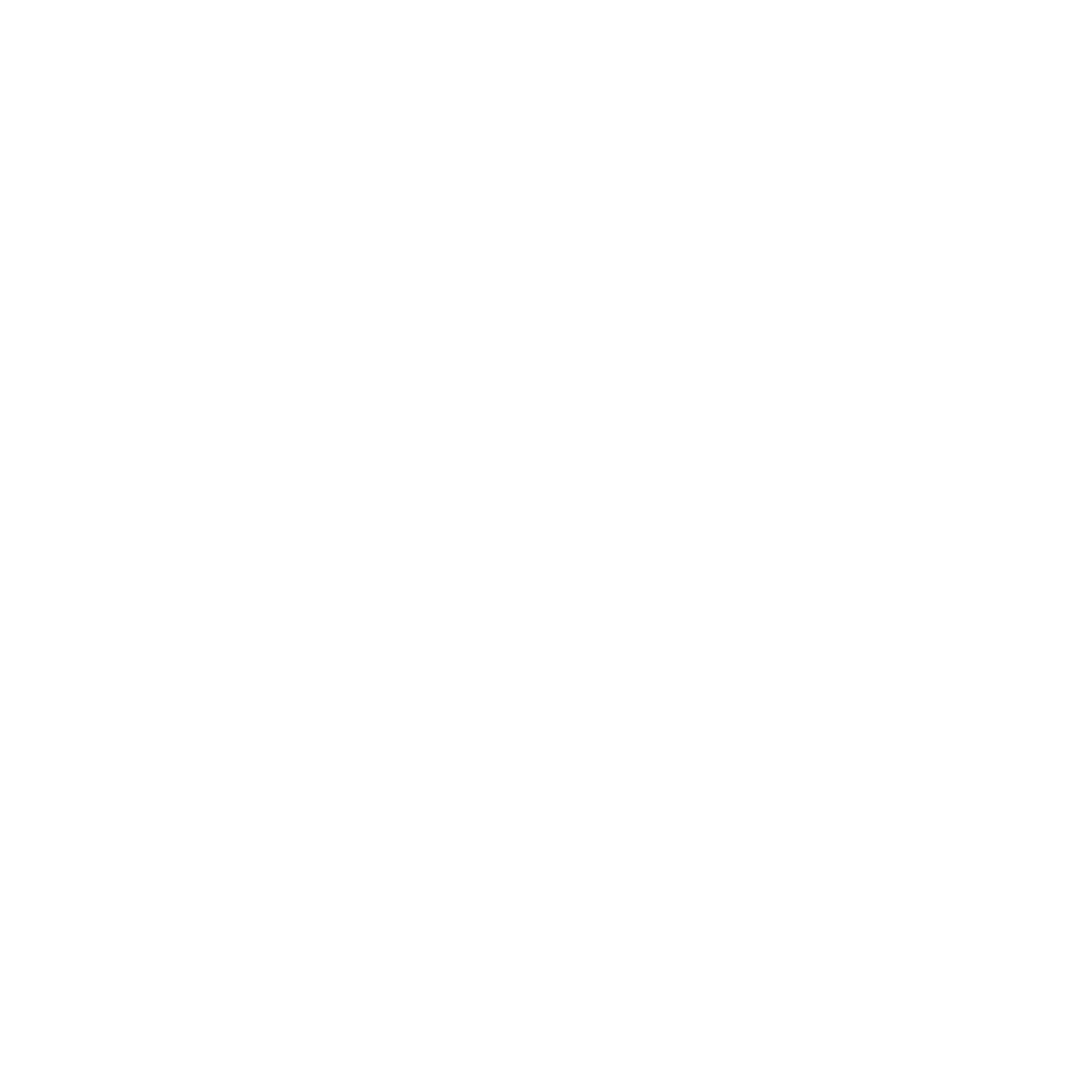 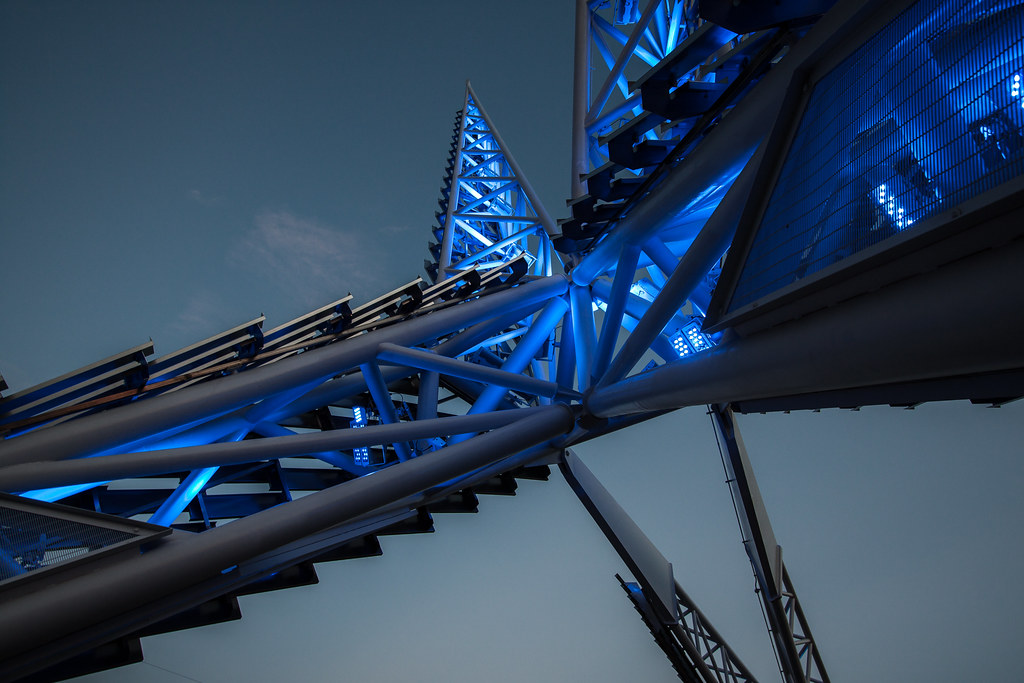 FY 2024 - 2026Oklahoma State Department of Education |      Erik Friend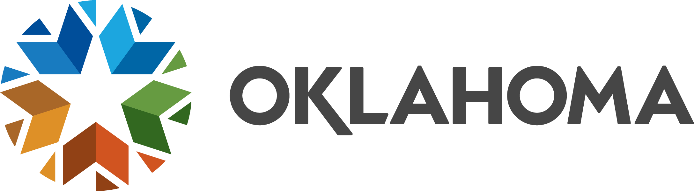 CTO’s Letter to OSDEI am honored to serve as the Chief Technology Officer (CTO) for the Oklahoma State Department of Education (OSDE). It brings me immense joy to have the opportunity to lead the agency's Information Technology (IT) capabilities and utilize technology to empower Oklahoma students, teachers, administrators, staff, and families. Despite the ongoing challenges posed by the COVID-19 pandemic, we have numerous opportunities to learn, grow, and excel in the ever-evolving technology landscape.At OSDE, we face the task of managing 72 data collection and reporting systems, most of which need to be updated and require substantial investment. To address this challenge, we must shift from investing in singularly focused systems to meet specific requirements for each use case and adopt a more strategic vision to meet ever-changing requirements. Enter Agile. By taking an agile approach, we can solve problems incrementally and increase awareness around our collected data; we must consolidate our data collection applications into a comprehensive system. This consolidation will significantly enhance efficiency, transparency, and self-service access to data and reports.To achieve our vision, we have prioritized five key strategies that will guide our journey:1. Employee Empowerment: We firmly believe in granting our employees the autonomy, resources, and support they need to make decisions and take ownership of their work. This philosophy fosters a culture of innovation, continuous improvement, and accountability.2. Data Enablement: We are committed to establishing well-defined and enforced data policies to actively manage our data. By deploying automated and dynamic data validation, classification, and management processes, along with clear data lineage and associated metadata, we ensure the quality and accessibility of our data. This, in turn, enables us to make informed decisions and drive meaningful insights.3. Technology Management and Governance: We acknowledge the strategic importance of technology management and will align our technology initiatives with our organizational goals. Implementing effective governance practices will optimize the utilization of our resources and ensure successful outcomes.4. Digital Transformation: We wholeheartedly embrace digital technologies to revolutionize our business processes, culture, and customer experiences. This entails leveraging emerging technologies, promoting digital literacy, and adapting to evolving market requirements. We aim to enhance efficiency, effectiveness, and user experiences through innovative digital solutions.5. State Reference Architecture: We are committed to avoiding fragmented solutions by consolidating our technology infrastructure onto a single, supported platform powered by OMES. This approach will enable standardization, interoperability, and scalability while simplifying complexity and reducing maintenance costs.By approaching our work according to these strategies and breaking it down into smaller, agile problem cases, we will propel OSDE into a future of technological maturity. I wholeheartedly encourage you to share your perspectives and ideas as we identify opportunities and navigate the changes ahead. Together, we will build a more technologically advanced OSDE that positively impacts each and every individual within our agency and beyond.I am thrilled to embark on this transformative journey and collaborate with each of you. Let us seize the boundless possibilities that lie before us.With warm regards,Erik FriendChief Technology OfficerOklahoma State Department of EducationExecutive SummaryPast to PresentImagine you are driving a car that is old, rusty, and barely functional. It has a lot of problems that cost you a lot of money and time to fix. It also consumes a lot of gas and pollutes the environment. Wouldn't you want to trade it in for a newer, faster, and greener model?That's exactly what the OSDE is trying to do with its IT infrastructure. For the past two years, we have been working with OMES, industry experts, and school districts to design and procure a new system that will take us to the next level of performance and innovation.We have hired Abbott Advisory Group, a consulting firm that has a proven track record of helping organizations transform their IT systems. They have helped us draft and evaluate an RFP that covers all the aspects of the project, from the blueprint to the final product. The RFP is now closed and we are eagerly awaiting the results.Along the way, we have also improved our data governance and security practices with the help of Scott Gallant, a skilled education IT security professional who has taught us how to protect our data from hackers and breaches. He has also helped us clarify the roles and responsibilities of OSDE and OMES in our IT environment, which can sometimes be confusing and overlapping.We have also established a data governance board that consists of representatives from various departments and stakeholders who have a say in how we manage our data. The board has also created some sub-committees to tackle specific issues and tasks. One of the sub-committees, for example, has been working on creating a data dictionary that will help us standardize our data definitions and formats across the agency. Another sub-committee has been working on creating a data quality dashboard that will help us monitor and improve the accuracy and completeness of our data.We have also adopted many policies and procedures that are based on best practices in the industry and have been approved by our legal team. These policies are now being incorporated into our employee notices by HR. One of these policies, for example, requires all employees to use strong passwords and change them regularly. Another policy requires all employees to report any suspicious or unauthorized activity on their devices or accounts. These policies are designed to keep our data safe and secure.The main reason why we need to modernize our system so badly is because we have too many single-purpose, expensive to maintain systems that do not communicate well with each other. This creates a lot of inefficiencies, redundancies, and errors in our work processes. The agency needs a strategic vision that will guide us to a more efficient and integrated system that will serve us better in the long run. A system that will enable us to deliver better services to our customers and stakeholders. A system that will empower us to achieve our mission and vision.Future Ready for ParentsAs a parent, you love your child and want them to have the best education possible. You want to keep track of their achievements, their challenges, and their opportunities. You also want to make sure that their data is in good hands, and that it is used for good reasons. That's why the OSDE is on a mission to transform its data system and make it more awesome, trustworthy, and modern.We have a strategic plan with five priorities that will guide us for the next three years. These priorities are:- Employee Empowerment: We will train our staff to use data like pros. We will also create a system to manage and share our knowledge and workflows and take care of our staff needs. This will help us serve you better and communicate with you more effectively.- Data Enablement: We will protect your child's data like a treasure. We will also improve our data quality, tools, and reporting, and move towards a single source of truth. We will also explore topics of data ownership, access, and use, and respect your choices and rights. This will help us give you accurate and timely information that you can use to help your child learn.- Technology Management and Governance: We will follow our governance to follow the best practices and policies for data stewardship. We will also involve you and other stakeholders in our decision-making process and teach you about data issues and best practices. We will also work better with partner organizations. This will help us collect only the data we need, and make sure it is high-quality and efficient.- Digital Transformation: We will upgrade our infrastructure to meet the data needs of the OSDE, districts, families, and the public. We will modernize the infrastructure supporting the collection and reporting of education data, combine different reporting applications into one platform, and give you easy and fun data solutions. This will help us make data more available and useful for you and other users.- State Reference Architecture: We will improve our processes to generate high-quality data and efficient data flows. We will use data to guide our actions and outcomes, check our progress towards our goals, and find areas for improvement. This will help us improve student outcomes and achieve our vision of making sure every student is ready for life after high school.We will use various funding sources, including ESSA, ESSER, SLDS, and the state budget, to support these priorities and goals. We will also team up with OMES to deliver a secure and modernized state-of-the-art education data system.We invite you to join us in this exciting journey towards modernization. Your voice and participation are crucial for the success of this initiative. Together, we can make a positive difference for the students and families of Oklahoma. Thank you for your dedication and enthusiasm.Future Ready for Elected Officials & Education LeadersAs an elected official or education leader, you have a responsibility to serve the people of Oklahoma and advance their interests. You need reliable, timely, and actionable data to inform your policies, programs, and decisions. You also need to ensure that the data is collected, stored, and used in a secure and ethical manner. That's why the OSDE is working hard to improve its data system and make it more efficient, trustworthy, and modern.We have a strategic plan with five priorities that will guide us for the next three years. These priorities are:- Employee Empowerment: We will empower our staff to use data effectively and efficiently. We have chosen to create a system to manage and share our knowledge and workflows, and address our staff needs. This will help us improve our service delivery and communication with you and other stakeholders.- Data Enablement: We will enhance our security and privacy functions to protect the data of our students, families, and staff. We are compelled to improve our data quality, tools, and reporting, and move towards a single source of truth. We are obliged to also explore topics of data ownership, access, and use, and respect the preferences and rights of our data subjects. This will help us provide you with accurate and timely information that you can use to support your legislative agenda or education planning.- Technology Management and Governance: We will strengthen our governance to ensure that we follow the best practices and policies for data stewardship. We must involve all stakeholders in our decision-making process and provide education and training on data issues and best practices. We are forced to build more robust governance coordination and structures with partner organizations. This will aid in the assurance that we collect the least amount of the highest quality data in the most efficient manner possible.- Digital Transformation: We will innovate and enhance our infrastructure to meet the data needs of the OSDE, districts, families, and the public. We have committed to modernizing the infrastructure supporting the collection and reporting of education data, consolidate individual reporting applications into a single platform, and provide user-friendly and interactive data solutions. This will help us make data more accessible and useful for you and other users.- State Reference Architecture: We will optimize our processes to generate high-quality data and efficient data flows. We will use data to inform our actions and outcomes, measure our progress towards our goals, and identify areas for improvement. This will help us improve student outcomes and achieve our vision of ensuring that every student is prepared for success beyond high school.We will use various funding sources, including ESSA, ESSER, SLDS, and the state budget, to support these priorities and goals. We will also partner with OMES to deliver a secure and modernized state-of-the-art education data system.We invite you to join us in this ambitious journey towards modernization. Your leadership and collaboration are essential for the success of this initiative. Together, we can make a positive difference for the people of Oklahoma. Thank you for your dedication and commitment.AccomplishmentsThe OSDE team has made significant progress in the modernization project, achieving the following objectives:Employee EmpowermentEstablished a Data Governance Board and two sub-committees focusing on data dictionaries and another area.Explored the potential of Power BI reports for internal staff in the Curriculum and Instruction department, identifying possibilities for future utilization.Identified opportunities to enhance internal reporting and promote transparency.Transitioned the OMES-IS team to SCRUM and AGILE processes.Commenced training OSDE staff in SCRUM and AGILE processes.Data EnablementDocumented the systems, processes, and data flows of the existing "As-Is" environment.Established a Security and Privacy workgroup.Collaborated directly with the OMES state data platform team to deploy reporting capabilities in a test environment for the OSDE.Technology Management and GovernanceFostered strong working relationships between OSDE and OMES.Developed a plan with OMES to fully adopt State IT standards and adhere to the reference architecture.Established a community focused on Student Data Privacy and Security, with plans for expansion to support LEAs in this challenging area.Identified and documented integration points, architecture, and infrastructure.Consolidated all unused systems and data into cold storage.Digital TransformationReleased a data modernization Request for Proposal (RFP) and initiated steps towards adopting OSDE state standards, with the aim of achieving transparency goals in the next 3 years.Partnered with the Student Data Privacy Consortium, including OKSTE, to further progress while maintaining citizen confidence in the security and privacy of student data.Migrated all systems and applications to the MS Azure cloud, aligning with OMES standardization efforts.Business OutcomeBy investing in and modernizing our data architecture, processes, and privacy and security, we will enable OSDE to produce and use timely, valuable, and high-quality educational data for the benefit of the education community in Oklahoma. We will ensure that our data is safe and secure, proactive and responsive, trusted and reliable, and accessible and useful for all our stakeholders. We will achieve our vision of providing high-quality education services to the students and families of Oklahoma, data-driven policy and decision making for the education of Oklahoma, and data empowerment and collaboration for OSDE employees.Business DriversOSDE is on a mission to modernize its data systems and processes, driven by five key factors that shape and guide its work. These business drivers are essential for aligning the project with the goals and vision of the OSDE. They are:Enhanced Data Quality: The OSDE wants to ensure that its data is accurate, consistent, and reliable, so that it can be used effectively for reporting, analysis, and decision-making. By improving data quality, the OSDE can save time and resources on data cleaning and validation and provide data in the right format and at the right time for the intended users. Improved data quality also builds trust and confidence in the data and supports smooth data migration across systems.Streamlined Reporting Efficiency: The OSDE strives to improve its reporting efficiency, so that it can deliver timely and relevant reports to its stakeholders. This driver addresses the challenges that hinder reporting performance, such as data silos, manual processes, and complex requirements. By enhancing reporting efficiency, the OSDE can reduce the workload and stress on its staff, avoid missing deadlines, and foster a culture of data-driven decision-making.Accessibility, Transparency, and Data Literacy: The OSDE values data as a public good that should be accessible and transparent to all stakeholders, both internal and external. This driver emphasizes the need for data standardization and increased availability of datasets for various purposes. By modernizing its data systems, the OSDE aims to simplify data access, ensure data transparency, and promote data literacy among its users.Process and Technology Modernization: The OSDE received a federal grant in 2012 to enhance its data systems, but after a decade, there is a need for further modernization. The current data modernization efforts seek to create a comprehensive solution that serves as a centralized hub for collecting and reporting education data. The goal is to improve existing systems and processes by leveraging technology advancements and best practices. This will enable the OSDE to provide efficient and user-friendly data services that support informed decision-making.Privacy and Security: The OSDE recognizes that privacy and security are paramount in designing and implementing next-generation systems and architecture. The OSDE is committed to protecting the privacy and security of student, teacher, and stakeholder data, following federal, state, and local laws and regulations. This driver encompasses professional learning, technology improvements, and interoperability measures that aim to safeguard data from unauthorized access or misuse.These business drivers are interrelated and mutually reinforcing, creating a strong foundation for the data modernization project. By pursuing these drivers, the OSDE can achieve its desired outcomes of improving student achievement, enhancing educator effectiveness, increasing operational efficiency, and strengthening stakeholder engagement.Strategic Plan – High LevelEmployee EmpowermentLeveraging technology can be a powerful strategy to increase employee empowerment within an organization. Here are some ways to utilize technology for this purpose:Provide Access to Information: Implement digital platforms, such as intranets or knowledge-sharing tools, to centralize information and make it easily accessible to employees. This allows them to find the resources they need, access important documents, and stay updated on company news and policies. Collaboration and Communication Tools: Utilize collaborative software and communication tools, such as project management platforms, instant messaging apps, or video conferencing solutions. These tools enable employees to work together, share ideas, collaborate on projects, and communicate seamlessly, regardless of their physical locations. Training and Learning Management Systems: Implement learning management systems (LMS) or online training platforms to provide employees with self-paced learning opportunities. These platforms can offer a wide range of training materials, courses, and resources to enhance their skills, knowledge, and professional development. Performance Management Systems: Adopt performance management software that allows for transparent goal-setting, progress tracking, and feedback exchanges. These systems enable employees to have visibility into their performance objectives, track their progress, receive continuous feedback, and align their efforts with organizational goals.Employee Recognition Platforms: Implement employee recognition software or platforms that facilitate peer-to-peer recognition, rewards, and appreciation. These tools provide a way for employees to recognize and celebrate each other's achievements, fostering a culture of empowerment and appreciation.Flexible Work Arrangements: Leverage technology to enable flexible work arrangements, such as remote work or flexible scheduling. Provide employees with the necessary tools and technologies, like laptops, cloud-based collaboration platforms, and virtual meeting software, to effectively work from anywhere.Employee Feedback and Surveys: Utilize technology to gather feedback and insights from employees through surveys, polls, or suggestion boxes. This empowers employees by giving them a voice and involving them in decision-making processes, fostering a culture of inclusivity and empowerment.Performance Analytics and Data Insights: Use data analytics tools to measure and track employee performance, identify trends, and gain insights into areas for improvement. Providing employees with access to their performance data and analytics can empower them to make data-driven decisions and continuously improve their work.By effectively leveraging technology in these ways, OSDE can empower their employees, enhance collaboration and communication, foster continuous learning and growth, recognize achievements, and create a more engaging and empowering work environment.Key DeliverablesCreate, define, and implement a knowledge management systemDefine Issues:Information Overload: Each division within the agency is overwhelmed with excessive information, making it difficult for employees to be aware of all the functions, collections, and programs that exist.Lack of Awareness: Employees are unaware of the various initiatives that are frequently initiated and concluded, leading to missed opportunities and inefficiencies.Fragmented Knowledge: The agency lacks a centralized repository for knowledge, resulting in difficulties in accessing and sharing vital information across divisions.Measurable Outcome (ROI)Improved Awareness: Increase the percentage of employees who are aware of the functions, collections, and programs within the agency.Efficient Knowledge Sharing: Reduce the time it takes for new initiatives to reach employees by a certain percentage.Enhanced Collaboration: Increase the percentage of employees who actively contribute to the knowledge repository and engage in cross-divisional collaboration.How Technology delivers the business outcome:Improved Awareness:Solution: Implement an intranet portal or knowledge management system that provides comprehensive information on all functions, collections, and programs.Technology: Intranet portal or knowledge management software with robust search functionality, categorized information, and user-friendly interface.Efficient Knowledge Sharing:Solution: Introduce a notification system that alerts employees about new initiatives as they are initiated.Technology: Email notifications, instant messaging platforms, or a centralized dashboard displaying real-time updates on new initiatives.Enhanced Collaboration:Solution: Establish a collaborative platform where employees can contribute knowledge, share best practices, and engage in discussions.Technology: Collaborative software or social collaboration tools that facilitate document sharing, discussion forums, and team collaboration.Solution Architecture for those Technology SolutionsImproved Awareness:Intranet portal or knowledge management system:Backend: Database to store and organize information, content management system to manage data, and access control for security.Frontend: User interface with intuitive navigation, search functionality, and categorization of information for easy access.Efficient Knowledge Sharing:Notification system:Backend: Integration with existing systems to capture and trigger notifications based on new initiatives.Frontend: Notification templates and delivery mechanisms (email, instant messaging) for effective communication.  Enhanced Collaboration:Collaborative platform:Backend: Database to store user profiles, documents, and discussions, along with access control and versioning capabilities.Frontend: User-friendly interface with features such as document sharing, discussion forums, and real-time collaboration tools.Creation of efficient and automated workflowsDefine Issues:Manual and Time-Consuming Processes: Several procedures and tasks within the agency require significant manual effort, resulting in inefficiencies and potential errors.Cost Inefficiencies: Lack of automation leads to unnecessary costs associated with resource allocation and time spent on repetitive tasks.Inconsistent Outcomes: Manual processes may result in inconsistent data quality, which can affect decision-making and overall outcomes.Limited Awareness of Priorities: Without automation, employees may lack awareness of top priorities and projects, leading to delays and misalignment.Measurable Outcome (ROI)Cost Savings: Reduce expenses associated with resource allocation and time spent on manual tasks.Improved Data Quality: Increase the accuracy and consistency of data through automated processes.Enhanced Employee Satisfaction: Streamline workflows and reduce repetitive tasks, leading to higher job satisfaction.Increased Awareness of Priorities: Ensure that employees are well-informed about top priorities and projects through automation.How Technology delivers the business outcome:Cost Savings:Solution: Implement workflow automation tools that eliminate or streamline manual tasks, reducing the need for additional resources.Technology: Robotic Process Automation (RPA) software or workflow management systems that automate repetitive tasks and integrate with existing systems.Improved Data Quality:Solution: Integrate data tagging and validation mechanisms into the workflow to ensure consistent and accurate data.Technology: Data management tools with built-in validation rules, data tagging capabilities, and data quality monitoring.Enhanced Employee Satisfaction:Solution: Provide self-service portals or user-friendly interfaces that allow employees to initiate and track requests easily.Technology: Web-based portals or user interfaces with intuitive forms, request tracking, and automated notifications.Increased Awareness of Priorities:Solution: Implement automated notifications and regular updates to keep employees informed about top priorities and projects.Technology: Email notifications, instant messaging platforms, or dashboard systems displaying real-time updates and alerts.Solution Architecture for those Technology SolutionsCost Savings:Workflow automation tools:Backend: RPA software or workflow management system to design and execute automated workflows, integrate with existing systems, and capture data.Frontend: User interface for managing workflows, setting triggers, and monitoring automation progress.Improved Data Quality:Data management tools:Backend: Database or data repository to store and validate data, implement tagging mechanisms, and ensure data integrity.Frontend: User interfaces for data entry, validation rules configuration, and data quality monitoring.Enhanced Employee Satisfaction:Self-service portals:Backend: Database to store and process requests, workflow engine for request routing, and notification system for updates.Frontend: Web-based portal with user-friendly forms, request tracking, and self-service options.Increased Awareness of Priorities:Automated notification system:Backend: Integration with existing systems to capture project priorities and trigger notifications based on updates or deadlines.Frontend: Notification templates and delivery mechanisms (email, instant messaging) for timely and relevant communication.Data Privacy TrainingDefine Issues:Lack of Data Privacy Knowledge: Employees lack comprehensive understanding of data privacy regulations, best practices, and ethical considerations related to handling sensitive educational data.Insufficient Training Resources: The organization lacks a structured training program and materials to address the training needs of different target audiences.Limited Engagement and Practical Application: Traditional training methods may not be interactive and engaging enough, hindering the effective application of learned concepts and techniques.Inadequate Follow-up and Support: Once the initial training is completed, there is a lack of ongoing support and resources for continuous learning and addressing emerging trends in data visualization.Measurable Outcomes:Increased Data Privacy Knowledge: Measure the improvement in participants' knowledge and understanding of data privacy regulations, best practices, and ethical considerations.Enhanced Data Visualization Skills: Assess the participants' proficiency in applying data visualization concepts, techniques, and best practices.High Participant Satisfaction: Evaluate the satisfaction levels of participants with the training program and their perceived value of the knowledge and skills gained.Continuous Learning and Application: Monitor the engagement of participants in continuous learning activities and their application of data visualization techniques in their work.How Technology delivers each outcome:Increased Data Privacy Knowledge:Solution: Utilize e-learning platforms or Learning Management Systems (LMS) to deliver comprehensive and interactive training modules.Technology: E-learning software with multimedia capabilities, interactive quizzes, and progress tracking for self-paced learning.Enhanced Data Visualization Skills:Solution: Incorporate data visualization software and tools in the training program to provide hands-on practice and real-world scenariosTechnology: Data visualization tools with a user-friendly interface, diverse visualization options, and the ability to import educational data for practice exercises.High Participant Satisfaction:Solution: Deploy survey and feedback tools to gather participant feedback on the training program's content, delivery, and overall experience.Technology: Online survey platforms or feedback forms integrated into the training platform for easy data collection and analysis.Continuous Learning and Application:Solution: Establish an online community or discussion forum where participants can interact, share experiences, and access additional resources.Technology: Collaboration platforms or forums with discussion threads, resource sharing capabilities, and notifications for updates and new content.Solution Architecture for each solution:Increased Data Privacy Knowledge:E-learning platforms or LMS:Backend: Content management system to host training modules, track progress, and generate reports on participant performance.Frontend: User-friendly interface for participants to access training materials, interactive quizzes, and track their learning progress.Enhanced Data Visualization Skills:Data visualization software and tools:Backend: Data integration and analysis capabilities to support real-world scenarios and practice exercises.Frontend: Intuitive user interface with various visualization options, guided tutorials, and interactive features for hands-on practice.High Participant Satisfaction:Survey and feedback tools:Backend: Data collection and analysis capabilities to gather participant feedback and generate reports.Frontend: User-friendly survey forms or feedback mechanisms integrated into the training platform for easy submission.Continuous Learning and Application:Online community or discussion forum:Backend: Collaboration platform or forum software to enable discussion threads, resource sharing, and notifications.Frontend: User-friendly interface for participants to engage in discussions, access additional resources, and receive updates.Data Security TrainingDefine Issues:Lack of awareness and understanding of data security practices among employees.Inadequate knowledge regarding common threats and vulnerabilities.Insufficient adherence to data security best practices.Measurable OutcomesIncreased knowledge and understanding of data security best practices.Improved awareness of potential threats and vulnerabilities.Enhanced adherence to data security policies and procedures.How Technology delivers each outcome:Technology provides a platform for delivering interactive and engaging training programs.Online learning management systems (LMS) facilitate the distribution and tracking of training materials.Simulations and hands-on exercises can be conducted using virtual environments or simulation software.Collaboration tools enable discussions and knowledge sharing among participants.Automated reminders and updates can be sent through email or internal communication platforms.Solution Architecture for each solution:Define training objectives:Utilize an online collaboration platform for gathering inputs and aligning objectives with organizational policies and compliance requirements.Assess training needs:Conduct online surveys or interviews using survey tools or video conferencing platforms to gather insights from employees. Analyze security incidents and vulnerabilities using data analysis and visualization tools.Develop training curriculum and materials:Use authoring tools or learning management systems (LMS) to create interactive and multimedia training materials.Develop an online resource library for storing supporting resources, job aids, and reference guides.Cover data security fundamentals:Deliver presentations and interactive modules using e-learning platforms or virtual meeting tools.Discuss common threats and vulnerabilities:Utilize video-based training or webinars to explain and demonstrate common threats and mitigation techniques.Promote security best practices:Develop interactive online modules or tutorials for password management and secure data handling.Provide access to secure file transfer tools or encryption software for practical demonstrations.Address emerging security trends and technologies:Organize webinars or online sessions featuring guest speakers or subject matter experts in specific areas of emerging technologies.Facilitate hands-on exercises and simulations:Utilize virtual environments or simulation software to conduct practical exercises and simulations.Provide access to virtual labs or sandbox environments for employees to practice incident response procedures.Assess learning outcomes:Utilize online assessment tools or quizzes to evaluate employees' understanding of data security concepts.Collect feedback through online surveys or feedback forms.Continued reinforcement and awareness:Send regular email updates or notifications through an internal communication platform.Data Governance Performance MetricsDefine Issues:Lack of clarity and awareness regarding data governance goals and objectives.Difficulty in identifying relevant data governance dimensions for measurement.Inadequate data collection mechanisms to capture performance metrics.Absence of a structured performance measurement framework.Inefficiency in analyzing and interpreting data to derive actionable insights.Challenges in generating comprehensive and accessible performance reports.Limited review and refinement of performance metrics.Measurable Outcome (ROI)Clear understanding of data governance goals and objectives across the organization.Well-defined performance metrics aligned with data governance dimensions.Established data collection mechanisms ensuring accurate and reliable data.Effective performance measurement framework with defined frequency and reporting.Insights and trends derived from data analysis for informed decision-making.Comprehensive performance reports highlighting key findings and recommendations.Regular review and refinement of performance metrics for continuous improvement.How Technology delivers the business outcome:Technology enables efficient data collection, aggregation, and analysis.Data governance software platforms provide tools for measuring and tracking metrics.Reporting and visualization tools facilitate the creation of comprehensive reports and dashboards.Collaboration and communication tools support stakeholder engagement and feedback collection.Data management and integration tools ensure the accuracy and integrity of collected data.Solution Architecture for those Technology SolutionsUnderstand data governance goals:Utilize collaboration platforms or intranet portals to share and disseminate data governance goals and objectives across the organization.Identify data governance dimensions:Use data governance software platforms to identify and categorize relevant data governance dimensions.Leverage collaborative tools for brainstorming sessions and discussions to determine the dimensions specific to the organization.Define performance metrics:Data governance software platforms can provide predefined metrics or allow customization based on identified dimensions.Utilize collaboration tools and workshops to define specific indicators and measures that align with the data governance goals.Establish data collection mechanisms:Identify data sources and integrate them using data integration tools for seamless data collection.Implement data quality tools to ensure accuracy and integrity during data collection and storage.Develop performance measurement framework:Utilize data governance software platforms to design a framework for tracking and monitoring performance metrics.Determine the frequency of data collection and reporting using scheduling features of data governance software or collaboration tools.Implement data collection and reporting:Configure data governance software platforms to automate data collection and populate the performance measurement framework.Develop customized reports or dashboards using reporting and visualization tools for clear presentation of performance metrics.Analyze and interpret data:Utilize data analysis and visualization tools to analyze collected data, identify trends, and derive insights regarding data governance performance.Compare performance metrics against established targets or benchmarks using data governance software or analytics platforms.Generate performance reports:Utilize reporting and visualization tools to generate comprehensive performance reports summarizing data governance performance metrics.Ensure reports are accessible to stakeholders through collaboration platforms or intranet portals.Review and refine performance metrics:Conduct regular reviews of performance metrics using data governance software platforms or collaboration tools.Solicit feedback from stakeholders through surveys or collaborative discussions to identify areas for refinement or additional metrics.Continuously improve data governance initiatives:Utilize insights from performance metrics to drive continuous improvement in data governance practices.Implement corrective actions based on identified areas for improvement.Regularly reassess data governance goals and adjust performance metrics accordingly using collaboration tools or data governance software.Stakeholder Engagement and FeedbackDefine Issues:Lack of stakeholder engagement and feedback mechanisms.Limited understanding of data usability, relevance, and areas for improvement.Absence of a structured stakeholder engagement plan and communication channels.Challenges in identifying key influencers and decision-makers within stakeholder groups.Measurable Outcome (ROI)Increased stakeholder engagement in providing feedback on data usability and relevance.Enhanced understanding of stakeholders' needs, expectations, and concerns regarding data.Actionable insights and recommendations derived from stakeholder feedback.Improved data management practices and processes based on feedback implementation.How Technology delivers the business outcome: Technology facilitates efficient communication and engagement with stakeholders. Digital survey tools enable easy collection and analysis of feedback. Collaboration platforms support discussions and sharing of feedback results. Data analytics tools help derive insights from collected feedback.Solution Architecture for those Technology SolutionsIdentify stakeholder groups and objectives:   Utilize stakeholder mapping software or tools to identify and categorize relevant stakeholder groups.   Create a centralized database or CRM system to store stakeholder information and objectives.   Utilize communication and collaboration tools for stakeholder outreach and engagement.Develop a stakeholder engagement plan:Use project management or collaboration tools to create a detailed plan outlining strategies, activities, and timelines for stakeholder engagement.Assign roles and responsibilities using collaboration or task management tools.Utilize communication tools such as email, messaging platforms, or video conferencing for stakeholder communication.Conduct stakeholder mapping and analysis:Utilize stakeholder mapping tools or templates to identify specific individuals or groups within each stakeholder category.Use collaboration or CRM tools to document and analyze the needs, expectations, and concerns of each stakeholder group.Leverage social listening tools or analytics platforms to identify key influencers and decision-makers within stakeholder groups.Design feedback collection mechanisms:   Utilize online survey tools to create and distribute questionnaires for collecting feedback.   Develop discussion guides or interview protocols using collaboration or document management tools.   Create user-friendly feedback collection platforms, such as web-based forms or mobile applications.Engage stakeholders and gather feedback:Utilize email, messaging platforms, or collaboration tools to communicate the purpose and importance of stakeholder feedback.Distribute surveys electronically using survey tools and schedule focus groups or interviews using calendar and scheduling tools.Encourage open and honest communication through virtual or in-person workshops using collaboration or video conferencing tools.Analyze and synthesize feedback: Consolidate survey responses and qualitative feedback using data analysis and visualization tools. Identify common themes and trends through data analytics platforms or text analysis tools. Use collaboration or document management tools to synthesize feedback into actionable insights and recommendations.Prepare a feedback report:Utilize reporting and document management tools to document findings from the stakeholder engagement process.Create a comprehensive report summarizing the feedback received using report generation tools.Include visualizations and recommendations for addressing identified areas for improvement.Share feedback and recommendations:Present the feedback report using presentation tools or collaboration platforms to relevant stakeholders.Facilitate discussions and workshops using video conferencing or collaboration tools to ensure a shared understanding of feedback and recommendations.Engage stakeholders in developing action plans using project management or task management tools.Implement improvements based on feedback:Incorporate feedback and recommendations into data management practices and processes using collaboration or document management tools.Monitor the implementation of improvements using project management or task tracking tools.Continuously evaluate the effectiveness of implemented changes using data analytics or monitoring tools and make necessary adjustments.Continuous stakeholder engagement:Maintain regular communication and engagement with stakeholders using email, messaging platforms, or collaboration tools.Provide updates on how their feedback has been used to drive improvements using newsletters, reports, or communication channels.Seek ongoing feedback through periodic surveys or discussions to ensure data usability, relevance, and alignment with stakeholders' needs.Data Integration TrainingDefine Issues:Lack of knowledge and skills in data integration processes and protocols among staff members.Ineffective understanding and execution of data integration tasks.Limited familiarity with data integration tools and technologies.Absence of standardized data mapping and transformation techniques.Inadequate knowledge of data integration best practices.Measurable Outcomes:Improved understanding and proficiency in data integration processes and protocols.Enhanced ability to execute data integration tasks effectively and efficiently.Increased familiarity with data integration tools and technologies.Proficiency in data mapping and transformation techniques.Adoption of data integration best practices.How Technology delivers each outcome:Technology enables the delivery of interactive and engaging training sessions through virtual learning platforms and collaboration tools.Online learning management systems provide a platform for accessing training materials, presentations, and documentation.Data integration tools and technologies can be demonstrated and practiced using virtual environments or sandbox environments.Online forums or communication tools facilitate ongoing support and knowledge sharing among participants.Learning analytics and assessment tools can track participants' progress and provide feedback on their performance.Solution Architecture for each solution:Assess training needs and objectives:Use online survey tools to assess the existing knowledge and skills of staff members responsible for data integration.Document training objectives and goals using collaboration or document management tools.Store staff information and training needs in a centralized database or HR management system.Develop training curriculum and materials:Utilize document management or collaboration tools to define the scope and content of the training program.Create presentations using presentation software or online slide-sharing platforms.Develop training materials, documentation, and practical examples using collaboration or document management tools.Design interactive training sessions:Utilize virtual learning platforms or video conferencing tools to deliver interactive training sessions.Incorporate interactive elements such as polls, quizzes, or breakout group discussions using online collaboration or polling tools.Plan hands-on exercises and activities using virtual environments or sandbox environments for participants to practice data integration tasks.Cover data integration fundamentals:Create online modules or video tutorials using e-learning authoring tools to explain data integration fundamentals.Use visualization or diagramming tools to illustrate data sources, transformations, and data quality concepts.Provide access to online resources or knowledge bases through learning management systems.Introduce data integration tools and technologies:Demonstrate data integration tools and technologies through virtual environments or screen-sharing tools.Create video tutorials or online guides using e-learning authoring tools to explain features, functionalities, and use cases of the tools.Provide access to trial versions or sandbox environments for participants to explore and practice using the tools.Demonstrate data mapping and transformation techniques:Utilize virtual environments or data integration tools to demonstrate data mapping and transformation techniques.Create video tutorials or step-by-step guides using e-learning authoring tools for participants to follow along.Provide sample datasets or access to test environments for participants to practice data mapping and transformation.Discuss data integration best practices:Deliver online presentations or video lectures using virtual learning platforms or video conferencing tools.Use document management or collaboration tools to share best practice guidelines, case studies, or whitepapers. Facilitate discussions and knowledge sharing through online forums or collaboration platforms.Facilitate hands-on exercises and projects:Assign practical exercises and projects to participants using online assignment submission tools or project management platforms.Provide guidelines and support through virtual office hours or online mentoring sessions using video conferencing tools.Encourage participants to work with real or sample data sets using data integration tools and virtual environments.Review and provide feedback on assignments:Utilize online grading or feedback tools to review and provide feedback on participants' assignments.Schedule one-on-one feedback sessions using video conferencing tools to address questions or challenges raised by participants.Document feedback and progress using document management or collaboration tools.Assess learning outcomes:Use online assessment tools or surveys to collect feedback from participants on the effectiveness and value of the training program.Analyze learning analytics and progress reports from the learning management system to evaluate participants' performance.Document the assessment results and identify areas for improvement in future training sessions.Continuous learning and follow-up support:Maintain an online knowledge base or resources portal accessible to participants for continuous learning.Establish online communication channels or forums for ongoing support and knowledge sharing.Stay updated with emerging trends and new technologies through online research and professional networks to provide up-to-date support.Data Visualization TrainingDefine Issues:Lack of understanding of the target audience's existing knowledge and skills in data visualization.Undefined objectives and goals for the data visualization training program.Insufficient scope and content definition for the training curriculum and materials.Challenges in identifying key data visualization concepts, techniques, and best practices to be covered.Ineffective training sessions lacking interactivity and engagement.Absence of suitable data visualization tools and software for the training.Difficulty in setting up and ensuring the accessibility and functionality of the selected tools and software.Constraints in conducting in-person or virtual training sessions based on participant availability and preferences.Lack of guidance and support for participants in applying learned concepts and techniques through practice and project assignments.Inadequate review and feedback process for participants' practice exercises and project assignments.Limited opportunities for participants to engage in discussions and knowledge sharing.Challenges in assessing the learning outcomes and effectiveness of the training program.Insufficient resources and references for continuous learning and follow-up support.Inability to provide ongoing support and guidance as participants apply data visualization techniques in their work.Lack of awareness and updates on emerging trends and new tools in data visualization.Measurable Outcomes:Clear understanding of the target audience's existing knowledge and skills in data visualization.Well-defined objectives and goals for the data visualization training program.Comprehensive scope and content definition for the training curriculum and materials.Identification and coverage of key data visualization concepts, techniques, and best practices in the training.Interactive and engaging training sessions that promote active learning and participation.Availability of suitable data visualization tools and software aligned with the training objectives and participants' skill levels.Proper setup and accessibility of the selected tools and software for seamless training delivery.Successful delivery of in-person or virtual training sessions based on participant availability and preferences.Guidance and support provided to participants for applying learned concepts and techniques through practice and project assignments.Thorough review and constructive feedback process for participants' practice exercises and project assignments.Facilitated discussions and opportunities for peer-to-peer learning in data visualization.Effective assessment of learning outcomes and the training program's effectiveness in meeting objectives.Provision of additional resources and references to support continuous learning in data visualization.Follow-up support and guidance offered to participants as they apply data visualization techniques in their work.Awareness and updates provided on emerging trends and new tools in data visualization.How Technology delivers each outcome:Online survey tools or assessment platforms for assessing the target audience's existing knowledge and skills in data visualization.Collaboration platforms and communication tools for defining objectives and goals through stakeholder engagement.Content creation tools and software for developing comprehensive training curriculum and materials.Research and data visualization tools for identifying key concepts, techniques, and best practices to be covered.Virtual training platforms, webinar tools, or video conferencing software for delivering interactive and engaging training sessions.Data visualization software and tools for selecting suitable visualization tools and software aligned with training objectives.Technical setup and configuration of the selected tools and software for seamless accessibility during the training.Online scheduling and participant management tools for organizing in-person or virtual training sessions based on availability and preferences.Collaboration platforms and project management tools for assigning and managing practice exercises and project assignments.Review platforms or collaboration tools for participants to submit practice exercises and project assignments, and for trainers to provide feedback.Online discussion forums, chat platforms, or collaboration tools for facilitating discussions and peer-to-peer learning.Evaluation and assessment tools or surveys for measuring learning outcomes and assessing the training program's effectiveness.Online resources platforms, knowledge bases, or learning management systems for providing additional references and resources.Communication tools, mentoring platforms, or email support for offering follow-up support and guidance to participants.Research and data visualization communities, newsletters, or social media platforms for staying updated on emerging trends and new tools.Solution Architecture for each solution:Assessment Tools: Online survey tools or assessment platforms for evaluating the target audience's existing knowledge and skills in data visualization.Collaboration Platforms: Collaboration platforms and communication tools for stakeholder engagement in defining objectives and goals.Content Creation Tools: Content creation tools and software for developing comprehensive training curriculum and materials.Research and Data Visualization Tools: Research tools and data visualization software for identifying key concepts, techniques, and best practices.Virtual Training Platforms: Virtual training platforms, webinar tools, or video conferencing software for delivering interactive and engaging training sessions.Data Visualization Software: Data visualization tools and software for selecting suitable visualization tools and software aligned with training objectives.Technical Setup and Configuration: Technical setup and configuration of the selected tools and software for seamless accessibility during the training.Online Scheduling and Participant Management: Online scheduling and participant management tools for organizing training sessions based on availability and preferences.Collaboration and Project Management: Collaboration platforms and project management tools for assigning and managing practice exercises and project assignments.Review and Feedback Platforms: Review platforms or collaboration tools for participants to submit assignments and trainers to provide feedback.Discussion and Peer-to-Peer Learning: Online discussion forums, chat platforms, or collaboration tools for facilitating discussions and peer-to-peer learning.Evaluation and Assessment Tools: Evaluation and assessment tools or surveys for measuring learning outcomes and assessing the training program's effectiveness.Online Resources Platforms: Online resources platforms, knowledge bases, or learning management systems for providing additional references and resources.Communication and Support Channels: Communication tools, mentoring platforms, or email support for offering follow-up support and guidance to participants.Research and Trend Monitoring: Research and data visualization communities, newsletters, or social media platforms for staying updated on emerging trends and new tools.Data Collaboration PlatformsDefine Issues:Undefined collaboration requirements and objectives for the data collaboration platforms.Lack of understanding of stakeholders' collaboration needs and expectations.Inability to measure the effectiveness of the implemented platforms without defined key performance indicators (KPIs).Challenges in researching and evaluating collaboration tools available in the market.Difficulty in assessing features, functionalities, and compatibility of collaboration platforms with organizational needs.Considerations of data security, scalability, integration capabilities, and user experience when selecting collaboration platforms.Configuration of collaboration platforms to align with collaboration requirements and establish user access controls and permissions.Integration of data sources and systems with collaboration platforms for seamless data flow.Design and customization of collaborative workspaces within the platforms to accommodate project-specific needs.Implementation of communication and notification features within the collaboration platforms.User training and onboarding to ensure stakeholders are familiar with the collaboration platforms.Implementation of robust security measures to protect shared data and ensure data privacy.Monitoring platform usage and gathering feedback to identify areas for improvement.Continuous improvement and updates to incorporate emerging collaboration tools and technologies.Measurable Outcomes:Clearly defined collaboration requirements and objectives for the data collaboration platforms.Understanding of stakeholders' collaboration needs and expectations.Defined key performance indicators (KPIs) to measure the effectiveness of the implemented platforms.Research and evaluation of collaboration tools in the market completed.Assessment of features, functionalities, and compatibility of collaboration platforms with organizational needs.Selection of suitable collaboration platforms considering data security, scalability, integration capabilities, and user experience.Configuration of collaboration platforms according to collaboration requirements and establishment of user access controls and permissions.Integration of data sources and systems with collaboration platforms enabling seamless data flow.Design and customization of collaborative workspaces within the platforms to accommodate project-specific needs.Implementation of communication channels and notification mechanisms within the collaboration platforms.Successful user training and onboarding, ensuring stakeholders are familiar with the collaboration platforms.Implementation of robust security measures, including data encryption, access controls, and compliance with data privacy regulations.Monitoring of platform usage and gathering feedback for continuous improvement.Regular updates and enhancements to the collaboration platforms based on feedback and emerging needs.How Technology delivers each outcome:Collaboration and project management tools for defining collaboration requirements and objectives.Surveys or interviews conducted using online survey tools or communication platforms to gather stakeholders' collaboration needs and expectations.Tracking and analytics tools integrated into the collaboration platforms to measure the defined key performance indicators (KPIs).Research platforms and online resources for exploring and evaluating various collaboration tools available in the market.Comparison and evaluation tools integrated into the research platforms to assess features, functionalities, and compatibility of collaboration platforms.Collaboration platform selection tools, documentation, and vendor consultations to support the selection process considering data security, scalability, integration capabilities, and user experience.Configuration interfaces and administration tools provided by the selected collaboration platforms for customization and user access control setup.Integration tools and middleware for connecting data sources and systems with the collaboration platforms for data flow.Collaboration platform customization features and user interface design tools for designing and customizing collaborative workspaces.Built-in communication and notification features of the selected collaboration platforms or integration with external communication tools.Training platforms, documentation, and resources shared through collaboration platforms for user training and onboarding.Security frameworks, encryption technologies, access control mechanisms, and compliance tools integrated into the collaboration platforms to ensure data security and privacy.Usage analytics, monitoring tools, and feedback mechanisms integrated into the collaboration platforms to monitor platform usage and gather feedback.Regular updates and enhancements provided by the collaboration platform vendors, supported by user feedback and emerging collaboration technologies.Solution Architecture for each solution:Collaboration Platform: The core component that provides collaborative workspaces, document sharing, communication channels, and other collaboration features.Research and Evaluation Tools: Tools and platforms used for researching and evaluating various collaboration tools available in the market.Integration Middleware: Middleware or integration tools for connecting data sources and systems with the collaboration platform for seamless data flow.Configuration and Customization Interfaces: Interfaces provided by the collaboration platform for configuring collaboration spaces, user access controls, and permissions.Communication and Notification Tools: Built-in communication channels, chat/messaging features, and integration with external communication tools.Training and Onboarding Platforms: Platforms and tools for conducting user training sessions, providing documentation, and resources for onboarding.Security and Compliance Mechanisms: Security frameworks, encryption technologies, access control mechanisms, and compliance tools integrated into the collaboration platform.Analytics and Feedback Mechanisms: Usage analytics, monitoring tools, and feedback mechanisms integrated into the collaboration platform for monitoring and gathering feedback.Updates and Enhancements: Regular updates and enhancements provided by the collaboration platform vendors based on user feedback and emerging technologies.Data Visualization and DashboardsDefine Issues:Lack of knowledge and skills in data integration processes and protocols among staff members.Ineffective understanding and execution of data integration tasks.Limited familiarity with data integration tools and technologies.Absence of standardized data mapping and transformation techniques.Inadequate knowledge of data integration best practicesMeasurable Outcomes:Improved understanding and proficiency in data integration processes and protocols.Enhanced ability to execute data integration tasks effectively and efficiently.Increased familiarity with data integration tools and technologies.Proficiency in data mapping and transformation techniques.Adoption of data integration best practices.How Technology delivers each outcome:Technology enables the delivery of interactive and engaging training sessions through virtual learning platforms and collaboration tools.Online learning management systems provide a platform for accessing training materials, presentations, and documentation.Data integration tools and technologies can be demonstrated and practiced using virtual environments or sandbox environments.Online forums or communication tools facilitate ongoing support and knowledge sharing among participants.Learning analytics and assessment tools can track participants' progress and provide feedback on their performance.Solution Architecture for each solution:Assess training needs and objectives:Use online survey tools to assess the existing knowledge and skills of staff members responsible for data integration.Document training objectives and goals using collaboration or document management tools.Store staff information and training needs in a centralized database or HR management system.Develop training curriculum and materials:Utilize document management or collaboration tools to define the scope and content of the training program.Create presentations using presentation software or online slide-sharing platforms.Develop training materials, documentation, and practical examples using collaboration or document management tools.Design interactive training sessions:Utilize virtual learning platforms or video conferencing tools to deliver interactive training sessions.Incorporate interactive elements such as polls, quizzes, or breakout group discussions using online collaboration or polling tools.Plan hands-on exercises and activities using virtual environments or sandbox environments for participants to practice data integration tasks.Cover data integration fundamentals:Create online modules or video tutorials using e-learning authoring tools to explain data integration fundamentals.Use visualization or diagramming tools to illustrate data sources, transformations, and data quality concepts.Provide access to online resources or knowledge bases through learning management systems.Introduce data integration tools and technologies:Demonstrate data integration tools and technologies through virtual environments or screen-sharing tools.Create video tutorials or online guides using e-learning authoring tools to explain features, functionalities, and use cases of the tools.Provide access to trial versions or sandbox environments for participants to explore and practice using the tools.Demonstrate data mapping and transformation techniques:Utilize virtual environments or data integration tools to demonstrate data mapping and transformation techniques.Create video tutorials or step-by-step guides using e-learning authoring tools for participants to follow along.Provide sample datasets or access to test environments for participants to practice data mapping and transformation.Discuss data integration best practices:Deliver online presentations or video lectures using virtual learning platforms or video conferencing tools.Use document management or collaboration tools to share best practice guidelines, case studies, or whitepapers.Facilitate discussions and knowledge sharing through online forums or collaboration platforms.Facilitate hands-on exercises and projects:Assign practical exercises and projects to participants using online assignment submission tools or project management platforms.Provide guidelines and support through virtual office hours or online mentoring sessions using video conferencing tools.Encourage participants to work with real or sample datasets using data integration tools and virtual environments.Review and provide feedback on assignments:Utilize online grading or feedback tools to review and provide feedback on participants' assignments.Schedule one-on-one feedback sessions using video conferencing tools to address questions or challenges raised by participants.Document feedback and progress using document management or collaboration tools.Assess learning outcomes:Use online assessment tools or surveys to collect feedback from participants on the effectiveness and value of the training program.Analyze learning analytics and progress reports from the learning management system to evaluate participants' performance.Document the assessment results and identify areas for improvement in future training sessions.Continuous learning and follow-up support:Maintain an online knowledge base or resources portal accessible to participants for continuous learning.Establish online communication channels or forums for ongoing support and knowledge sharing.Stay updated with emerging trends and new technologies through online research and professional networks to provide up-to-date support.Data-driven Professional Development ProgramsDefine Issues:Lack of identification and understanding of professional development needs among educators, administrators, and staff.Incomplete analysis of skill gaps and areas for improvement based on educational data and performance indicators.Undefined data-driven training topics and goals aligned with identified needs.Lack of clarity in defining program objectives and expected outcomes for the professional development programs.Unclear articulation of the knowledge, skills, and competencies participants should acquire.Misalignment of program objectives with the organization's strategic goals and educational priorities.Absence of a well-designed curriculum that integrates educational data and best practices in professional development.Insufficient learning materials, resources, and activities to support the curriculum.Inadequate personalization of learning pathways based on participants' roles, needs, and skill levels.Inability to address specific areas for improvement identified through data analysis in the learning experiences.Lack of appropriate delivery methods, considering logistical constraints, participant preferences, and available resources.Limited utilization of technology tools and platforms to facilitate remote learning and collaboration.Insufficient pilot testing to evaluate the effectiveness of the program and gather feedback from participants.Incomplete evaluation of program effectiveness and identification of strengths, areas for improvement, and opportunities for further development.Inability to incorporate feedback and evaluation results into future iterations of the professional development programs.Limited awareness of emerging trends, research, and best practices in data-driven professional development.Measurable Outcomes:Identified professional development needs of educators, administrators, and staff based on needs assessments and data analysis.Analysis of skill gaps and areas for improvement based on educational data and performance indicators completed.Defined data-driven training topics and goals aligned with the identified needs.Clearly defined program objectives and expected outcomes for the professional development programs.Articulated knowledge, skills, and competencies that participants should acquire.Alignment of program objectives with the organization's strategic goals and educational priorities.Well-designed curriculum that integrates educational data and best practices in professional development.Availability of comprehensive learning materials, resources, and activities to support the curriculum.Personalized learning pathways created based on participants' roles, needs, and skill levels.Integration of specific areas for improvement identified through data analysis into the learning experiences.Suitable delivery methods determined, considering logistical constraints, participant preferences, and available resources.Utilization of technology tools and platforms to facilitate remote learning and collaboration.Successful pilot testing conducted, evaluating the effectiveness of the program and gathering feedback from participants.Evaluation of program effectiveness completed, identifying strengths, areas for improvement, and opportunities for further development.Incorporation of feedback and evaluation results into future iterations of the professional development programs.Awareness and implementation of emerging trends, research, and best practices in data-driven professional development.How Technology delivers each outcome:Data analytics tools for conducting needs assessments, analyzing educational data, and identifying professional development needs.Integration of data analytics tools and educational data sources to perform analysis on skill gaps and areas for improvement.Learning management systems or collaboration platforms for defining data-driven training topics and goals.Digital platforms and documentation tools for clearly articulating program objectives and expected outcomes.Learning management systems or online platforms for outlining and tracking the acquisition of knowledge, skills, and competencies.Alignment of program objectives with strategic goals and educational priorities facilitated through collaboration and project management tools.Learning management systems or content authoring tools for designing a well-structured and integrated curriculum.Content authoring tools, multimedia platforms, and collaboration tools for creating comprehensive learning materials and resources.Adaptive learning platforms or personalization algorithms integrated into the learning management system to create personalized learning pathways.Integration of personalized data insights and adaptive learning techniques within the learning experiences through learning management systems or adaptive learning platforms.Selection of appropriate learning management systems, online course platforms, webinar tools, or blended learning tools for effective delivery.Utilization of technology tools such as video conferencing, virtual classrooms, discussion forums, and collaboration platforms for remote learning and collaboration.Learning management systems or pilot testing platforms for conducting pilot sessions and gathering feedback from participants.Evaluation and assessment tools integrated into the learning management system for assessing program effectiveness and gathering participant feedback.Learning management systems or project management tools for incorporating feedback and evaluation results into program refinements.Continuous monitoring of emerging trends, research, and best practices through learning management systems, online resources, and professional development platforms.Solution Architecture for each solution:Data Analytics and Needs Assessment Tools: Tools for collecting, analyzing, and interpreting educational data to identify professional development needs.Learning Management System (LMS): Centralized platform for organizing and delivering professional development programs, including curriculum, learning materials, assessments, and tracking participant progress.Content Authoring Tools: Tools for creating and designing interactive learning materials, presentations, case studies, and hands-on exercises.Personalization and Adaptive Learning Platforms: Platforms or algorithms that enable the customization of learning pathways based on individual participants' needs and progress.Collaboration and Communication Tools: Integrated tools for participant engagement, communication, and collaboration, such as discussion forums, chat/messaging features, and video conferencing.Evaluation and Assessment Tools: Assessment modules within the LMS for evaluating participant performance and program effectiveness.Integration Middleware: Middleware or integration tools to connect and synchronize data between different systems, such as the LMS, data analytics tools, and collaboration platforms.Security and Data Privacy Measures: Robust security mechanisms, data encryption, access controls, and compliance tools to ensure the protection and privacy of participant data.Remote Learning and Collaboration Technologies: Tools and platforms that facilitate remote learning and collaboration, including video conferencing, virtual classrooms, and cloud-based collaboration tools.Reporting and Analytics Dashboards: Dashboards or reporting tools for monitoring participant engagement, progress, and program effectiveness.Continuous Learning and Research Tools: Resources, online platforms, and research tools for staying updated with emerging trends, research, and best practices in data-driven professional development.Data-driven Decision-Making TrainingDefine Issues:Lack of clearly defined training objectives for data-driven decision-making.Insufficient understanding of employees' current knowledge gaps and areas for improvement in data-driven decision-making.Limited alignment of training objectives with the organization's strategic goals and decision-making processes.Inadequate curriculum and training materials covering essential topics related to data-driven decision-making.Lack of engaging and interactive training materials, including presentations, case studies, and hands-on exercises.Absence of supporting resources such as job aids, decision-making frameworks, and reference guides.Incomplete introduction of the concept of data-driven decision-making and its benefits in the organizational context.Insufficient enhancement of participants' data literacy skills, including data interpretation, analysis, and visualization.Limited knowledge on basic statistical concepts and data visualization techniques required for effective data interpretation.Inadequate familiarity with data analysis tools, such as spreadsheets or data visualization software.Inability to integrate data into decision-making processes at different organizational levels.Lack of techniques for identifying and defining relevant metrics and key performance indicators (KPIs) for decision-making.Limited understanding of techniques for extracting insights from data and applying them to solve business challenges.Insufficient development of critical thinking and problem-solving skills in data-driven decision-making contexts.Inadequate facilitation of decision-making workshops and practical exercises to apply knowledge and skills.Lack of evaluation mechanisms to assess participants' understanding and application of data-driven decision-making.Incomplete collection of feedback from participants to gauge the effectiveness and relevance of the training program.Limited ongoing reinforcement and application of learned skills in real-world decision-making situations.Insufficient provision of ongoing support, resources, and advanced training to address advanced topics and emerging trends in data-driven decision-making.Measurable Outcomes:Clearly defined training objectives for data-driven decision-making aligned with the organization's strategic goals and decision-making processes.Identified knowledge gaps and areas for improvement in data-driven decision-making through a comprehensive training needs assessment.Developed curriculum and engaging training materials covering essential topics in data-driven decision-making, including presentations, case studies, and hands-on exercises.Availability of supporting resources such as job aids, decision-making frameworks, and reference guides to enhance participants' learning experience.Introduction of the concept of data-driven decision-making and its benefits in the organizational context.Enhanced data literacy skills among participants, including data interpretation, analysis, and visualization.Familiarity with basic statistical concepts and data visualization techniques necessary for effective data interpretation.Proficiency in utilizing data analysis tools, such as spreadsheets or data visualization software.Ability to integrate data into decision-making processes at different organizational levels.Competence in identifying and defining relevant metrics and key performance indicators (KPIs) for decision-making.Application of techniques for extracting insights from data and solving business challenges.Developed critical thinking and problem-solving skills in data-driven decision-making contexts.Facilitation of decision-making workshops and practical exercises to apply knowledge and skills in real-world scenarios.Evaluation of participants' understanding and application of data-driven decision-making through quizzes, assessments, or case studies.Collection of feedback from participants to gauge the effectiveness and relevance of the training program.Ongoing reinforcement and application of learned skills in real-world decision-making situations.Provision of ongoing support, resources, and advanced training to address advanced topics and emerging trends in data-driven decision-making.How Technology delivers each outcome:Collaboration and project management tools for defining and communicating training objectives.Online survey tools or interview platforms to gather insights on employees' current knowledge gaps and decision-making practices.Learning management systems (LMS) or training management software for aligning training objectives with organizational goals.Content authoring tools and learning management systems for designing and developing curriculum and training materials.Multimedia authoring tools for creating engaging and interactive training materials.Learning management systems or document repositories for storing and accessing supporting resources.Learning management systems or virtual meeting platforms for delivering presentations and real-world examples.Data analysis and visualization tools integrated into the training program or provided as separate resources.Online tutorials, interactive modules, or video demonstrations for teaching statistical concepts and data visualization techniques.Online courses, virtual labs, or simulation tools for familiarizing participants with data analysis tools.Learning management systems or decision support systems for demonstrating techniques for integrating data into decision-making processes.Learning management systems or templates for defining relevant metrics and key performance indicators (KPIs) for decision-making.Data analytics tools integrated into the training program for illustrating techniques for extracting insights from data.Online platforms or virtual classrooms for facilitating discussions, exercises, and problem-solving activities.Learning management systems or virtual meeting platforms for organizing decision-making workshops and practical exercises.Assessment modules within the learning management system for evaluating participants' understanding and application of data-driven decision-making.Online survey tools or feedback forms integrated into the learning management system to collect participant feedback.Ongoing access to learning management systems, resources, and online communities for reinforcement and application of skills.Online platforms, webinars, or advanced training modules for addressing advanced topics and emerging trends in data-driven decision-making.Solution Architecture for each solution:Training Management System: Centralized platform for managing the training program, including curriculum, learning materials, assessments, and participant progress tracking.Content Authoring Tools: Tools for creating and designing interactive training materials, presentations, case studies, and hands-on exercises.Learning Management System (LMS): Platform for delivering and managing the training program, including curriculum organization, resource sharing, assessment, and feedback collection.Collaboration and Communication Tools: Integrated tools for participant engagement, communication, and collaboration, such as discussion forums, chat/messaging features, and video conferencing.Data Analysis and Visualization Tools: Tools integrated into the training program or provided as separate resources for teaching data interpretation, analysis, and visualization.Statistical Tools and Software: Software or online resources for teaching basic statistical concepts and techniques relevant to data-driven decision-making.Data Analysis Tools: Spreadsheets, data visualization software, or online data analysis platforms for teaching data analysis techniques and familiarizing participants with relevant tools.Decision Support Systems: Systems or templates integrated into the training program for defining relevant metrics and key performance indicators (KPIs) for decision-making.Learning Analytics and Reporting Tools: Dashboards or reporting tools for monitoring participant engagement, progress, and performance.Assessment and Evaluation Tools: Assessment modules within the LMS for evaluating participants' understanding and application of data-driven decision-making.Online Survey and Feedback Tools: Tools integrated into the LMS for collecting participant feedback and gauging the effectiveness and relevance of the training program.Ongoing Support and Resources: Access to online platforms, resources, and communities for ongoing reinforcement and application of learned skills.Advanced Training Modules: Online platforms, webinars, or advanced training modules for addressing advanced topics and emerging trends in data-driven decision-making.Data EnablementLeveraging technology to increase data enablement across a large organization can be achieved through various strategies and initiatives. Here are some key approaches:Data Governance and Management Tools: Implement data governance frameworks and deploy data management tools to establish standardized processes for data collection, storage, quality assurance, and accessibility. This includes utilizing data cataloging, metadata management, data lineage, and data integration tools to ensure data availability and accuracy across the organization.Cloud Infrastructure and Big Data Platforms: Adopt cloud-based infrastructure and big data platforms to enable scalable storage, processing, and analysis of large volumes of data. Cloud solutions offer flexible and cost-effective resources for storing and managing data, while big data platforms provide advanced analytics capabilities and support for diverse data formats.Data Integration and ETL (Extract, Transform, Load) Tools: Utilize data integration and ETL tools to consolidate and integrate data from various sources and systems within the organization. These tools enable seamless data flow, transformation, and synchronization, ensuring a unified and consistent view of data across departments.Self-Service Analytics and Visualization Tools: Provide employees with self-service analytics and visualization tools that allow them to explore and analyze data independently. This empowers business users to access and manipulate data relevant to their roles, leading to faster decision-making and insights discovery.Artificial Intelligence and Machine Learning: Apply AI and ML techniques to automate data processing, analysis, and predictive modeling. This includes using machine learning algorithms for data classification, anomaly detection, and forecasting, as well as leveraging natural language processing (NLP) capabilities for text and sentiment analysis.Data Security and Privacy Measures: Implement robust data security measures, including encryption, access controls, and data masking techniques, to protect sensitive information. Ensure compliance with relevant data privacy regulations, such as GDPR or CCPA, and establish policies and procedures to safeguard data privacy and confidentiality.Data Literacy and Training Programs: Invest in data literacy initiatives and provide comprehensive training programs to enhance employees' data literacy skills. This includes training on data analysis tools, data interpretation, and data-driven decision-making. Encourage a data-driven culture within the organization.Collaborative Data Platforms: Implement collaborative data platforms that promote knowledge sharing and collaboration among teams. These platforms can include features like data sharing, data collaboration, and collaborative data science environments, fostering cross-functional collaboration and leveraging collective intelligence.Continuous Improvement and Feedback Mechanisms: Regularly evaluate and refine data enablement strategies based on feedback from users and stakeholders. Encourage a culture of continuous improvement and iterate on processes, technologies, and training programs to ensure the evolving needs of the organization are met.Data-driven Leadership and Governance:  Establish strong leadership and governance structures that prioritize data-driven decision-making. Foster a data-driven mindset among leaders and executives, who can champion the use of data and set strategic goals aligned with data enablement initiatives.By leveraging these technology-driven approaches, organizations can enhance their data enablement capabilities, improve decision-making, and gain a competitive edge in today's data-driven business landscape.Key DeliverablesData Catalog and Metadata ManagementDefine Issues:Undefined requirements and objectives for the data catalog and metadata management system.Lack of inventory and documentation of existing datasets within the organization.Absence of a defined structure and taxonomy for the data catalog.Inadequate mechanisms for capturing and documenting metadata for each dataset.No implementation of a data catalog platform that aligns with the requirements.Undefined workflows for metadata management, including updates, versioning, and approval processes.Insufficient search capabilities within the data catalog platform for easy data discovery.Lack of governance policies and procedures for the data catalog.Inadequate user training and onboarding for effective utilization of the data catalog platform.Absence of a continuous improvement process for updating the data catalog based on evolving needs.Measurable Outcomes:Clearly defined requirements and objectives for the data catalog and metadata management system.Complete inventory and documentation of existing datasets, including key attributes and metadata requirements.Established structure, taxonomy, categories, and attributes for the data catalog.Captured and documented metadata elements for each dataset, including data fields, lineage, and quality metrics.Implemented data catalog platform or tool that aligns with the defined requirements.Defined workflows and processes for metadata management, including updates, versioning, and approval.Configured search capabilities within the data catalog platform for efficient data discovery.Defined governance policies and procedures for data catalog management, including metadata updates and dataset archiving.Conducted user training sessions and provided resources for effective utilization of the data catalog platform.Continuous improvement process for updating the data catalog based on evolving needs and user/stakeholder feedback.How Technology delivers each outcome:Collaboration and project management tools for defining and documenting requirements and objectives.Data discovery tools and data profiling techniques to inventory and document existing datasets.Taxonomy management tools or data catalog platforms with customizable structures for designing the data catalog.Metadata management tools or capabilities within the data catalog platform to capture and document metadata.Evaluation and selection of data catalog platforms or tools based on defined requirements and integration with existing data sources and systems.Workflow management tools or capabilities within the data catalog platform for metadata maintenance and versioning.Search capabilities and metadata indexing within the data catalog platform to enable efficient data discovery.Data governance tools or capabilities within the data catalog platform to define and enforce governance policies and procedures.Online training platforms, documentation tools, and communication channels for user training and onboarding.Version control systems, feedback collection mechanisms, and collaboration tools to facilitate continuous improvement and updates to the data catalog.Solution Architecture for each solution:Data Sources: Existing data sources within the organization, such as databases, file systems, and data lakes.Data Catalog Platform: The chosen data catalog platform or tool that provides the necessary features and capabilities for cataloging and managing metadata.Metadata Capture and Documentation: Mechanisms and processes for capturing metadata from data sources and documenting it within the data catalog.Metadata Repository: A central repository or database to store the captured metadata and associated attributes.Search and Discovery Layer: Functionality within the data catalog platform for users to search and discover datasets based on metadata attributes.User Interface: Intuitive and user-friendly interfaces for browsing and accessing datasets, including search filters and advanced search functionalities.Governance and Compliance: Tools or modules within the data catalog platform for defining and enforcing data catalog governance policies and procedures.Integration Services: Integration components or APIs to connect the data catalog platform with existing data sources, systems, and workflow management tools.Training and Documentation: Online training platforms, documentation tools, and resources to provide user training and guidance on utilizing the data catalog effectively.Continuous Improvement and Updates: Feedback collection mechanisms, version control systems, and collaboration tools to support the continuous improvement and evolution of the data catalog based on user/stakeholder feedback and evolving needs.Data Validation and Verification ToolsDefine Issues:Undefined data quality requirements and standards.Inefficient and manual data validation and verification processes.Lack of automated tools for identifying and resolving data quality issues.Limited visibility into data quality metrics and performance.Compatibility and integration challenges with existing systems.Inadequate training and support for staff and stakeholders.Measurable Outcomes:Clearly defined data quality requirements and standards.Increased efficiency in data validation and verification processes through automation.Reduced manual effort in identifying and resolving data quality issues.Improved visibility into data quality metrics and performance.Seamless compatibility and integration of data validation and verification tools with existing systems.Well-trained staff and stakeholders in using the data validation and verification tools effectively.How Technology delivers each outcome:Data Quality Assessment Tools: Tools that enable the definition and implementation of data quality requirements and standards.Data Validation and Verification Tools: Automated tools that perform data checks, validations, and verifications, reducing manual effort and improving accuracy.Data Profiling Tools: Tools that analyze data to identify patterns, anomalies, and inconsistencies, facilitating data quality assessment.Data Quality Monitoring Tools: Tools that track and monitor data quality metrics, providing visibility into data quality performance.Integration Services and APIs: Technologies that enable seamless integration of data validation and verification tools with existing systems, ensuring data compatibility and flow.Training Platforms and Resources: Online platforms and resources to provide training, documentation, and support for staff and stakeholders on using the data validation and verification tools effectively.Solution Architecture for each solution:Data Sources: Existing data sources within the organization, such as databases, data warehouses, or data lakes.Data Validation and Verification Tools: The selected data validation and verification tools that automate the process of identifying and resolving data quality issues.Data Profiling Tools: Tools used to analyze and profile the data to uncover patterns, anomalies, and inconsistencies.Data Quality Monitoring Tools: Tools that monitor data quality metrics and provide visibility into data quality performance.Integration Services and APIs: Integration components or APIs to connect the data validation and verification tools with existing data sources and systems.Training Platforms and Resources: Online platforms and resources to provide training, documentation, and support for staff and stakeholders on using the data validation and verification tools effectively.Data Quality Requirements and Standards: Defined requirements and standards for data quality, serving as the basis for the validation and verification processes.Data Catalog MaintenanceDefine Issues:Outdated and inaccurate information in the data catalog.Lack of structure and usability in the existing data catalog.Inconsistencies and gaps in metadata management.Limited visibility and discoverability of available datasets.Inefficient processes for updating and maintaining the data catalog.Lack of communication and awareness among stakeholders regarding catalog updates.Measurable Outcomes:Accurate and up-to-date information in the data catalog.Improved structure and usability of the data catalog.Consistent and comprehensive metadata management.Enhanced data discoverability and accessibility for stakeholders.Efficient processes for updating and maintaining the data catalog.Increased communication and awareness among stakeholders regarding catalog updates.How Technology delivers each outcome:Data Catalog Management Systems: Technology platforms that facilitate the management, organization, and maintenance of the data catalog.Metadata Management Tools: Tools that enable the creation, collection, and update of metadata for datasets in the catalog.Data Profiling and Discovery Tools: Tools that analyze and profile datasets to extract metadata automatically and improve discoverability.Data Governance Solutions: Solutions that provide governance frameworks and workflows to ensure consistency and compliance in metadata management.Workflow Automation Tools: Technologies that automate processes and workflows for updating and maintaining the data catalog, reducing manual effort.Collaboration and Communication Platforms: Platforms that enable effective communication and collaboration among stakeholders, facilitating catalog updates and notifications.Solution Architecture for each solution:Data Sources: The sources of data that feed into the catalog, such as databases, data lakes, or data warehouses.Data Catalog Management System: The central platform or system used to manage the data catalog, including its structure, content, and user interface.Metadata Management Tools: Tools integrated with the data catalog system to collect and update metadata for datasets.Data Profiling and Discovery Tools: Tools that automatically analyze datasets to extract metadata and improve data discoverability.Workflow Automation Tools: Technologies that automate the processes and workflows for updating and maintaining the data catalog.Collaboration and Communication Platforms: Platforms that enable effective communication and collaboration among stakeholders involved in catalog maintenance.Data Governance Solutions: Solutions that provide governance frameworks and workflows to ensure consistency, compliance, and quality in metadata management.Monitoring and Analytics Tools: Tools to monitor catalog usage, collect user feedback, and gather insights for continuous improvements.Data Source Connectivity: Integration components or APIs to establish connectivity with data sources for timely updates and metadata extraction.User Access and Security: Access control mechanisms to ensure proper permissions and security for users interacting with the data catalog.Education Early Warning SystemDefine Issues:Lack of early identification of at-risk students.Limited integration and utilization of relevant educational data sources.Insufficient data preparation and standardization for effective analysis.Absence of defined risk indicators and predictive models.Inadequate intervention strategies and protocols for supporting at-risk students.Lack of a comprehensive software or technology infrastructure for the Early Warning System.Limited training and education of stakeholders on the system's utilization and benefits.Inadequate piloting, refinement, and feedback collection processes.Challenges in the full implementation and rollout of the Data-driven Early Warning System.Insufficient monitoring and evaluation mechanisms for system performance.Measurable Outcomes:Early identification of at-risk students.Improved integration and utilization of relevant educational data sources.Consistent and accurate data preparation and standardization.Effective risk indicators and predictive models for identifying at-risk students.Well-defined intervention strategies and protocols for supporting at-risk students.Comprehensive software or technology infrastructure for the Early Warning System.Well-trained stakeholders who understand the system's utilization and benefits.Successful piloting, refinement, and feedback collection processes.Successful full implementation and rollout of the Data-driven Early Warning System.Ongoing monitoring and evaluation of system performance.How Technology delivers each outcome:Data Integration and Analytics Platforms: Technology platforms that enable the integration, analysis, and modeling of educational data from various sources.Data Preparation and Cleansing Tools: Tools that facilitate data cleaning, standardization, and transformation for accurate and consistent analysis.Predictive Modeling and Machine Learning Algorithms: Algorithms and techniques for developing predictive models based on historical educational data.Visualization and Reporting Tools: Tools that provide visual representations and reports on student data, risk indicators, and intervention outcomes.Student Information Systems (SIS): Software systems that manage student data, attendance, grades, and other relevant information for the Early Warning System.Decision Support Systems: Systems that assist educators and administrators in making informed decisions based on the Early Warning System's insights.Collaboration and Communication Platforms: Platforms that enable communication and collaboration among stakeholders involved in supporting at-risk students.Cloud Infrastructure and Data Pipelines: Infrastructure and pipelines to facilitate data updates, real-time monitoring, and scalability of the Early Warning System.Training and Learning Management Systems: Systems that provide training programs and resources for stakeholders to learn about the Early Warning System and its utilization.Monitoring and Evaluation Tools: Tools that track system performance, measure outcomes, and provide feedback mechanisms for continuous improvement.Solution Architecture for each solution:Data Sources: Educational data sources such as student records, attendance systems, grades, standardized test scores, behavioral data, and socio-economic information.Data Integration and Analytics Platform: A central platform that integrates data from various sources, prepares and cleanses the data, and performs predictive modeling and analysis.Predictive Models and Algorithms: Algorithms and models that use historical data to predict at-risk students based on defined risk indicators.Visualization and Reporting Tools: Tools that provide visual representations and reports on at-risk students, risk indicators, and intervention outcomes for stakeholders.Student Information System (SIS) Integration: Integration with the organization's SIS to access and update student data for real-time monitoring and analysis.Collaboration and Communication Platforms: Platforms that enable communication and collaboration among stakeholders involved in supporting at-risk students.Cloud Infrastructure and Data Pipelines: Cloud-based infrastructure and data pipelines to ensure scalability, data updates, and real-time monitoring of student data.Training and Learning Management Systems: Systems that provide training programs and resources for stakeholders to learn about the Early Warning System and its utilization.Monitoring and Evaluation Tools: Tools that track system performance, measure outcomes, and provide feedback mechanisms for continuous improvement.Intervention Management System: A system or module that supports the implementation and monitoring of intervention strategies for at-risk students.Data Quality Monitoring DashboardDefine Issues:Lack of visibility into data quality metrics.Inability to proactively identify and address data quality issues.Absence of a centralized dashboard for real-time monitoring of data quality.Challenges in integrating data from multiple sources for comprehensive data quality monitoring.Difficulty in defining and setting data quality thresholds or benchmarks.Inadequate data preparation and validation processes for accurate and reliable data quality metrics.Limited ability to visualize and analyze data quality metrics effectively.Insufficient training and documentation for users to navigate and interpret the data quality monitoring dashboard.Lack of mechanisms for gathering feedback and driving continuous improvement in data quality.Measurable Outcomes:Real-time visibility into data quality metrics.Proactive identification and resolution of data quality issues.Centralized dashboard for monitoring and tracking data quality.Seamless integration of data from multiple sources for comprehensive monitoring.Clearly defined data quality thresholds or benchmarks.Accurate and reliable data quality metrics.Effective visualization and analysis of data quality metrics.Users trained to navigate and interpret the data quality monitoring dashboard.Continuous improvement in data quality based on user feedback and insights.How Technology delivers each outcome:Data Integration and ETL Tools: Tools that facilitate the integration of data from various sources and perform Extract, Transform, Load (ETL) processes for data preparation and consolidation.Data Quality Assessment Tools: Tools that analyze and measure data quality based on predefined metrics and thresholds.Data Visualization and Business Intelligence Platforms: Platforms that enable the creation of interactive dashboards and visualizations for data quality monitoring.Data Pipelines and Connectors: Infrastructure and tools that establish data pipelines and connectors to collect and consolidate data from different sources in real-time or near-real-time.Automated Data Validation Tools: Tools that automate the validation and verification of data to ensure accuracy and reliability.User Interface and User Experience (UI/UX) Design: Design principles and practices that enhance the usability and accessibility of the data quality monitoring dashboard.Alerting and Notification Systems: Systems that send alerts or notifications to relevant stakeholders when data quality thresholds or benchmarks are not met.Training and Documentation Platforms: Platforms that provide training materials, tutorials, and documentation for users to understand and effectively use the data quality monitoring dashboard.Feedback Collection Mechanisms: Tools and processes for gathering feedback from users to drive continuous improvement in data quality and the data quality monitoring dashboard.Solution Architecture for each solution:Data Sources: Various data sources such as databases, data warehouses, data lakes, or external systems that contribute to data quality metrics.Data Integration and ETL: Tools or processes for integrating and transforming data from different sources into a unified format for analysis.Data Quality Assessment Engine: A component or tool that assesses data quality based on predefined metrics and thresholds.Data Warehouse or Data Repository: A centralized repository or database that stores the integrated and cleansed data for data quality monitoring.Dashboard Visualization and Reporting Tools: Tools or platforms that enable the creation of interactive dashboards with visualizations and reports for data quality metrics.Data Validation and Verification Mechanisms: Automated processes or tools that validate and verify the accuracy and reliability of data before it is displayed on the dashboard.User Interface and User Experience Design: Design principles and practices to create a user-friendly and intuitive interface for navigating and interpreting the data quality monitoring dashboard.Alerting and Notification Systems: Systems or components that generate alerts or notifications when data quality thresholds or benchmarks are not met.Training and Documentation Platform: A platform or system that provides training materials, tutorials, and documentation for users to learn how to effectively use the data quality monitoring dashboard.Feedback Collection Mechanisms: Tools or processes for gathering feedback from users to identify areas for improvement and drive continuous enhancement of the data quality monitoring dashboard.Data Performance MetricsDefine Issues:Lack of visibility into data performance metrics.Inability to measure and track data accuracy, completeness, and timeliness effectively.Challenges in defining and standardizing data performance metrics.Difficulties in collecting data from various sources for metric calculations.Manual and time-consuming data collection and calculation processes.Insufficient reporting and visualization capabilities for data performance metrics.Limited accessibility of data performance reports to relevant stakeholders.Inadequate monitoring and analysis of data performance metrics.Lack of actionable insights to drive data management improvements.Measurable Outcomes:Clear visibility into data performance metrics.Accurate measurement and tracking of data accuracy, completeness, and timeliness.Standardized definitions and measurement criteria for data performance metrics.Seamless collection of data from multiple sources for metric calculations.Automated data collection and calculation processes.Effective reporting and visualization of data performance metrics.Timely and accessible distribution of data performance reports to stakeholders.Ongoing monitoring and analysis of data performance metrics.Actionable insights for driving data management improvements.How Technology delivers each outcome:Data Integration and ETL Tools: Tools that facilitate the integration of data from various sources and perform Extract, Transform, Load (ETL) processes for data collection and consolidation.Data Quality Assessment Tools: Tools that analyze and measure data accuracy, completeness, and timeliness based on predefined criteria.Data Collection and Storage Systems: Systems or databases that store and manage the collected data for metric calculations.Automated Data Collection and Calculation Tools: Tools or processes that automate the collection and calculation of data performance metrics.Reporting and Visualization Platforms: Platforms that enable the creation of interactive reports and visualizations for data performance metrics.Data Quality Checks and Validations: Automated processes or mechanisms that ensure the accuracy and reliability of the collected data.Distribution Channels and Collaboration Platforms: Channels or platforms for distributing and sharing data performance reports with relevant stakeholders.Data Monitoring and Analysis Tools: Tools or systems that monitor and analyze data performance metrics to identify trends, patterns, and areas for improvement.Actionable Insights and Recommendation Engines: Algorithms or processes that provide actionable insights and recommendations based on data performance analysis to drive data management improvements.Solution Architecture for each solution:Data Sources: Various data sources such as databases, applications, or systems that contribute to data performance metrics.Data Integration and ETL: Tools or processes for integrating and transforming data from different sources into a unified format for analysis.Data Collection and Storage Systems: Databases or data repositories that store the collected data for metric calculations.Automated Data Collection and Calculation Tools: Tools or processes that automate the collection and calculation of data performance metrics.Reporting and Visualization Platforms: Platforms or tools that enable the creation of interactive reports and visualizations for data performance metrics.Data Quality Checks and Validations: Automated processes or mechanisms that validate and verify the accuracy and reliability of the collected data.Distribution Channels and Collaboration Platforms: Channels or platforms for distributing and sharing data performance reports with relevant stakeholders.Data Monitoring and Analysis Tools: Tools or systems that monitor and analyze data performance metrics to identify trends, patterns, and areas for improvement.Actionable Insights and Recommendation Engines: Algorithms or processes that provide actionable insights and recommendations based on data performance analysis to drive data management improvements.Data Standardization InitiativesDefine Issues:Lack of standardized data formats, definitions, and terminologies within the education ecosystem.Inconsistencies, redundancies, and gaps in data standardization practices.Varied needs and requirements of different stakeholders regarding data integration and collaboration.Limited knowledge and awareness of industry standards and best practices for data standardization.Challenges in aligning data standardization objectives with organizational goals and stakeholder requirements.Absence of a comprehensive data standardization framework outlining principles, guidelines, and processes.Insufficient collaboration with key stakeholders to gather input and ensure buy-in for data standardization initiatives.Lack of pilot testing and refinement to validate the effectiveness of standardized data formats, definitions, and terminology.Inadequate implementation plan for rolling out data standardization initiatives across systems and data sources.Insufficient monitoring and evaluation of the effectiveness and impact of data standardization efforts.Limited promotion and communication of the benefits of data standardization to stakeholders.Measurable Outcomes:Standardized data formats, definitions, and terminologies implemented across the education ecosystem.Reduction in inconsistencies, redundancies, and gaps in data standardization practices.Increased satisfaction and alignment of stakeholder needs and requirements regarding data integration and collaboration.Awareness and adoption of industry standards and best practices for data standardization.Clear and well-defined data standardization objectives aligned with organizational goals and stakeholder requirements.Comprehensive data standardization framework in place, providing principles, guidelines, and processes for standardizing data.Active collaboration and engagement with key stakeholders, resulting in their input, feedback, and buy-in for data standardization initiatives.Pilot testing and refinement of standardized data formats, definitions, and terminology based on feedback and lessons learned.Detailed implementation plan established, including timelines, milestones, and responsibilities for data standardization initiatives.Ongoing monitoring and evaluation of the effectiveness and impact of data standardization efforts.Increased awareness, adoption, and collaboration in using standardized data formats, definitions, and terminology across the education ecosystem.How Technology delivers each outcome:Data integration and management tools enable the implementation of standardized data formats across systems and applications.Data quality and governance solutions help identify and resolve inconsistencies, redundancies, and gaps in data standardization.Collaboration platforms and communication tools facilitate engagement with stakeholders to gather and address their needs and requirements.Research and analytics tools assist in identifying industry standards, frameworks, and best practices for data standardization.Knowledge management systems support the documentation and dissemination of data standardization objectives.Data modeling and metadata management tools aid in developing a comprehensive data standardization framework.Collaboration platforms and communication tools facilitate engagement and feedback gathering from stakeholders during the standardization process.Data testing and validation tools assist in pilot testing and refining standardized data formats, definitions, and terminology.Project management and workflow tools aid in developing an implementation plan and tracking progress in rolling out data standardization initiatives.Data monitoring and analytics tools provide insights and metrics for monitoring the effectiveness and impact of data standardization.Communication and marketing tools support awareness campaigns and educational initiatives to promote the benefits of data standardization.Solution Architecture for each solution:Data Landscape Assessment: Data integration and management tools, collaboration platforms, and analytics tools.Research and Benchmarking: Research and analytics tools, knowledge management systems.Data Standardization Objectives: Collaboration platforms, knowledge management systems, communication tools.Data Standardization Framework: Data modeling and metadata management tools, knowledge management systems.Stakeholder Collaboration: Collaboration platforms, communication tools, feedback gathering mechanisms.Pilot Testing and Refinement: Data testing and validation tools, collaboration platforms, feedback gathering mechanisms.Implementation Plan: Project management and workflow tools, collaboration platforms.Data Standardization Implementation: Data integration and management tools, governance solutions, collaboration platforms.Monitoring and Evaluation: Data monitoring and analytics tools, metrics tracking systems, collaboration platforms.Promotion and Communication: Communication and marketing tools, collaboration platforms, awareness campaigns.Data Access and Sharing PlatformDefine Issues:Lack of a user-friendly platform for accessing and sharing data securely.Insufficient access controls and permissions management for data sharing.Limited integration with existing systems and data sources.Unclear requirements and objectives for the data access and sharing platform.Complexity and lack of intuitive interactions in the user interface.Weak authentication mechanisms and inadequate user registration processes.Inefficient workflows for data access requests and approvals.Insufficient data security measures for protecting data in transit and at rest.Lack of testing and validation of the platform's functionality and usability.Inadequate user training and documentation for effectively utilizing the platform.Absence of a continuous improvement process based on user feedback and evolving needs.Measurable Outcomes:Availability of a user-friendly data access and sharing platform.Enhanced security with appropriate access controls and permissions management.Seamless integration with existing systems and data sources.Clear and well-defined requirements and objectives for the platform.Intuitive user interface with easy navigation and interactive features.Robust authentication mechanisms and user registration processes.Streamlined workflows for data access requests and approvals.Strong data security measures, including encryption, access controls, and auditing.Reliable and tested functionality with high usability.Effective user training and comprehensive documentation.Continuous improvement and updates based on user feedback and evolving needs.How Technology delivers each outcome:User-friendly platform: User interface design tools, front-end development frameworks, usability testing tools.Security and access controls: Authentication and authorization frameworks, role-based access control (RBAC), encryption mechanisms.Integration with existing systems: Application programming interfaces (APIs), data integration and middleware technologies.Requirements and objective definition: Requirements gathering tools, collaboration platforms.Intuitive user interface: User experience (UX) design tools, user interface (UI) development frameworks.Authentication mechanisms: Secure login protocols (e.g., OAuth, SAML), password management systems.Data access workflows: Workflow automation tools, request management systems.Data security measures: Encryption algorithms, secure data transfer protocols (e.g., HTTPS, SFTP), access control mechanisms.Testing and validation: Testing frameworks, automated testing tools, usability testing tools.User training and documentation: Learning management systems, documentation platforms, video tutorials.Continuous improvement: User feedback collection mechanisms, agile development methodologies, version control systems.Solution Architecture for each solution:Data Access and Sharing Architecture: Front-end development frameworks, backend server infrastructure, APIs for integration.User Interface Design and Development: UI design tools, front-end development frameworks, visualizations libraries.Authentication and Authorization Mechanisms: Authentication protocols (e.g., OAuth, SAML), RBAC frameworks.Data Access and Sharing Workflows: Workflow automation tools, request management systems, notification mechanisms.Data Security Measures: Encryption algorithms, secure data transfer protocols, access control mechanisms.Quality Assurance and Testing: Testing frameworks, automated testing tools, security testing tools.Deployment and User Training: Server infrastructure, learning management systems, documentation platforms.Continuous Improvement and Updates: User feedback collection mechanisms, agile development methodologies, version control systems.Data Sharing PlatformsDefine Issues:Lack of a secure data sharing platform for external parties.Undefined objectives and goals for the data sharing platform.Insufficient understanding of external parties' data sharing needs and requirements.Limited knowledge and evaluation of available data sharing platforms or data marketplaces.Lack of data sharing policies and guidelines aligned with legal and privacy requirements.Incompatibility and integration challenges with existing systems and databases.Insufficient data governance processes and mechanisms for managing shared data.Inadequate data security measures, including privacy protection and access controls.Lack of training and awareness among users and stakeholders regarding secure data sharing practices.Absence of continuous monitoring and evaluation of data sharing activities.Inability to iterate and improve the data sharing platform based on user feedback and evolving needs.Measurable Outcomes:Availability of a secure and controlled data sharing platform for external parties.Clearly defined objectives and goals for the data sharing platform.Understanding and fulfillment of external parties' data sharing needs and requirements.Evaluation and selection of suitable data sharing platforms or data marketplaces.Establishment of comprehensive data sharing policies and guidelines aligned with legal and privacy requirements.Seamless integration of the data sharing platform with existing systems and databases.Robust data governance processes and mechanisms for managing shared data.Implementation of effective data security measures, including privacy protection and access controls.Adequate training and awareness among users and stakeholders regarding secure data sharing practices.Ongoing monitoring and evaluation of data sharing activities for compliance and effectiveness.Iteration and improvement of the data sharing platform based on user feedback and evolving needs.How Technology delivers each outcome:Secure data sharing platform: Data sharing platforms or data marketplaces with robust security features, access controls, and encryption mechanisms.Objectives and goals definition: Collaboration platforms, requirements gathering tools.Understanding of data sharing needs: Data analysis tools, surveys, interviews with external parties.Evaluation of data sharing platforms: Research and evaluation tools, security assessment tools, scalability testing tools.Data sharing policies and guidelines: Policy management systems, documentation platforms.Integration with existing systems: Application programming interfaces (APIs), data integration and middleware technologies.Data governance processes and mechanisms: Data governance frameworks, metadata management tools, data cataloging systems.Data security measures: Encryption algorithms, access control mechanisms, privacy-enhancing technologies (e.g., anonymization, pseudonymization).User training and awareness: Learning management systems, training modules, communication and awareness platforms.Monitoring and evaluation: Data monitoring tools, audit trail systems, compliance monitoring systems.Iteration and improvement: Agile development methodologies, user feedback collection mechanisms, version control systems.Solution Architecture for each solution:Data Sharing Platform: Selected data sharing platform or data marketplace.Objectives and Goals Definition: Collaboration platforms, requirements gathering tools.Understanding of Data Sharing Needs: Data analysis tools, survey platforms, user interviews.Evaluation of Data Sharing Platforms: Research and evaluation tools, security assessment tools.Data Sharing Policies and Guidelines: Policy management systems, documentation platforms.Integration with Existing Systems: Application programming interfaces (APIs), data integration technologies.Data Governance Processes and Mechanisms: Data governance frameworks, metadata management tools.Data Security Measures: Encryption algorithms, access control mechanisms, privacy-enhancing technologies.User Training and Awareness: Learning management systems, training modules, communication platforms.Monitoring and Evaluation: Data monitoring tools, audit trail systems, compliance monitoring systems.Iteration and Improvement: Agile development methodologies, user feedback collection mechanisms.Data Collaboration AgreementsDefine Issues:Lack of identification and exploration of potential collaboration partners.Undefined collaboration objectives and desired outcomes.Absence of criteria and guidelines for selecting collaboration partners.Insufficient initiation of contact and partnership discussions with potential partners.Inadequate negotiation and formulation of collaboration agreements.Delays in obtaining necessary approvals and signing agreements.Lack of data governance and security measures for collaborative data sharing.Ineffective implementation of collaboration projects or activities.Insufficient evaluation of collaboration outcomes and impact.Failure to review and renew collaboration agreements periodically.Missed opportunities for expanding or diversifying collaboration with new partners.Measurable Outcomes:Identification and establishment of collaboration partnerships with relevant educational institutions, government agencies, and research organizations.Clearly defined collaboration objectives and desired outcomes aligned with the organization's goals.Criteria and guidelines for selecting collaboration partners established and followed.Initiation of productive contact and partnership discussions with potential collaborators.Successful negotiation and formulation of collaboration agreements, considering legal and regulatory requirements.Timely approval and signing of collaboration agreements by all parties involved.Implementation of data governance and security measures for collaborative data sharing.Effective execution of collaboration projects or activities according to the agreements.Evaluation of collaboration outcomes and impact against defined objectives.Regular review and renewal of collaboration agreements to ensure relevance and alignment.Exploration of opportunities for expanding or diversifying collaboration with new partners.How Technology delivers each outcome:Identification of collaboration partners: Research tools, data analysis platforms, collaboration networks.Collaboration objectives definition: Collaboration platforms, goal-setting tools.Selection criteria and guidelines: Evaluation frameworks, collaboration management systems.Contact and partnership discussions: Communication platforms, scheduling tools, virtual meeting platforms.Negotiation and formulation of agreements: Document management systems, online collaboration tools.Approval and signing of agreements: Workflow management systems, electronic signature platforms.Data governance and security measures: Data governance frameworks, encryption technologies, access control systems.Implementation of collaboration projects: Project management tools, collaboration platforms, progress tracking systems.Evaluation of outcomes and impact: Data analysis tools, feedback collection mechanisms, impact assessment frameworks.Review and renewal of agreements: Document management systems, calendar reminders, periodic review processes.Exploration of new collaboration opportunities: Networking platforms, collaboration databases, research and partnership discovery tools.Solution Architecture for each solution:Collaboration Management System: A centralized platform for managing collaboration partnerships, objectives, and agreements.Research and Evaluation Tools: Tools for identifying potential collaboration partners and evaluating their capabilities.Communication and Scheduling Tools: Platforms for initiating contact, scheduling meetings, and conducting virtual discussions.Document Management System: A system for storing and managing collaboration agreements, approvals, and related documents.Data Governance Framework: A framework for establishing data governance policies and procedures.Encryption and Access Control Systems: Technologies for securing shared data through encryption and access controls.Project Management Tools: Platforms for planning, executing, and tracking collaborative projects or activities.Feedback Collection Mechanisms: Mechanisms for collecting feedback from partners and stakeholders.Impact Assessment Framework: A framework for evaluating the outcomes and impact of collaboration initiatives.Review and Renewal Process: A systematic process for reviewing and renewing collaboration agreements.Collaboration Databases and Networking Platforms: Platforms for exploring new collaboration opportunities and discovering potential partners.Data Governance ReportingDefine Issues:Undefined reporting objectives and metrics for data governance reporting.Absence of reporting templates and frameworks to capture data governance activities, progress, and outcomes.Lack of established data collection processes to gather relevant data for reporting purposes.Incomplete or inaccurate data collection and analysis.Ineffective generation and review of reports for accuracy, consistency, and clarity.Insufficient dissemination of reports and engagement with stakeholders.Limited incorporation of stakeholder feedback and continuous improvement in reporting.Manual and time-consuming reporting processes.Inadequate monitoring and evaluation of reporting effectiveness.Failure to review and update reporting practices to align with changing requirements.Measurable Outcomes:Clearly defined reporting objectives and metrics for data governance reporting.Established reporting templates and frameworks that capture data governance activities, progress, and outcomes.Efficient data collection processes to ensure accurate and timely data for reporting.Thorough and accurate data collection and analysis resulting in meaningful insights and identified trends or patterns.Well-designed reports that effectively communicate the value and impact of data governance initiatives.Wide dissemination of reports to relevant stakeholders and active engagement with them.Incorporation of stakeholder feedback and continuous improvement in the reporting process.Automated reporting processes that improve efficiency and consistency.Monitored and evaluated reporting effectiveness, demonstrated by its impact on decision-making and organizational performance.Regularly reviewed and updated reporting practices that align with changing data governance requirements and priorities.How Technology delivers each outcome:Reporting objectives and metrics: Data analysis tools, performance tracking systems, goal-setting tools.Reporting templates and frameworks: Reporting software, visualization tools, dashboard solutions.Data collection processes: Data extraction tools, integration platforms, data quality management systems.Data collection and analysis: Data analytics tools, statistical software, data validation mechanisms.Report generation and review: Reporting software, collaborative platforms, data visualization tools.Dissemination and stakeholder engagement: Communication platforms, presentation tools, online meeting solutions.Feedback incorporation and continuous improvement: Feedback collection mechanisms, collaboration platforms, version control systems.Automation of reporting processes: Business intelligence tools, data integration platforms, workflow automation systems.Monitoring and evaluation: Data analytics and reporting tools, performance tracking systems, feedback collection mechanisms.Review and update of reporting practices: Industry research and analysis tools, knowledge management systems, change management platforms.Solution Architecture for each solution:Reporting Software: Software applications for designing, generating, and reviewing reports.Visualization Tools: Tools for creating visualizations, charts, and graphs to enhance the clarity and impact of reports.Data Integration Platforms: Platforms that facilitate the integration of data from various sources for reporting purposes.Data Analytics Tools: Tools for analyzing and deriving insights from the collected data.Collaboration Platforms: Online platforms for sharing reports, receiving feedback, and engaging stakeholders.Communication Tools: Platforms for distributing reports and conducting meetings or presentations.Data Validation Mechanisms: Processes and tools for ensuring data accuracy and reliability.Feedback Collection Mechanisms: Mechanisms for collecting feedback from stakeholders on the reports.Workflow Automation Systems: Systems for automating data collection, analysis, and report generation processes.Performance Tracking Systems: Systems for tracking the impact and effectiveness of data governance initiatives.Knowledge Management Systems: Systems for storing and accessing industry research, best practices, and reporting standards.Data Literacy TrainingDefine Issues:Lack of data literacy skills among OSDE employees and stakeholders.Absence of a structured training program to enhance data literacy.Limited understanding of data analysis, visualization, and interpretation for decision-making purposes.Insufficient training materials and resources.Inadequate training venue or virtual platform for delivery.Difficulty in scheduling training sessions to accommodate participants' availability.Lack of clarity in the training agenda and sequence of topics.Inadequate equipment, technology, or materials for training sessions.Inability to assess participants' understanding and progress during the training program.Insufficient feedback collection to evaluate the effectiveness and relevance of the training.Limited support and resources for post-training learning and ongoing guidance.Inability to track participants' growth in data literacy skills over time.Measurable Outcomes:Increased data literacy skills among OSDE employees and stakeholders.Completion rates and participation levels in the training program.Improvement in participants' understanding of data analysis, visualization, and interpretation.Availability of comprehensive and effective training materials and resources.Successful identification and utilization of a suitable training venue or virtual platform.Scheduled training sessions that accommodate participants' availability.Clearly defined training agenda and sequence of topics.Availability and functionality of necessary equipment, technology, and materials for training.Assessments and quizzes to measure participants' understanding and progress.Collection of feedback to evaluate the effectiveness and relevance of the training.Provision of post-training resources and ongoing support for participants' learning.Tracking and documentation of participants' growth in data literacy skills over time.How Technology delivers each outcome:Needs assessment survey: Online survey tools, data analysis software.Training program design: Learning management systems, instructional design software.Training materials and resources: Content creation tools, e-learning platforms.Training venue or virtual platform: Virtual meeting software, learning management systems.Scheduling training sessions: Calendar and scheduling tools, online booking platforms.Training agenda and sequence of topics: Project management tools, collaborative document sharing platforms.Equipment, technology, and materials: Procurement systems, hardware and software vendors.Assessments and quizzes: Online assessment platforms, learning management systems.Feedback collection: Online survey tools, feedback management systems.Post-training resources and ongoing support: Online learning platforms, discussion forums.Tracking participants' growth: Data tracking and reporting tools, performance management systems.Solution Architecture for each solution:Learning Management System (LMS): Platform to host and deliver the training program, manage participant registrations, and track progress.Content Creation Tools: Software for creating interactive training materials, presentations, and e-learning modules.Virtual Meeting Software: Platforms for conducting virtual training sessions, including video conferencing and collaboration features.Online Survey Tools: Tools for conducting needs assessments, collecting feedback, and evaluating participant progress.Calendar and Scheduling Tools: Systems for scheduling training sessions, coordinating participant availability, and sending reminders.Project Management Tools: Platforms for planning and managing the training program, tracking tasks, and ensuring timely delivery.Procurement Systems: Systems for acquiring necessary equipment, technology, and materials for training sessions.Online Assessment Platforms: Platforms for creating and administering assessments or quizzes to measure participant understanding.Feedback Management Systems: Systems for collecting, analyzing, and managing participant feedback and suggestions.Online Learning Platforms: Platforms for providing post-training resources, reference materials, and ongoing support.Data Tracking and Reporting Tools: Tools for tracking participants' progress and growth in data literacy skills over time.Performance Management Systems: Systems for monitoring and documenting participants' development in data literacy skills.Data IntegrationDefine Issues:Disparate data sources and systems that hinder data consolidation and analysis.Lack of a unified view of educational data, leading to potential data redundancy and inconsistency.Inconsistent data definitions and formats across different sources.Integration challenges and complexities in mapping and transforming data.Need for a scalable and reliable integration architecture to support data integration processes.Selection and implementation of appropriate integration technologies.Data quality issues and the need for validation and cleansing routines.Security and access control considerations during the deployment of the integration solution.Monitoring and maintenance of the integration solution to ensure performance and data integrity.Optimization of data integration processes for efficiency and improved data quality.Alignment of the data integration solution with evolving business needs and technology advancements.Measurable Outcomes:Consolidated and unified view of educational data from disparate sources.Reduction in data redundancy and inconsistency.Improved data consistency and compatibility across different systems.Successful data mapping and transformation between disparate sources.Well-designed and scalable integration architecture to support data integration.Effective implementation of appropriate integration technologies (ETL tools, APIs, etc.).High data quality through validation and cleansing routines.Secure and controlled deployment of the data integration solution.Proactive monitoring of performance, reliability, and data integrity.Continuous optimization of data integration processes for efficiency.Alignment of the integration solution with evolving business needs and technology advancements.How Technology delivers each outcome:Requirements Gathering and Analysis: Data profiling tools, data discovery tools.Data Mapping and Transformation: Data mapping tools, data modeling tools, data integration platforms.Integration Architecture and Infrastructure Setup: Cloud infrastructure, database management systems, network connectivity solutions.Data Integration Development: ETL tools, scripting languages, data integration platforms.Deployment and Monitoring: Deployment automation tools, monitoring and logging tools.Maintenance and Optimization: Performance monitoring tools, data profiling tools, data quality management tools.Solution Architecture for each solution:Data Integration Platform: Centralized platform for managing data integration workflows, transformations, and scheduling.Data Integration Tools: ETL (Extract, Transform, Load) tools, API integration tools, and data mapping tools.Integration Middleware: Software or services that facilitate communication and data exchange between different systems.Data Storage and Database Management: Centralized or distributed databases for storing and managing integrated data.Cloud Infrastructure: Cloud-based services and resources for scalability, flexibility, and cost-effectiveness.Data Quality Management: Tools for data validation, cleansing, and quality monitoring to ensure data integrity.Security and Access Control: Authentication and authorization mechanisms to secure data during integration and control access to integrated data.Monitoring and Logging: Tools for monitoring performance, tracking data integration processes, and capturing log information for troubleshooting.Data Governance Framework: Policies, standards, and procedures to ensure data governance and compliance during integration.Integration APIs: Application Programming Interfaces (APIs) for seamless integration with external systems or third-party applications.Backup and Recovery: Mechanisms and processes to backup integrated data and recover from data loss or system failures.Dropout Prevention StrategiesDefine Issues:Availability and accessibility of relevant educational data for analysis.Data quality and consistency challenges that may require data cleaning and preprocessing.Identification of meaningful patterns, trends, and risk factors associated with student disengagement and dropout.Statistical analysis and data mining techniques to identify key dropout indicators.Development and selection of accurate predictive models using machine learning algorithms.Integration of the predictive model into an early warning system for real-time monitoring and alerts.Collaboration with school staff and stakeholders to design targeted interventions for at-risk students.Implementation and ongoing monitoring of intervention programs to support at-risk students.Monitoring and evaluation of the effectiveness of the data-driven dropout prevention strategies.Incorporation of feedback and continuous improvement of the strategies based on results and emerging trends.Measurable Outcomes:Identification of key dropout indicators and risk factors based on data analysis.Development of accurate predictive models for student dropout prediction.Implementation of an early warning system for real-time identification of at-risk students.Design and implementation of targeted interventions tailored to individual student needs.Reduction in dropout rates and improvement in student retention and success.Monitoring of student progress, attendance, and engagement to track intervention effectiveness.Evaluation of the impact of data-driven strategies on student outcomes and success.Continuous refinement and improvement of dropout prevention strategies based on evaluation and feedback.Alignment of strategies with emerging trends and best practices in dropout prevention.How Technology delivers each outcome:Data Preparation and Exploration: Data cleaning and preprocessing tools, data exploration and visualization tools.Identify Dropout Indicators: Statistical analysis software, data mining algorithms, correlation analysis tools.Develop Predictive Models: Machine learning platforms and libraries, model training and validation tools.Implement Early Warning Systems: Integration with student information systems, real-time monitoring and alert systems.Design Targeted Interventions: Collaboration and communication tools for stakeholders, data-driven decision support systems.Implement Intervention Programs: Student information systems, monitoring and tracking tools.Monitor and Evaluate Results: Data analytics and reporting tools, performance dashboards.Refine and Improve Strategies: Feedback collection and analysis tools, collaboration platforms for stakeholder engagement.Solution Architecture for each solution:Data Integration: Integration of various data sources (student demographics, academic performance, attendance records, behavioral indicators) into a centralized data repository for analysis.Data Processing and Analysis: Tools and platforms for data cleaning, preprocessing, statistical analysis, and data mining to identify dropout indicators and risk factors.Predictive Modeling: Machine learning platforms and algorithms for building accurate predictive models for student dropout prediction.Early Warning System: Integration of the predictive model with student information systems, real-time monitoring, and alert mechanisms to identify at-risk students.Intervention Planning and Implementation: Collaboration and communication tools for stakeholders to design and implement targeted interventions tailored to individual student needs.Monitoring and Evaluation: Data analytics and reporting tools to monitor student progress, attendance, and engagement, evaluate intervention effectiveness, and track student outcomes.Feedback and Refinement: Feedback collection and analysis tools, collaboration platforms for stakeholders to provide input and refine the dropout prevention strategies based on results and emerging trends.Analytics and Predictive ModelingDefine Issues:Identification of specific business objectives and use cases for data analytics and predictive modeling.Gathering requirements and expectations from stakeholders for analytics and modeling capabilities.Data preparation and integration, including data cleaning, transformation, and integration from various sources.Descriptive analytics and exploratory data analysis to understand data characteristics and identify patterns.Selection and application of appropriate predictive modeling techniques based on business objectives and data characteristics.Evaluation and validation of predictive models to assess performance, accuracy, and generalizability.Extraction of meaningful insights and actionable recommendations from analysis and modeling results.Creation of comprehensive reports and dashboards to present findings in a clear and concise manner.Deployment of the analytics and modeling solution to the production environment.User training and support to ensure stakeholders can effectively use and interpret the solution.Maintenance and continuous improvement of the solution to accommodate evolving business needs and enhance performance.Measurable Outcomes:Clear definition of business objectives and use cases for data analytics and predictive modeling.Stakeholder requirements and expectations documented and aligned with the solution.Clean and integrated data in a unified data repository or data warehouse.Descriptive analytics and exploratory data analysis results, including identified patterns and insights.Developed predictive models with documented techniques and parameters.Performance evaluation metrics and validation results for predictive models.Extracted insights and actionable recommendations from analysis and modeling results.Comprehensive reports and interactive dashboards for presenting findings.Successfully deployed analytics and modeling solution in the production environment.Stakeholders trained and equipped with the knowledge to utilize and interpret the solution.Mechanisms established for ongoing maintenance, updates, and improvement of the solution.How Technology delivers each outcome:Requirements Gathering and Analysis: Collaboration and communication tools for stakeholder engagement and requirement capture.Data Preparation and Integration: Data cleaning and integration tools, data transformation frameworks.Descriptive Analytics and Exploratory Data Analysis: Statistical analysis software, data visualization tools.Predictive Modeling and Machine Learning: Machine learning platforms, libraries, and algorithms.Model Evaluation and Validation: Evaluation metrics, validation techniques, cross-validation frameworks.Insights Generation and Reporting: Data analytics and reporting tools, visualization libraries.Deployment and User Training: Deployment frameworks, training platforms, documentation tools.Maintenance and Continuous Improvement: Monitoring and updating mechanisms, data integration tools, performance optimization frameworks.Solution Architecture for each solution:Data Integration: Integration of various data sources into a centralized data repository or data warehouse.Data Processing and Transformation: Tools and frameworks for data cleaning, transformation, and integration.Descriptive Analytics and Exploratory Data Analysis: Statistical analysis software, data visualization tools, exploratory data analysis techniques.Predictive Modeling and Machine Learning: Machine learning platforms, libraries, algorithms, model training, and evaluation frameworks.Insights Generation and Reporting: Data analytics and reporting tools, visualization libraries, report generation frameworks.Deployment and User Training: Deployment frameworks, training platforms, user documentation, knowledge transfer mechanisms.Maintenance and Continuous Improvement: Monitoring mechanisms, performance optimization frameworks, data integration and update processesSpecial Education SupportsDefine Issues:Data Collection and Integration: Gathering and integrating relevant educational data from multiple sources while ensuring data privacy and security compliance.Identification of Students with Special Needs: Analyzing collected data to identify students who may require special education support based on academic performance, behavioral indicators, attendance records, and assessment outcomes.Development of Individualized Education Plans (IEPs): Conducting comprehensive assessments, collaborating with stakeholders, and ensuring legal and regulatory compliance to develop tailored IEPs for students with special needs.Implementation of Targeted Support and Interventions: Providing specialized instructional strategies, accommodations, and modifications aligned with each student's IEP to deliver targeted support and interventions.Monitoring Progress and Adjusting Support: Regularly assessing student progress, collecting data on performance and engagement, and analyzing it to identify areas of improvement and adjust support strategies.Evaluation of Outcomes and Impact: Analyzing educational data to measure the outcomes and impact of special education support on student growth, academic achievement, social-emotional development, and overall well-being.Continuous Improvement and Professional Development: Regularly reviewing and updating support strategies, providing professional development opportunities, and staying informed about advancements in special education research and practices.Measurable Outcomes:Integrated and secure educational data from multiple sources.Accurate identification of students in need of special education support.Individualized Education Plans (IEPs) developed and compliant with legal and regulatory requirements.Effective implementation of targeted support and interventions for students with special needs.Monitored progress of students with special needs and adjusted support strategies based on data analysis.Measured outcomes and impact of special education support on student growth, achievement, and well-being.Improved support strategies and enhanced knowledge and skills through professional development opportunities.How Technology delivers each outcome:Data Collection and Integration: Data collection tools, secure storage systems, integration platforms, and compliance frameworks.Identification of Students with Special Needs: Data analytics tools, machine learning algorithms, and collaboration platforms.Development of Individualized Education Plans (IEPs): Assessment tools, collaboration platforms, compliance frameworks, and documentation systems.Implementation of Targeted Support and Interventions: Instructional technology tools, adaptive learning platforms, and collaboration platforms.Monitoring Progress and Adjusting Support: Data collection tools, analytics platforms, visualization dashboards, and communication systems.Evaluation of Outcomes and Impact: Data analytics tools, evaluation frameworks, visualization dashboards, and stakeholder feedback systems.Continuous Improvement and Professional Development: Research and information databases, professional development platforms, and communication systems.Solution Architecture for each solution:Data Collection and Integration: Data collection tools, secure storage systems, data integration platforms, and compliance frameworks.Data Analytics and Identification: Data analytics tools, machine learning algorithms, and collaboration platforms.IEP Development and Compliance: Assessment tools, collaboration platforms, compliance frameworks, and documentation systems.Support and Intervention Implementation: Instructional technology tools, adaptive learning platforms, collaboration platforms, and communication systems.Progress Monitoring and Support Adjustment: Data collection tools, analytics platforms, visualization dashboards, and communication systems.Outcome Evaluation and Impact Assessment: Data analytics tools, evaluation frameworks, visualization dashboards, and stakeholder feedback systems.Continuous Improvement and Professional Development: Research and information databases, professional development platforms, communication systems.Early Childhood Education InitiativesDefine Issues:Data Collection and Integration: Gathering and integrating relevant educational data from various sources, including demographics, health records, assessments, and program participation, while ensuring data privacy and security compliance.Data Analysis and Identification of Key Indicators: Analyzing the collected data to identify key indicators of early childhood development and educational outcomes, such as school readiness, social-emotional development, cognitive skills, and parental involvement.Inform Policy and Program Development: Using data analysis insights to inform the development of evidence-based policies and programs in early childhood education, aligning with national and international standards and best practices.Implementation of Early Childhood Education Interventions: Implementing evidence-based interventions and programs based on identified indicators and policy recommendations, providing professional development opportunities, and fostering collaboration among stakeholders.Monitoring and Evaluation of Outcomes: Continuously monitoring the outcomes and impact of early childhood education initiatives, collecting and analyzing data on child development, school readiness, parental involvement, and program effectiveness.Refinement and Improvement of Strategies: Analyzing data and evaluation findings to identify areas for improvement, refining strategies based on ongoing monitoring and feedback, and staying informed about research and emerging best practices.Stakeholder Engagement and Collaboration: Engaging parents, caregivers, communities, and stakeholders in early childhood education initiatives, fostering partnerships with education providers, healthcare professionals, social services, and community organizations, and communicating the value and impact of data-driven initiatives.Measurable Outcomes:Integrated and secure early childhood education data from multiple sources.Identified key indicators of early childhood development and educational outcomes.Evidence-based policies and programs developed for early childhood education.Implemented evidence-based interventions and programs with enhanced professional development opportunities.Monitored outcomes and impact of early childhood education initiatives on child development and program effectiveness.Improved strategies and practices in early childhood education based on data analysis and evaluation findings.Increased stakeholder engagement and collaboration in early childhood education initiatives.How Technology delivers each outcome:Data Collection and Integration: Data collection tools, secure storage systems, data integration platforms, and compliance frameworks.Data Analysis and Identification of Key Indicators: Data analytics tools, statistical analysis software, data mining techniques, and visualization platforms.Inform Policy and Program Development: Collaboration platforms, research databases, policy development tools, and communication systems.Implementation of Early Childhood Education Interventions: Instructional technology tools, professional development platforms, collaboration platforms, and communication systems.Monitoring and Evaluation of Outcomes: Data collection tools, analytics platforms, evaluation frameworks, visualization dashboards, and communication systems.Refinement and Improvement of Strategies: Data analysis tools, evaluation findings platforms, research databases, and communication systems.Stakeholder Engagement and Collaboration: Collaboration platforms, communication systems, community engagement tools, and data sharing platforms.Solution Architecture for each solution:Data Collection and Integration: Data collection tools, secure storage systems, data integration platforms, and compliance frameworks.Data Analysis and Identification of Key Indicators: Data analytics tools, statistical analysis software, data mining techniques, visualization platforms, and data exploration tools.Policy and Program Development: Collaboration platforms, research databases, policy development tools, and communication systems.Implementation of Early Childhood Education Interventions: Instructional technology tools, professional development platforms, collaboration platforms, and communication systems.Monitoring and Evaluation of Outcomes: Data collection tools, analytics platforms, evaluation frameworks, visualization dashboards, and communication systems.Refinement and Improvement of Strategies: Data analysis tools, evaluation findings platforms, research databases, and communication systems.Stakeholder Engagement and Collaboration: Collaboration platforms, communication systems, community engagement tools, and data sharing platformsData Collaboration and PartnershipsDefine Issues:Identifying Potential Collaborators and Partners: Identifying and evaluating external stakeholders who can contribute to data collaboration efforts, ensuring alignment with organizational goals and values.Defining Collaboration Objectives and Scope: Clearly defining the objectives, scope, and expected outcomes of the collaboration, aligning them with strategic priorities and data governance policies.Establishing Data Sharing and Governance Agreements: Developing data sharing agreements that address data access, security, privacy, and confidentiality, while ensuring compliance with legal and ethical standards.Implementing Data Sharing Infrastructure and Protocols: Setting up secure data sharing infrastructure, data integration protocols, and interoperability mechanisms to facilitate controlled and compatible data exchange.Sharing and Exchanging Data: Facilitating secure and controlled sharing and exchange of relevant educational data with external collaborators, ensuring data pipelines, transfer mechanisms, and access controls are in place.Collaborating on Data Analysis and Research Projects: Collaborating with external stakeholders on joint data analysis and research projects, defining research questions, methodologies, and analysis techniques.Evaluating Collaboration Outcomes and Impact: Evaluating the outcomes, value generated, and impact of collaboration initiatives, gathering feedback to identify strengths and areas for improvement.Sustaining and Expanding Collaborative Partnerships: Maintaining long-term relationships with collaborative partners, exploring opportunities for new partnerships, and refining collaboration strategies based on feedback and organizational needs.Measurable Outcomes:Number of successful collaborations and partnerships established with external stakeholders.Defined collaboration objectives and scope aligned with organizational goals.Data sharing agreements and governance protocols established and in place.Secure data sharing infrastructure implemented and validated.Number of instances of shared and exchanged data with collaborators.Number of joint data analysis and research projects conducted with external partners.Evaluation of collaboration outcomes, including value generated and improvements made.Number of sustained collaborative partnerships and expanded partnerships with new stakeholders.How Technology delivers each outcome:Identifying Potential Collaborators and Partners: Collaboration platforms, research databases, and communication systems for identifying and evaluating potential partners.Defining Collaboration Objectives and Scope: Collaboration platforms, project management tools, and communication systems for defining objectives, scope, and expected outcomes.Establishing Data Sharing and Governance Agreements: Data sharing platforms, secure data exchange mechanisms, and legal collaboration tools for developing and reviewing data sharing agreements.Implementing Data Sharing Infrastructure and Protocols: Secure data sharing platforms, data integration tools, and interoperability mechanisms for setting up data sharing infrastructure and protocols.Sharing and Exchanging Data: Data pipelines, data transfer mechanisms, access control systems, and communication platforms for facilitating secure data sharing with collaborators.Collaborating on Data Analysis and Research Projects: Collaboration platforms, data analysis tools, and research project management systems for joint data analysis and research projects.Evaluating Collaboration Outcomes and Impact: Evaluation frameworks, data analytics tools, and feedback mechanisms for assessing collaboration outcomes and impact.Sustaining and Expanding Collaborative Partnerships: Communication systems, collaboration platforms, and partnership management tools for maintaining relationships, exploring new partnerships, and refining collaboration strategies.Solution Architecture for each solution:Identifying Potential Collaborators and Partners: Collaboration platforms, research databases, communication systems, and evaluation frameworks.Defining Collaboration Objectives and Scope: Collaboration platforms, project management tools, communication systems, and strategic alignment frameworks.Establishing Data Sharing and Governance Agreements: Data sharing platforms, secure data exchange mechanisms, legal collaboration tools, and compliance frameworks.Implementing Data Sharing Infrastructure and Protocols: Secure data sharing platforms, data integration tools, interoperability mechanisms, and validation systems.Sharing and Exchanging Data: Data pipelines, data transfer mechanisms, access control systems, communication platforms, and data tracking mechanisms.Collaborating on Data Analysis and Research Projects: Collaboration platforms, data analysis tools, research project management systems, and knowledge sharing mechanisms.Evaluating Collaboration Outcomes and Impact: Evaluation frameworks, data analytics tools, feedback mechanisms, and reporting dashboards.Sustaining and Expanding Collaborative Partnerships: Communication systems, collaboration platforms, partnership management tools, and knowledge sharing platformsTeacher Professional DevelopmentsDefine Issues:	Data Analysis and Needs Assessment: Analyzing educational data to identify areas for improvement in teacher instructional practices and student outcomes, conducting a needs assessment to determine specific professional development needs.Designing Targeted Professional Development Programs: Designing professional development programs based on identified needs and data analysis findings, aligning them with research-based best practices.Developing Instructional Materials and Resources: Creating instructional materials and resources that support professional development programs, ensuring accessibility and alignment with curriculum standards.Facilitating Professional Development Sessions: Conducting professional development sessions for teachers, providing opportunities to learn and practice new instructional strategies.Implementing Coaching and Mentoring Support: Assigning instructional coaches or mentors to provide individualized support and encourage collaboration among teachers.Monitoring and Evaluating Professional Development Impact: Monitoring the implementation and effectiveness of professional development programs, evaluating their impact on teacher knowledge, instructional practices, and student achievement.Refining and Improving Professional Development Strategies: Using data and evaluation findings to refine and improve professional development strategies, incorporating feedback from teachers and stakeholders.Sustaining and Expanding Professional Development Initiatives: Creating a culture of continuous professional learning, seeking funding and resources, and exploring partnerships to sustain and expand professional development opportunities.Measurable Outcomes:Number of identified areas for improvement in teacher instructional practices and student outcomes.Number of targeted professional development programs designed and implemented.Quantity and quality of instructional materials and resources developed.Number of professional development sessions conducted and teacher participation rates.Effectiveness of coaching and mentoring support based on teacher feedback and classroom observations.Evaluation of professional development impact on teacher knowledge, instructional practices, and student achievement.Number of refinements made to professional development strategies based on data and feedback.Availability and accessibility of sustained and expanded professional development initiatives.How Technology delivers each outcome:Data Analysis and Needs Assessment: Data analytics tools, educational databases, and assessment platforms to analyze educational data and conduct needs assessments.Designing Targeted Professional Development Programs: Online collaboration platforms, instructional design software, and research-based resources to design and develop targeted programs.Developing Instructional Materials and Resources: Content creation tools, learning management systems, and multimedia platforms to develop accessible and curriculum-aligned materials.Facilitating Professional Development Sessions: Online meeting platforms, virtual learning environments, and video conferencing tools for delivering professional development sessions.Implementing Coaching and Mentoring Support: Online coaching platforms, video observation tools, and collaboration spaces for coaching and mentorship interactions.Monitoring and Evaluating Professional Development Impact: Data tracking systems, survey tools, and analytics platforms to monitor implementation, collect feedback, and evaluate impact.Refining and Improving Professional Development Strategies: Feedback collection tools, collaboration platforms, and research databases for data-driven refinement and improvement processes.Sustaining and Expanding Professional Development Initiatives: Online funding platforms, learning communities, and partnership management tools for sustaining, expanding, and engaging stakeholders in professional development initiatives.Solution Architecture for each solution:Data Analysis and Needs Assessment: Data analytics tools, educational databases, assessment platforms, and integration frameworks for collecting, analyzing, and evaluating educational data.Designing Targeted Professional Development Programs: Online collaboration platforms, instructional design software, research-based resources, and curriculum integration tools for program design and development.Developing Instructional Materials and Resources: Content creation tools, learning management systems, multimedia platforms, and accessibility frameworks for creating and delivering instructional materials.Facilitating Professional Development Sessions: Online meeting platforms, virtual learning environments, video conferencing tools, and engagement analytics systems for delivering professional development sessions.Implementing Coaching and Mentoring Support: Online coaching platforms, video observation tools, collaboration spaces, and performance tracking systems for supporting coaching and mentorship interactions.Monitoring and Evaluating Professional Development Impact: Data tracking systems, survey tools, analytics platforms, and reporting dashboards for monitoring, evaluating, and reporting on professional development impact.Refining and Improving Professional Development Strategies: Feedback collection tools, collaboration platforms, research databases, and continuous improvement frameworks for refining and improving professional development strategies.Sustaining and Expanding Professional Development Initiatives: Online funding platforms, learning communities, partnership management tools, and communication systems for sustaining, expanding, and engaging stakeholders in professional development initiatives.Monetization StrategyDefine Issues:Data Assessment and Inventory: Identifying and assessing available educational data assets, evaluating their quality, relevance, and uniqueness, and addressing privacy and ethical considerations.Market Research and Opportunity Identification: Conducting market research to identify potential data monetization opportunities in the educational sector, analyzing market trends, competitor offerings, and customer demands.Business Model Development: Defining data monetization goals, developing a business model outlining revenue streams, pricing strategies, and value propositions, and establishing governance frameworks for data usage, privacy, and security.Partnership and Licensing Agreements: Identifying potential partners or data buyers, negotiating agreements, defining terms and conditions, data usage rights, and revenue sharing models.Value-Added Services Development: Identifying potential value-added services, developing necessary infrastructure and capabilities, defining pricing, packaging, and marketing strategies for the services.Implementation and Launch: Implementing technology and systems for data collection, storage, and processing, conducting testing and validation, and launching the data monetization strategy.Monitoring and Evaluation: Establishing mechanisms for monitoring data usage, revenue generation, and customer feedback, conducting evaluations, and ensuring compliance with privacy regulations and ethical guidelines.Measurable Outcomes:Number and quality of identified educational data assets available for monetization.Number of potential data monetization opportunities identified through market research.Revenue generated from data monetization activities.Number of partnership and licensing agreements established.Availability and effectiveness of value-added services offered alongside data.Successful implementation and launch of the data monetization strategy.Continuous monitoring of data usage, revenue generation, and customer feedback.Compliance with privacy regulations and ethical guidelines.How Technology delivers each outcome:Data Assessment and Inventory: Data inventory management systems, data quality assessment tools, and privacy assessment frameworks for identifying, assessing, and managing educational data assets.Market Research and Opportunity Identification: Market research platforms, data analytics tools, competitor analysis software, and customer feedback systems for gathering market insights and identifying data monetization opportunities.Business Model Development: Business modeling software, revenue management systems, pricing analytics tools, and privacy and security frameworks for developing and refining the data monetization business model.Partnership and Licensing Agreements: Partner relationship management systems, contract management tools, and revenue sharing platforms for identifying, negotiating, and managing partnership and licensing agreements.Value-Added Services Development: Infrastructure development tools, analytics platforms, service delivery platforms, and marketing automation software for developing and delivering value-added services alongside data offerings.Implementation and Launch: Data management systems, technology infrastructure, testing and validation tools, and marketing automation platforms for implementing and launching the data monetization strategy.Monitoring and Evaluation: Data tracking and monitoring systems, revenue analytics tools, customer feedback platforms, and compliance management systems for monitoring, evaluating, and ensuring compliance with privacy regulations and ethical guidelines.Solution Architecture for each solution:Data Assessment and Inventory: Data inventory management system, data quality assessment tools, privacy assessment frameworks, and integration with existing data repositories.Market Research and Opportunity Identification: Market research platforms, data analytics tools, competitor analysis software, customer feedback systems, and integration with market data sources.Business Model Development: Business modeling software, revenue management systems, pricing analytics tools, privacy and security frameworks, and integration with financial and governance systems.Partnership and Licensing Agreements: Partner relationship management system, contract management tools, revenue sharing platforms, and integration with partner management and accounting systems.Value-Added Services Development: Infrastructure development tools, analytics platforms, service delivery platforms, marketing automation software, and integration with data processing and customer relationship systemsImplementation and Launch: Data management systems, technology infrastructure, testing and validation tools, marketing automation platforms, and integration with existing IT infrastructure and marketing channels.Monitoring and Evaluation: Data tracking and monitoring systems, revenue analytics tools, customer feedback platforms, compliance management systems, and integration with data sources and reporting systemsCollege and Career Readiness CampaignsDefine Issues:Data Analysis and Needs Assessment: Analyzing educational data to gain insights into student performance, post-secondary outcomes, and career pathways, and conducting a needs assessment to identify gaps and areas for improvement in college and career readiness.Identify College and Career Readiness Goals: Establishing clear goals and objectives for college and career readiness initiatives, aligning them with national or state-level standards and frameworks, and engaging stakeholders for alignment.Develop Intervention Strategies and Programs: Designing evidence-based intervention strategies and programs that address identified needs and support college and career readiness.Implement College and Career Readiness Programs: Implementing intervention strategies and programs in schools or educational institutions, providing resources, training, and support, and monitoring program implementation.Leverage Data for Student Guidance and Support: Using educational data to provide targeted guidance and support to students, analyzing data for personalized counseling, career exploration, and academic planning.Collaborate with Post-Secondary Institutions and Industry: Establishing partnerships with post-secondary institutions and industry representatives to align college and career readiness initiatives, collaborate on curriculum development and other initiatives, and share data for research.Evaluate and Monitor Program Outcomes: Evaluating the impact and effectiveness of college and career readiness initiatives, collecting and analyzing data on student outcomes, and regularly assessing program implementation.Communicate and Engage with Stakeholders: Regularly communicating with stakeholders about college and career readiness initiatives, sharing data and progress updates, and soliciting feedback for ongoing improvement.Measurable Outcomes:Improved student performance indicators, such as graduation rates and academic achievement.Increased college enrollment rates and successful post-secondary outcomes.Enhanced career readiness and workforce outcomes.Alignment of college and career readiness goals with standards and frameworks.Stakeholder satisfaction and engagement.Data-driven personalized guidance and support for students.Effective implementation and delivery of intervention strategies and programs.Strong partnerships and collaborations with post-secondary institutions and industry.Data-informed decision-making for continuous program improvement.Effective communication and engagement with stakeholders.How Technology delivers each outcome:Data Analysis and Needs Assessment: Data analytics tools, data visualization platforms, and statistical software for analyzing educational data and generating insights.Identify College and Career Readiness Goals: Collaboration platforms, survey tools, and data-driven decision-making tools for engaging stakeholders and aligning goals with standards and frameworks.Develop Intervention Strategies and Programs: Educational software, learning management systems, and content development tools for designing and implementing evidence-based intervention programs.Implement College and Career Readiness Programs: Learning management systems, communication tools, and professional development platforms for program implementation, resource sharing, and monitoring.Leverage Data for Student Guidance and Support: Student information systems, data analytics tools, and counseling platforms for analyzing student data and providing personalized guidance and support.Collaborate with Post-Secondary Institutions and Industry: Collaboration platforms, data sharing platforms, and project management tools for establishing partnerships, sharing data, and collaborating on initiatives.Evaluate and Monitor Program Outcomes: Data tracking systems, evaluation tools, and reporting platforms for collecting, analyzing, and reporting program outcome data.Communicate and Engage with Stakeholders: Communication tools, data visualization platforms, and stakeholder engagement platforms for regular communication, data sharing, and feedback collection.Solution Architecture for each solution:Data Analysis and Needs Assessment: Data analytics tools, data integration platforms, visualization software, and data repositories for collecting, analyzing, and presenting educational data.Identify College and Career Readiness Goals: Collaboration platforms, survey tools, and data management systems for engaging stakeholders, aligning goals, and tracking progress.Develop Intervention Strategies and Programs: Learning management systems, content authoring tools, assessment platforms, and curriculum development tools for designing and implementing intervention programs.Implement College and Career Readiness Programs: Learning management systems, communication tools, professional development platforms, and data tracking systems for program implementation and monitoring.Leverage Data for Student Guidance and Support: Student information systems, data analytics tools, counseling platforms, and personalized learning platforms for analyzing student data and providing targeted guidance and support.Collaborate with Post-Secondary Institutions and Industry: Collaboration platforms, data sharing platforms, project management tools, and data integration systems for establishing partnerships, sharing data, and collaborating on initiatives.Evaluate and Monitor Program Outcomes: Data tracking systems, evaluation tools, reporting platforms, and data visualization software for collecting, analyzing, and reporting program outcome data.Communicate and Engage with Stakeholders: Communication tools, data visualization platforms, stakeholder engagement platforms, and feedback collection systems for regular communication, data sharing, and stakeholder involvement.Data Privacy Awareness CampaignsDefine Issues:Planning and Preparation: Defining campaign goals and objectives, identifying the target audience, establishing a campaign team, and allocating resources.Content Development: Researching data privacy laws and best practices, creating educational materials, and customizing content for the educational setting.Awareness Events and Workshops: Organizing workshops and events to provide training, inviting experts to speak, and facilitating interactive sessions.Communication and Outreach: Developing a communication plan, using multiple channels for dissemination, collaborating with organizations, and maintaining a dedicated online resource.Training and Education Programs: Implementing data privacy training for educators and staff, developing training modules, and offering refresher courses.Evaluation and Feedback: Establishing evaluation mechanisms, collecting feedback from participants, and analyzing feedback for improvement.Ongoing Maintenance and Sustainability: Embedding data privacy awareness as an ongoing practice, updating educational materials, and integrating privacy principles into policies and procedures.Measurable Outcomes:Increased awareness and understanding of data privacy principles and regulations among stakeholders.Adoption of data privacy best practices within the educational institution.Compliance with data privacy laws and regulations.Active participation in data privacy training programs by educators and staff members.Positive feedback and satisfaction from participants regarding the campaign and educational materials.Effective communication and outreach to the target audience.Continuous improvement of the campaign based on evaluation results and feedback.How Technology delivers each outcome:Planning and Preparation: Collaboration platforms for team coordination, project management tools for resource allocation and budgeting.Content Development: Content creation tools, graphic design software, video editing tools, and learning management systems for organizing and distributing educational materials.Awareness Events and Workshops: Webinar platforms, event management tools, and virtual collaboration software for organizing and conducting workshops and events.Communication and Outreach: Email marketing tools, social media platforms, content management systems for website updates, and data analytics tools for measuring the campaign's reach and impact.Training and Education Programs: Learning management systems, e-learning platforms, and online training modules for delivering data privacy training to educators and staff members.Evaluation and Feedback: Survey tools, feedback collection platforms, and data analytics software for gathering and analyzing feedback from participants.Ongoing Maintenance and Sustainability: Content management systems for updating educational materials, policy management systems for integrating privacy principles, and training platforms for continuous education.Solution Architecture for each solution:Planning and Preparation: Collaboration platforms, project management tools, and budgeting software for team coordination, resource allocation, and planning.Content Development: Content creation tools, graphic design software, video editing tools, learning management systems, and content management systems for creating, organizing, and distributing educational materials.Awareness Events and Workshops: Webinar platforms, event management tools, virtual collaboration software, and communication tools for organizing and conducting workshops, seminars, and events.Communication and Outreach: Email marketing tools, social media platforms, content management systems, and data analytics tools for communicating campaign information, disseminating resources, and measuring the campaign's reach and impact.Training and Education Programs: Learning management systems, e-learning platforms, online training modules, and assessment tools for delivering data privacy training to educators and staff members.Evaluation and Feedback: Survey tools, feedback collection platforms, data analytics software, and reporting systems for gathering and analyzing feedback from participants and evaluating the effectiveness of the campaign.Ongoing Maintenance and Sustainability: Content management systems, policy management systems, training platforms, and communication tools for updating educational materials, integrating privacy principles, and fostering a culture of data privacy.Data Quality Metrics and KPIsDefine Issues:Planning and Preparation: Defining goals and objectives, identifying stakeholders, and establishing a team for the data quality metrics and KPIs initiative.Requirements Gathering: Understanding data quality needs and requirements, identifying relevant data domains and sources, and documenting data quality dimensions.Metric Definition: Defining specific metrics for each data quality dimension, determining calculation methods, and documenting metrics and thresholds.Data Collection and Integration: Identifying data sources, implementing data integration processes, and developing data quality rules for validation and metric calculation.Data Quality Monitoring and Reporting: Setting up automated monitoring processes, generating reports or dashboards, and distributing them to relevant stakeholders.Data Quality Improvement: Establishing improvement initiatives, collaborating with stakeholders to address root causes, and monitoring the impact of improvement efforts.Evaluation and Iteration: Evaluating the effectiveness of metrics and collecting feedback for refinement and adjustment.Ongoing Maintenance and Governance: Establishing data governance processes, updating metrics as needed, and continuously improving data quality measurement methodologies.Measurable Outcomes:Improved data accuracy, completeness, consistency, and timeliness.Reduction in data quality issues, such as data errors, duplicates, and inconsistencies.Increased data reliability and trustworthiness for decision-making processes.Enhanced data-driven decision-making based on reliable and high-quality data.Decreased data-related risks and compliance issues.Efficient identification and resolution of data quality issues.Increased stakeholder satisfaction and confidence in data quality.Continuous improvement in data quality over time.How Technology delivers each outcome:Planning and Preparation: Collaboration tools, project management software, and communication platforms for team coordination and planning.Requirements Gathering: Data profiling tools, data discovery tools, and collaborative platforms for gathering and documenting data quality needs and requirements.Metric Definition: Data quality software or tools that provide predefined metrics and calculation methods, along with documentation and knowledge management systems.Data Collection and Integration: Data integration tools, data quality tools, and data governance solutions for extracting, transforming, and loading data, as well as applying data quality rules.Data Quality Monitoring and Reporting: Data quality tools with monitoring capabilities, reporting and dashboarding solutions, and data visualization tools for presenting data quality metrics.Data Quality Improvement: Issue tracking systems, collaboration platforms, and project management software for managing and tracking data quality improvement initiatives.Evaluation and Iteration: Survey tools, feedback collection platforms, data analytics software, and collaboration tools for collecting feedback and refining metrics.Ongoing Maintenance and Governance: Data governance tools, metadata management systems, and data quality platforms for maintaining and updating data quality metrics, along with communication and collaboration tools for governance processes.Solution Architecture for each solution:Planning and Preparation: Collaboration tools, project management software, and communication platforms integrated with knowledge management systems.Requirements Gathering: Data profiling tools, data discovery tools, and collaborative platforms integrated with documentation and knowledge management systems.Metric Definition: Data quality software or tools with predefined metrics and calculation methods integrated with documentation and knowledge management systems.Data Collection and Integration: Data integration tools, data quality tools, and data governance solutions integrated with data repositories or data quality platforms.Data Quality Monitoring and Reporting: Data quality tools with monitoring capabilities integrated with reporting and dashboarding solutions or data visualization tools.Data Quality Improvement: Issue tracking systems, collaboration platforms, and project management software integrated with data quality tools or platforms.Evaluation and Iteration: Survey tools, feedback collection platforms, data analytics software integrated with collaboration tools and documentation systems.Ongoing Maintenance and Governance: Data governance tools, metadata management systems, and data quality platforms integrated with communication and collaboration tools.Data Migration PlanDefine Issues:Planning and Assessment: Identifying objectives, assessing the current data landscape, determining migration requirements, and defining success criteria.Data Profiling and Analysis: Performing data profiling and analysis, identifying data quality issues and transformation requirements, and documenting data mapping and dependencies.Data Mapping and Transformation: Creating a detailed data mapping plan, developing transformation rules, testing processes, and documenting data mapping and transformation processes.Data Extraction and Cleansing: Extracting data from legacy systems, addressing data quality issues, performing validation and reconciliation, and implementing data security measures.Data Migration Execution: Developing a migration schedule, monitoring progress, performing data load and validation, conducting post-migration testing, and resolving issues.Data Cutover and Transition: Coordinating cutover activities, final validation and reconciliation, legacy system decommissioning or transition, and providing training and support to end-users.Post-Migration Evaluation and Maintenance: Evaluating project success, collecting feedback, establishing data governance processes, and monitoring data performance and integrity.Measurable Outcomes:Successful migration of data from legacy systems to the target architecture.Minimized disruption to business operations during the migration process.High data quality and integrity in the migrated data.Compliance with data security and privacy requirements.Smooth transition and adoption of the new data architecture by end-users.Efficient data extraction, transformation, and loading processes.Effective data validation and reconciliation to ensure data accuracy and completeness.Timely resolution of data migration issues or discrepancies.Reduced reliance on legacy systems and improved data accessibility.Continuous monitoring and maintenance of migrated data for ongoing performance and integrity.How Technology delivers each outcome:Planning and Assessment: Project management software, data profiling tools, and collaboration platforms for effective planning, assessment, and scope definition.Data Profiling and Analysis: Data profiling and analysis tools, data quality tools, and documentation systems for understanding data structure, quality, and complexity.Data Mapping and Transformation: Data mapping and transformation tools, data integration platforms, and documentation systems for defining mapping plans, developing transformation rules, and ensuring data accuracy.Data Extraction and Cleansing: Data extraction tools, data cleansing tools, and data security measures for extracting data, addressing data quality issues, and protecting data during the migration process.Data Migration Execution: Data migration tools, data integration platforms, monitoring and tracking systems, and testing tools for executing the migration plan, ensuring data load and validation, and resolving migration issues.Data Cutover and Transition: Coordination tools, training platforms, and communication systems for seamless cutover activities, validation, decommissioning or transition of legacy systems, and end-user training and support.Post-Migration Evaluation and Maintenance: Evaluation tools, feedback collection systems, data governance tools, and monitoring systems for assessing project success, collecting feedback, establishing governance processes, and monitoring data performance and integrity.Solution Architecture for each solution:Planning and Assessment: Project management software, collaboration platforms, and documentation systems integrated with data profiling tools and assessment frameworks.Data Profiling and Analysis: Data profiling and analysis tools integrated with data quality tools, documentation systems, and knowledge management platforms.Data Mapping and Transformation: Data mapping and transformation tools integrated with data integration platforms, documentation systems, and knowledge repositories.Data Extraction and Cleansing: Data extraction tools, data cleansing tools, and data security measures integrated with data integration platforms and backup systems.Data Migration Execution: Data migration tools, data integration platforms, monitoring and tracking systems, and testing tools integrated with project management software and collaboration platforms.Data Cutover and Transition: Coordination tools, training platforms, communication systems, and documentation systems integrated with data validation tools and knowledge repositories.Post-Migration Evaluation and Maintenance: Evaluation tools, feedback collection systems, data governance tools, and monitoring systems integrated with data quality tools and documentation systems.Access Control and AuthenticationDefine Issues:Risk Assessment: Identifying and assessing risks associated with unauthorized access to educational data.Access Control Policies and Procedures: Defining and documenting access control policies, determining access levels and permissions, and establishing guidelines for user access rights.Identity and Access Management System: Evaluating, selecting, and configuring an IAM system for managing user identities and access control.Two-Factor Authentication: Assessing the feasibility and implementing a 2FA solution to enhance user authentication security.Data Encryption: Evaluating encryption requirements and implementing encryption mechanisms to protect sensitive educational data.Access Monitoring and Auditing: Implementing monitoring tools, conducting audits, and establishing incident response processes to track and investigate user access activities.Training and Awareness: Developing training programs and awareness campaigns to educate users on data access controls and authentication best practices.Continuous Improvement: Regularly assessing effectiveness, staying updated with best practices, and conducting security audits and risk assessments for continuous improvement.Measurable Outcomes:Reduced risk of unauthorized access to educational data.Clearly defined and documented access control policies and procedures.Proper assignment of access levels and permissions based on user roles.Implementation of a robust identity and access management system.Increased security through the use of two-factor authentication.Enhanced protection of sensitive educational data through encryption mechanisms.Effective monitoring and auditing of user access activities.Increased awareness and understanding of data access controls and authentication best practices among users.Continuous adaptation and improvement of access control measures based on evolving security requirements.How Technology delivers each outcome:Risk Assessment: Risk assessment tools, vulnerability scanning software, and data security analytics platforms for identifying and assessing risks associated with data access.Access Control Policies and Procedures: Document management systems, policy management software, and collaboration platforms for defining, documenting, and communicating access control policies and procedures.Identity and Access Management System: Identity and access management solutions, directory services, and integration frameworks for managing user identities, roles, and permissions across various systems.Two-Factor Authentication: Two-factor authentication solutions, authentication protocols, and mobile authentication apps for implementing an additional layer of security during user authentication.Data Encryption: Encryption algorithms, encryption key management systems, and data encryption software for securing data at rest and in transit.Access Monitoring and Auditing: Log management systems, security information and event management (SIEM) tools, and intrusion detection systems for monitoring and auditing user access activities.Training and Awareness: Learning management systems, security awareness training platforms, and communication tools for delivering training programs, educational materials, and security awareness campaigns.Continuous Improvement: Security assessment tools, vulnerability management systems, and security governance frameworks for assessing effectiveness, staying updated with best practices, and driving continuous improvement.Solution Architecture for each solution:Risk Assessment: Risk assessment tools integrated with data security analytics platforms and vulnerability scanning software.Access Control Policies and Procedures: Document management systems, policy management software, and collaboration platforms integrated with access control guidelines and standards.Identity and Access Management System: Identity and access management solutions integrated with directory services, single sign-on (SSO) capabilities, and system integration frameworks.Two-Factor Authentication: Two-factor authentication solutions integrated with user authentication systems, authentication protocols, and mobile authentication apps.Data Encryption: Encryption algorithms, encryption key management systems, and data encryption software integrated with data storage and transmission systems.Access Monitoring and Auditing: Log management systems, SIEM tools, and intrusion detection systems integrated with data access logs and security event monitoring.Training and Awareness: Learning management systems, security awareness training platforms, and communication tools integrated with educational materials and user training programs.Continuous Improvement: Security assessment tools, vulnerability management systems, and security governance frameworks integrated with periodic assessments, audits, and improvement processes.The architecture should ensure seamless integration, data security, and compliance with data privacy regulations. It should also provide a centralized and scalable approach to managing access controls and authentication across various systems and user roles.Data Retrospective AnalysisDefine Issues:Define Objectives and Scope: Clearly defining the objectives and scope of the retrospective analysis.Data Gathering and Preparation: Identifying and gathering relevant historical datasets, assessing data quality, and ensuring compliance with privacy regulations.Data Exploration and Visualization: Conducting exploratory data analysis, identifying patterns and trends, and creating visualizations to effectively communicate findings.Statistical Analysis and Modeling: Applying statistical analysis techniques and developing models to uncover relationships and make informed decisions.Identify Patterns and Lessons Learned: Analyzing results to identify patterns, trends, and lessons learned from the historical data.Recommendations and Action Plan: Developing actionable recommendations and an implementation plan based on insights from the analysis.Documentation and Reporting: Documenting the entire process, preparing a comprehensive report, and sharing findings with stakeholders.Implementation and Continuous Improvement: Acting on recommendations, monitoring progress, and continuously improving future retrospective analyses.Measurable Outcomes:Clear definition of objectives and scope for the retrospective analysis.Availability of relevant and clean historical datasets for analysis.Effective exploration and visualization of data patterns and trends.Statistical analysis and models that provide insights for decision-making.Identification of meaningful patterns, trends, and lessons learned from the historical data.Actionable recommendations and a well-defined implementation plan.Comprehensive documentation and a report summarizing the retrospective analysis.Implementation of recommendations and continuous improvement of future analyses.How Technology delivers each outcome:Define Objectives and Scope: Collaboration tools, project management software, and communication platforms for defining objectives and involving stakeholders.Data Gathering and Preparation: Data integration tools, data cleaning and preprocessing algorithms, and privacy protection mechanisms to gather and prepare historical datasets.Data Exploration and Visualization: Data visualization tools, statistical analysis software, and data exploration platforms for analyzing and visualizing data patterns and trends.Statistical Analysis and Modeling: Statistical analysis software, machine learning algorithms, and modeling frameworks to perform advanced analysis and develop predictive or descriptive models.Identify Patterns and Lessons Learned: Statistical analysis techniques, data mining algorithms, and pattern recognition tools for identifying meaningful insights from the analyzed data.Recommendations and Action Plan: Decision support systems, prioritization frameworks, and action plan management tools to develop actionable recommendations and implementation plans.Documentation and Reporting: Documentation tools, report generation software, and collaborative platforms for documenting the analysis process and preparing comprehensive reports.Implementation and Continuous Improvement: Project management tools, monitoring and evaluation platforms, and feedback mechanisms for implementing recommendations and driving continuous improvement.Solution Architecture for each solution:Define Objectives and Scope: Project management tools, collaboration platforms, and communication tools for defining objectives, involving stakeholders, and setting project scope.Data Gathering and Preparation: Data integration tools, data cleaning algorithms, privacy protection mechanisms, and data storage infrastructure for gathering and preparing historical datasets.Data Exploration and Visualization: Data visualization tools, statistical analysis software, data exploration platforms, and interactive dashboards for exploring and visualizing data patterns and trends.Statistical Analysis and Modeling: Statistical analysis software, machine learning frameworks, modeling libraries, and computing infrastructure for conducting advanced statistical analysis and developing predictive or descriptive models.Identify Patterns and Lessons Learned: Statistical analysis techniques, data mining algorithms, pattern recognition tools, and visualization platforms for identifying meaningful insights and patterns in the analyzed data.Recommendations and Action Plan: Decision support systems, prioritization frameworks, action plan management tools, and collaboration platforms for developing actionable recommendations and an implementation plan.Documentation and Reporting: Documentation tools, report generation software, collaborative platforms, and storage infrastructure for documenting the analysis process and preparing comprehensive reports.Implementation and Continuous Improvement: Project management tools, monitoring and evaluation platforms, feedback mechanisms, and performance tracking systems for implementing recommendations, monitoring progress, and driving continuous improvement.Data Integrations APIsDefine Issues:Requirements Gathering and Analysis: Identifying integration requirements, understanding stakeholder needs, and analyzing existing data sources and systems.API Design and Specification: Designing the API architecture, defining endpoints, data models, authentication mechanisms, and specifying request and response formats.API Development: Developing API endpoints, implementing data transformation and security measures, and conducting thorough testing.Documentation and SDK Creation: Creating comprehensive documentation, generating SDKs, and providing examples and use cases.Quality Assurance and Testing: Rigorous testing of APIs for functionality, performance, and security, and addressing any issues or bugs.Deployment and Release: Preparing infrastructure, deploying APIs to a production environment, and coordinating with IT teams for a smooth release.Monitoring and Maintenance: Setting up monitoring mechanisms, addressing reported issues, and providing ongoing support.Measurable Outcomes:Clear identification and understanding of integration requirements and stakeholder needs.Well-designed API architecture and comprehensive API specifications.Fully functional and secure APIs with seamless integration capabilities.Complete documentation and SDKs to facilitate easy integration for developers.Reliable and high-performing APIs with minimal issues or bugs.Successful deployment of APIs in a production environment.Effective monitoring of API performance, timely issue resolution, and ongoing support for developers.How Technology delivers each outcome:Requirements Gathering and Analysis: Collaboration tools, communication platforms, and data analysis software for effective requirement gathering and stakeholder engagement.API Design and Specification: API design tools, specification languages (e.g., OpenAPI, RAML), and documentation platforms to design and specify APIs accurately.API Development: Programming languages, development frameworks, data transformation tools, security libraries, and testing frameworks for developing robust and secure APIs.Documentation and SDK Creation: Documentation platforms, code generation tools, and sample code repositories for creating comprehensive documentation and generating SDKs for different programming languages.Quality Assurance and Testing: Testing frameworks, load testing tools, security testing tools, and collaboration platforms for rigorous testing and issue resolution.Deployment and Release: Infrastructure management tools, deployment automation frameworks, and coordination platforms for seamless deployment and release of APIs.Monitoring and Maintenance: Monitoring tools, logging systems, support ticketing systems, and collaboration platforms for monitoring API performance, addressing issues, and providing ongoing support.Solution Architecture for each solution:Requirements Gathering and Analysis: Collaboration tools, communication platforms, and data analysis software integrated with existing systems for effective requirements gathering and stakeholder engagement.API Design and Specification: API design tools, specification languages (e.g., OpenAPI, RAML), and documentation platforms integrated with version control systems for accurate API design and specification.API Development: Programming languages, development frameworks, data transformation tools, security libraries, and testing frameworks integrated with a development environment for efficient API development.Documentation and SDK Creation: Documentation platforms, code generation tools, sample code repositories, and version control systems integrated with developer portals for creating comprehensive documentation and generating SDKs.Quality Assurance and Testing: Testing frameworks, load testing tools, security testing tools, logging systems, and collaboration platforms integrated with a testing environment for comprehensive API testing and issue resolution.Deployment and Release: Infrastructure management tools, deployment automation frameworks, coordination platforms, and version control systems integrated with a production environment for seamless API deployment and release.Monitoring and Maintenance: Monitoring tools, logging systems, support ticketing systems, collaboration platforms, and integration with analytics tools for effective API monitoring, issue resolution, and ongoing support.Data-driven Parent and Community EngagementDefine Issues:Requirements Gathering and Analysis: Identifying objectives, determining relevant data types, and understanding the needs and expectations of stakeholders.Data Collection and Integration: Identifying data sources, establishing data collection mechanisms, and integrating data into a centralized repository or data platform.Data Analysis and Insights: Analyzing collected data, deriving meaningful insights and trends, and presenting them through data visualization techniques.Communication and Engagement Strategy: Developing a strategy that leverages data insights, selecting effective communication channels, and creating a plan for regular communication and engagement.Implementation and Rollout: Setting up communication channels and platforms, training staff members, piloting the initiative, and rolling it out to a wider audience.Evaluation and Continuous Improvement: Monitoring engagement metrics, gathering feedback, analyzing impact, and refining strategies and processes based on insights and feedback.Measurable Outcomes:Enhanced communication and engagement with parents and the community.Increased parent and community involvement in educational initiatives.Improved understanding of student progress and educational outcomes.Higher satisfaction levels among parents and the community.Enhanced collaboration between educators, parents, and the community.Continuous improvement of communication and engagement strategies based on feedback and data-driven insights.How Technology delivers each outcome:Requirements Gathering and Analysis: Collaboration tools, survey platforms, and data analysis software for effective stakeholder engagement and understanding of objectives and data needs.Data Collection and Integration: Data collection tools, data management systems, data integration platforms, and privacy-compliant data collection mechanisms for gathering and integrating relevant data from various sources.Data Analysis and Insights: Data analytics tools, visualization platforms, and statistical analysis software for analyzing collected data, deriving insights, and presenting them in an understandable format.Communication and Engagement Strategy: Communication platforms, content management systems, and audience segmentation tools for developing and implementing a data-driven communication and engagement strategy.Implementation and Rollout: Communication platforms, online portals, mobile applications, and training platforms for setting up communication channels, training stakeholders, and piloting and rolling out the initiative.Evaluation and Continuous Improvement: Data analytics tools, feedback collection systems, and collaboration platforms for monitoring engagement metrics, analyzing impact, and refining strategies and processes based on insights and feedback.Solution Architecture for each solution:Requirements Gathering and Analysis: Collaboration tools, survey platforms, and data analysis software integrated with stakeholder engagement platforms and data repositories for effective requirements gathering and analysis.Data Collection and Integration: Data collection tools, data management systems, data integration platforms, and privacy-compliant data collection mechanisms integrated with existing data sources and systems for seamless data collection and integration.Data Analysis and Insights: Data analytics tools, visualization platforms, and statistical analysis software integrated with data repositories and reporting platforms for efficient data analysis and visualization.Communication and Engagement Strategy: Communication platforms, content management systems, audience segmentation tools, and personalization engines integrated with data repositories and analytics platforms for data-driven communication and engagement strategies.Implementation and Rollout: Communication platforms, online portals, mobile applications, training platforms, and integration with existing systems for smooth implementation and rollout of communication channels and training programs.Evaluation and Continuous Improvement: Data analytics tools, feedback collection systems, collaboration platforms, and integration with reporting and analytics platforms for ongoing monitoring, evaluation, and continuous improvement of communication and engagement strategiesData-driven Resource Allocation StrategiesDefine Issues:Requirements Gathering and Analysis: Identifying objectives, determining relevant data types, and understanding the resource allocation needs and priorities of stakeholders.Data Collection and Integration: Identifying data sources, establishing data collection mechanisms, and integrating data into a centralized repository or data platform.Data Analysis and Insights: Analyzing collected data to identify patterns, trends, and correlations related to student performance, resource utilization, and program effectiveness.Resource Allocation Model Development: Developing a model or framework that incorporates data-driven insights and factors influencing resource allocation decisions.Implementation and Rollout: Setting up processes and systems for decision-making and resource allocation, training stakeholders, and piloting and rolling out the resource allocation strategies.Evaluation and Continuous Improvement: Monitoring key performance indicators, gathering feedback, refining the resource allocation model, and updating data for ongoing improvement.Measurable Outcomes:Targeted resource allocation based on student needs and program effectiveness.Improved student outcomes and program effectiveness.Optimal utilization of available resources.Enhanced equity in resource allocation.Stakeholder satisfaction with resource allocation decisions.Continuous improvement of resource allocation strategies based on feedback and emerging best practices.How Technology delivers each outcome:Requirements Gathering and Analysis: Collaboration tools, survey platforms, and data analysis software integrated with stakeholder engagement platforms and data repositories for effective requirements gathering and analysis.Data Collection and Integration: Data collection tools, data management systems, data integration platforms, and privacy-compliant data collection mechanisms integrated with existing data sources and systems for seamless data collection and integration.Data Analysis and Insights: Data analytics tools, statistical analysis software, and machine learning algorithms integrated with data repositories and visualization platforms for efficient analysis and derivation of insights.Resource Allocation Model Development: Modeling and simulation tools, decision support systems, and optimization algorithms integrated with data repositories and stakeholder feedback mechanisms for developing and refining resource allocation models.Implementation and Rollout: Resource allocation platforms, decision-making systems, training platforms, and integration with existing systems for effective implementation and rollout of resource allocation strategies.Evaluation and Continuous Improvement: Performance tracking tools, feedback collection systems, analytics platforms, and integration with reporting and improvement processes for ongoing monitoring, evaluation, and refinement of resource allocation strategies.Solution Architecture for each solution:Requirements Gathering and Analysis: Collaboration tools, survey platforms, and data analysis software integrated with stakeholder engagement platforms and data repositories for effective requirements gathering and analysis.Data Collection and Integration: Data collection tools, data management systems, data integration platforms, and privacy-compliant data collection mechanisms integrated with existing data sources and systems for seamless data collection and integration.Data Analysis and Insights: Data analytics tools, statistical analysis software, machine learning algorithms, and visualization platforms integrated with data repositories and reporting platforms for efficient data analysis and derivation of insights.Resource Allocation Model Development: Modeling and simulation tools, decision support systems, optimization algorithms, and integration with stakeholder feedback mechanisms for developing and refining resource allocation models.Implementation and Rollout: Resource allocation platforms, decision-making systems, training platforms, and integration with existing systems for effective implementation and rollout of resource allocation strategies.Evaluation and Continuous Improvement: Performance tracking tools, feedback collection systems, analytics platforms, and integration with reporting and improvement processes for ongoing monitoring, evaluation, and refinement of resource allocation strategies.Technology Management and GovernanceLeveraging technology to increase technology management and governance across OSDE involves implementing various strategies and solutions. Here are some key approaches:IT Service Management (ITSM) Tools: Implement ITSM tools to streamline and automate IT service delivery, incident management, change management, and problem resolution processes. These tools help standardize and optimize IT operations, ensuring efficient technology resources and services management.Configuration Management Database (CMDB) and Asset Management: Utilize CMDB and asset management tools to maintain a centralized repository of technology assets, configurations, and dependencies. This enables effective tracking, monitoring, and management of hardware, software, and infrastructure components.IT Governance Frameworks and Standards: Adopt IT governance frameworks such as COBIT (Control Objectives for Information and Related Technologies) or ITIL (Information Technology Infrastructure Library) to establish standardized processes and controls. These frameworks provide guidance for IT governance, risk management, and compliance, ensuring consistent practices across the organization.Cloud Management Platforms: Implement cloud management platforms to manage and govern cloud resources and services effectively. These platforms provide centralized visibility, cost management, security controls, and automation capabilities across multiple cloud providers.Security and Compliance Tools: Deploy security and compliance tools to enforce security policies, monitor vulnerabilities, and ensure regulatory compliance. This includes tools for identity and access management (IAM), vulnerability scanning, threat detection, and security incident response.IT Portfolio Management and Project Management Tools: Utilize IT portfolio management and project management tools to prioritize and manage technology initiatives, resources, and investments. These tools enable effective planning, execution, and monitoring of technology projects, ensuring alignment with business objectives.IT Risk Management Solutions: Implement IT risk management solutions to identify, assess, and mitigate technology-related risks. These solutions help track and manage risks associated with IT infrastructure, data privacy, cybersecurity, and regulatory compliance.Automation and Orchestration Tools: Leverage automation and orchestration tools to streamline repetitive and manual IT processes. This includes workflow automation, configuration management, and orchestration of tasks, leading to increased efficiency, reduced errors, and improved service delivery.Centralized Documentation and Knowledge Management: Establish centralized documentation and knowledge management systems to capture and share technology-related information, policies, procedures, and best practices. This ensures easy access to information and promotes knowledge sharing among IT teams.Technology Governance Committees and Review Boards: Form technology governance committees and review boards comprising stakeholders from various departments. These committees can oversee technology decision-making, review project proposals, prioritize investments, and ensure alignment with business goals.Continuous Monitoring and Performance Analytics: Utilize monitoring tools and performance analytics to track technology performance, identify bottlenecks, and proactively address issues. Real-time monitoring allows for timely response and optimization of technology resources and services.Training and Awareness Programs: Conduct training and awareness programs to educate employees on technology management and governance practices. This includes cybersecurity awareness training, IT policy training, and workshops on best practices for technology utilization.By leveraging these technology-driven approaches, organizations can enhance technology management and governance, ensuring efficient and effective utilization of technology resources while mitigating risks and aligning with business objectives.Key DeliverablesData Governance CommitteeDefine Issues:Committee Formation and Structure: Establishing a cross-functional data governance committee with appropriate representation from different departments and defining their roles and responsibilities.Data Governance Framework Development: Creating a comprehensive framework consisting of policies, standards, and guidelines for consistent and compliant data management practices.Compliance Monitoring and Enforcement: Monitoring and ensuring compliance with data governance policies and standards, conducting audits, and taking corrective actions when necessary.Issue Resolution and Data Management: Establishing protocols for reporting and resolving data-related issues, incident response, and collaboration with relevant teams to improve data quality and integrity.Communication and Training: Developing a communication plan and providing training sessions to raise awareness and educate employees about data governance principles and practices.Continuous Improvement and Evolution: Reviewing the effectiveness of the data governance framework, identifying areas for improvement, and adapting to evolving data regulations and best practices.Measurable Outcomes:Established and functional data governance committee.Defined and documented data governance policies, standards, and guidelines.Increased compliance with data governance practices and regulations.Timely resolution of data-related issues and improved data management.Improved awareness and understanding of data governance among employees.Ongoing improvement of the data governance framework based on feedback and evolving needs.How Technology delivers each outcome:Committee Formation and Structure: Collaboration and communication tools for forming the committee, defining roles and responsibilities, and facilitating regular meetings and communication channels.Data Governance Framework Development: Document management systems, collaboration tools, and data repositories for developing and disseminating policies, standards, and guidelines.Compliance Monitoring and Enforcement: Data governance platforms and monitoring tools for tracking compliance, generating reports, and identifying non-compliance issues.Issue Resolution and Data Management: Incident management systems, collaboration tools, and data quality management platforms for reporting, resolving, and managing data-related issues and improving data quality.Communication and Training: Communication platforms, training management systems, and e-learning tools for delivering communication materials and conducting training sessions and workshops.Continuous Improvement and Evolution: Feedback collection systems, analytics platforms, and integration with improvement processes for evaluating the effectiveness of the data governance framework and implementing changes.Solution Architecture for each solution:Committee Formation and Structure: Collaboration tools, communication platforms, and scheduling software integrated with stakeholder engagement platforms and document management systems.Data Governance Framework Development: Document management systems, collaboration tools, and data repositories integrated with policy management platforms and version control systems.Compliance Monitoring and Enforcement: Data governance platforms, monitoring tools, and reporting systems integrated with data repositories and compliance management systems.Issue Resolution and Data Management: Incident management systems, collaboration platforms, and data quality management tools integrated with data repositories and workflow management systems.Communication and Training: Communication platforms, training management systems, and e-learning tools integrated with knowledge management systems and employee engagement platforms.Continuous Improvement and Evolution: Feedback collection systems, analytics platforms, and integration with improvement processes and data governance platforms for continuous evaluation and refinement of the framework.Data Governance ToolsDefine Issues:Requirements Gathering and Analysis: Identifying specific data governance requirements and challenges faced by the organization.Market Research and Vendor Evaluation: Researching available data governance tools and evaluating vendors based on functionality, scalability, integration capabilities, and cost.Tool Selection and Procurement: Selecting a data governance tool that aligns with the organization's requirements and initiating the procurement process.Tool Configuration and Customization: Working with the vendor to configure and customize the data governance tool according to specific requirements.Data Migration and Integration: Extracting and migrating relevant data to the data governance tool while ensuring data integrity and integrating the tool with existing systems.Testing and Quality Assurance: Thoroughly testing the data governance tool for functionality, reliability, and performance.Training and User Adoption: Developing training materials, conducting training sessions, and ensuring user understanding and adoption of the data governance tool.Rollout and Continuous Improvement: Deploying the data governance tool, monitoring performance and gathering feedback, and continuously improving data governance processes.Measurable Outcomes:Enhanced data governance capabilities.Improved data quality and integrity.Efficient metadata management and data lineage tracking.Streamlined data stewardship processes.Increased automation and efficiency in data governance practices.Seamless integration with existing systems.User satisfaction and adoption of the data governance tool.Ongoing refinement and improvement of data governance processes.How Technology delivers each outcome:Requirements Gathering and Analysis: Collaboration tools, survey platforms, and data analysis software integrated with stakeholder engagement platforms for effective requirements gathering and analysis.Market Research and Vendor Evaluation: Research tools, vendor evaluation platforms, and integration with data governance repositories for efficient evaluation and comparison of available tools.Tool Selection and Procurement: Procurement software, contract management systems, and integration with IT infrastructure for seamless tool selection and procurement.Tool Configuration and Customization: Configuration tools, customization platforms, and integration with existing systems for tailored setup and alignment with organizational requirements.Data Migration and Integration: Data migration tools, data integration platforms, and data quality management systems for smooth data migration and integration with existing systems.Testing and Quality Assurance: Testing frameworks, quality assurance tools, and integration with data governance repositories for comprehensive testing and validation of the tool's performance.Training and User Adoption: Training management systems, e-learning platforms, and integration with knowledge management systems for effective training and user adoption.Rollout and Continuous Improvement: Monitoring and feedback collection tools, analytics platforms, and integration with improvement processes for ongoing monitoring, refinement, and enhancement of data governance practices.Solution Architecture for each solution:Requirements Gathering and Analysis: Collaboration tools, survey platforms, and data analysis software integrated with stakeholder engagement platforms and data repositories for effective requirements gathering and analysis.Market Research and Vendor Evaluation: Research tools, vendor evaluation platforms, and integration with data governance repositories for efficient evaluation and comparison of available tools.Tool Selection and Procurement: Procurement software, contract management systems, and integration with IT infrastructure for seamless tool selection and procurement.Tool Configuration and Customization: Configuration tools, customization platforms, and integration with existing systems for tailored setup and alignment with organizational requirements.Data Migration and Integration: Data migration tools, data integration platforms, and data quality management systems for smooth data migration and integration with existing systems.Testing and Quality Assurance: Testing frameworks, quality assurance tools, and integration with data governance repositories for comprehensive testing and validation of the tool's performance.Training and User Adoption: Training management systems, e-learning platforms, and integration with knowledge management systems for effective training and user adoption.Rollout and Continuous Improvement: Monitoring and feedback collection tools, analytics platforms, and integration with improvement processes for ongoing monitoring, refinement, and enhancement of data governance practices.The specific architecture and integration points will vary based on the selected data governance tool and the organization's existing IT infrastructure.Data Lifecycle ManagementDefine Issues:Requirements Gathering and Analysis: Identifying specific data lifecycle management requirements and objectives of the organization, considering regulatory and compliance requirements.Policy and Procedure Development: Developing comprehensive policies and procedures for data collection, storage, processing, usage, sharing, retention, and disposal.Documentation and Communication: Documenting the policies and procedures clearly and effectively and communicating them to relevant stakeholders.Implementation and Integration: Implementing the data lifecycle management policies and integrating them into existing data management systems and processes.Data Classification and Categorization: Classifying and categorizing educational data based on sensitivity and establishing appropriate data handling procedures and access controls.Data Retention and Disposal: Establishing data retention schedules and secure disposal methods in compliance with legal and regulatory requirements.Continuous Monitoring and Improvement: Monitoring the effectiveness of data lifecycle management practices, gathering feedback, and making necessary updates to policies and procedures.Measurable Outcomes:Enhanced data governance and compliance with regulatory requirements.Improved data quality, security, and privacy protection.Consistent adherence to data lifecycle management policies and procedures.Effective communication and understanding of data management practices among stakeholders.Efficient integration of data lifecycle management into existing systems and processes.Accurate classification and categorization of educational data based on sensitivity.Secure and compliant data retention and disposal practices.Ongoing monitoring, feedback, and improvement of data lifecycle management practices.How Technology delivers each outcome:Requirements Gathering and Analysis: Collaboration tools, survey platforms, and data analysis software integrated with stakeholder engagement platforms for effective requirements gathering and analysis.Policy and Procedure Development: Policy management systems, document management tools, and compliance software for developing, reviewing, and maintaining data lifecycle management policies and procedures.Documentation and Communication: Knowledge management systems, e-learning platforms, and communication tools for documenting and effectively communicating data lifecycle management policies and procedures to stakeholders.Implementation and Integration: Integration frameworks, data management systems, and workflow automation tools for implementing and integrating data lifecycle management policies and procedures into existing data management processes and systems.Data Classification and Categorization: Data classification tools, access control systems, and metadata management solutions for accurately classifying and categorizing educational data based on sensitivity and applying appropriate access controls.Data Retention and Disposal: Data retention and disposal management systems, encryption tools, and secure data disposal methods for establishing and enforcing data retention schedules and secure disposal practices.Continuous Monitoring and Improvement: Monitoring and feedback collection tools, analytics platforms, and compliance management systems for ongoing monitoring, feedback gathering, and improvement of data lifecycle management practices.Solution Architecture for each solution:Requirements Gathering and Analysis: Collaboration tools, survey platforms, and data analysis software integrated with stakeholder engagement platforms and data repositories for effective requirements gathering and analysis.Policy and Procedure Development: Policy management systems, document management tools, and compliance software for developing, reviewing, and maintaining data lifecycle management policies and procedures.Documentation and Communication: Knowledge management systems, e-learning platforms, and communication tools for documenting and effectively communicating data lifecycle management policies and procedures to stakeholders.Implementation and Integration: Integration frameworks, data management systems, and workflow automation tools for implementing and integrating data lifecycle management policies and procedures into existing data management processes and systems.Data Classification and Categorization: Data classification tools, access control systems, and metadata management solutions for accurately classifying and categorizing educational data based on sensitivity and applying appropriate access controls.Data Retention and Disposal: Data retention and disposal management systems, encryption tools, and secure data disposal methods for establishing and enforcing data retention schedules and secure disposal practices.Continuous Monitoring and Improvement: Monitoring and feedback collection tools, analytics platforms, and compliance management systems integrated with data repositories for ongoing monitoring, feedback gathering, and improvement of data lifecycle management practices.Data Governance PoliciesDefine Issues:Data governance objectives: Clearly define the objectives and goals of the data governance policies to guide the organization's data management practices.Research and analyze data regulations and standards: Identify and understand the relevant privacy regulations, data standards, and ethical considerations applicable to the organization's industry or jurisdiction.Data inventory and classification: Conduct a comprehensive inventory of data assets, classify data based on sensitivity and regulatory requirements, and develop a data classification framework.Establish data governance framework: Define the structure, roles, responsibilities, and processes of the data governance framework, including the establishment of a data governance committee or council.Develop data governance policies and procedures: Create comprehensive policies and procedures addressing data collection, storage, access, sharing, retention, disposal, data quality, security, privacy, and ethics.Review and approval process: Thoroughly review and seek input from stakeholders to refine the data governance policies and procedures.Documentation and communication: Document the finalized policies and procedures, develop training materials, and establish effective communication mechanisms to educate employees and stakeholders.Implementation and enforcement: Deploy the data governance policies and procedures across the organization, monitor compliance, and establish processes for handling violations or breaches.Monitoring and continuous improvement: Regularly monitor the effectiveness of the policies and procedures, gather feedback, and make necessary updates based on evolving requirements.Measurable Outcomes:Improved compliance with privacy regulations and data standards.Enhanced data quality, security, and privacy protection.Clear understanding and adherence to data governance policies and procedures by employees.Effective communication and awareness of data governance practices across the organization.Efficient implementation and enforcement of data governance policies.Ongoing monitoring and continuous improvement of data governance practices based on feedback and evolving requirements.How Technology delivers each outcome:Data governance objectives: Collaboration tools, requirement management systems, and project management software for defining and aligning data governance objectives with stakeholders.Research and analyze data regulations and standards: Compliance management software, regulatory databases, and data analysis tools for researching, analyzing, and staying updated with relevant regulations and standards.Data inventory and classification: Data discovery and inventory tools, metadata management systems, and data classification software for conducting inventory, classification, and labeling of data assets.Establish data governance framework: Governance framework software, collaboration platforms, and document management systems for defining and documenting the structure, roles, responsibilities, and processes of the data governance framework.Develop data governance policies and procedures: Policy management systems, document management tools, and content creation platforms for developing, reviewing, and maintaining data governance policies and procedures.Review and approval process: Review management systems, workflow automation tools, and collaboration platforms for efficient review, feedback collection, and refinement of data governance policies and procedures.Documentation and communication: Document management systems, knowledge bases, e-learning platforms, and communication tools for documenting policies, creating training materials, and facilitating effective communication of data governance practices.Implementation and enforcement: Governance enforcement tools, access control systems, and audit trail mechanisms integrated with existing data management systems for monitoring and enforcing compliance with data governance policies.Monitoring and continuous improvement: Monitoring and feedback collection tools, analytics platforms, and compliance management systems for ongoing monitoring, feedback gathering, and improvement of data governance practices.Solution Architecture for each solution:Data governance objectives: Collaboration tools, requirement management systems, and project management software integrated with stakeholder engagement platforms for defining and aligning data governance objectives.Research and analyze data regulations and standards: Compliance management software, regulatory databases, and data analysis tools integrated with knowledge management systems for researching, analyzing, and staying updated with regulations and standards.Data inventory and classification: Data discovery and inventory tools integrated with metadata management systems and data classification software for conducting inventory, classification, and labeling of data assets.Establish data governance framework: Governance framework software integrated with collaboration platforms and document management systems for defining and documenting the structure, roles, responsibilities, and processes of the data governance framework.Develop data governance policies and procedures: Policy management systems integrated with document management tools and content creation platforms for developing, reviewing, and maintaining data governance policies and procedures.Review and approval process: Review management systems, workflow automation tools, and collaboration platforms integrated with document management systems for efficient review, feedback collection, and refinement of data governance policies and procedures.Documentation and communication: Document management systems integrated with knowledge bases, e-learning platforms, and communication tools for documenting policies, creating training materials, and facilitating effective communication of data governance practices.Implementation and enforcement: Governance enforcement tools integrated with access control systems, audit trail mechanisms, and existing data management systems for monitoring and enforcing compliance with data governance policies.Monitoring and continuous improvement: Monitoring and feedback collection tools integrated with analytics platforms, compliance management systems, and knowledge management systems for ongoing monitoring, feedback gathering, and improvement of data governance practices.Data Usage PoliciesData Quality FrameworkDefine Issues:Requirements and objectives: Clearly define the objectives and goals of the data quality framework and gather requirements from stakeholders to meet their needs and expectations.Data profiling and assessment: Perform an initial assessment of existing data sources, identify data elements and quality issues, and analyze data distribution, completeness, accuracy, and consistency.Design the data quality framework: Define data quality dimensions, metrics, assessment techniques, algorithms, and establish thresholds and benchmarks for each metric.Implement data quality assessment: Develop or configure tools and scripts for data profiling and assessment, integrate them with existing data infrastructure and workflows, and automate data quality checks and monitoring processes.Data cleansing and enrichment: Identify and implement data cleansing techniques (deduplication, standardization, outlier removal) and explore data enrichment methods (data matching, data augmentation) using appropriate tools and automation.Data quality monitoring and reporting: Establish monitoring mechanisms, implement alert systems to notify stakeholders of data quality issues, and create reports and visualizations to communicate data quality metrics.Data governance and documentation: Define data governance policies and procedures for maintaining data quality, document the data quality framework, and establish guidelines for data quality maintenance and improvement.Testing and validation: Perform rigorous testing of the data quality framework, validate the accuracy and effectiveness of the implemented processes, and gather feedback for necessary adjustments.Deployment and training: Deploy the data quality framework in the production environment, conduct training sessions to educate users on its features and usage, and address any concerns or issues raised during training.Continuous improvement: Continuously monitor the performance and effectiveness of the data quality framework, gather feedback from users and stakeholders, and make regular updates and enhancements based on feedback.Measurable Outcomes:Improved data accuracy, consistency, and reliability.Reduced data errors, duplicates, and inconsistencies.Increased data completeness and integrity.Enhanced data quality metrics, such as data accuracy rate, completeness rate, and error rate.Timely identification and resolution of data quality issues.Efficient data cleansing and enrichment processes.Effective data quality monitoring and reporting mechanisms.Adherence to data governance policies and procedures.User proficiency and understanding of the data quality framework.Continuous improvement of the data quality framework based on feedback and evolving requirements.How Technology delivers each outcome:Requirements and objectives: Collaboration tools, requirement management systems, and project management software integrated with stakeholder engagement platforms for defining and aligning data quality objectives.Data profiling and assessment: Data profiling tools, data quality assessment software, and data analysis platforms for identifying data elements, assessing quality issues, and analyzing data characteristics.Design the data quality framework: Data quality management software, data quality dimension modeling tools, and algorithm libraries for designing and defining data quality dimensions, metrics, and assessment techniques.Implement data quality assessment: Data quality assessment tools integrated with data integration platforms, data pipelines, and automation frameworks for performing automated data profiling, quality checks, and monitoring.Data cleansing and enrichment: Data cleansing tools, data standardization libraries, and data enrichment platforms integrated with data pipelines and workflows for automating data cleansing and enrichment processes.Data quality monitoring and reporting: Data quality monitoring tools, alert systems, data visualization platforms, and reporting dashboards for continuous monitoring, alerting, and reporting of data quality metrics.Data governance and documentation: Data governance software, document management systems, and knowledge bases for defining data governance policies, documenting data quality framework processes, and providing guidelines for maintenance and improvement.Testing and validation: Test management systems, data simulation tools, and validation frameworks for rigorous testing, scenario-based validation, and accuracy assessment of the data quality framework.Deployment and training: Deployment automation tools, training platforms, and learning management systems for seamless deployment of the data quality framework and comprehensive user training.Continuous improvement: Feedback collection tools, analytics platforms, and collaboration systems for gathering user feedback, analyzing data quality metrics, and implementing regular updates and enhancements to the data quality framework.Solution Architecture for each solution:The specific architecture and integration points will depend on the organization's existing IT infrastructure and selected technology solutions. It's essential to ensure interoperability and compatibility among the different components. Here's a high-level overview of the solution architecture for each solution:Requirements and objectives:Stakeholder engagement platformsCollaboration toolsRequirement management systemsProject management softwareData profiling and assessment:Data profiling toolsData quality assessment softwareData analysis platformsDesign the data quality framework:Data quality management softwareData quality dimension modeling toolsAlgorithm librariesImplement data quality assessment:Data quality assessment toolsData integration platformsAutomation frameworksData cleansing and enrichment:Data cleansing toolsData standardization librariesData enrichment platformsData pipelines and workflowsData quality monitoring and reporting:Data quality monitoring toolsAlert systemsData visualization platformsReporting dashboardsData governance and documentation:Data governance softwareDocument management systemsKnowledge basesTesting and validation:Test management systemsData simulation toolsValidation frameworksDeployment and training:Deployment automation toolsTraining platformsLearning management systemsContinuous improvement:Feedback collection toolsAnalytics platformsCollaboration systemsData Governance Communication PlanDefine Issues:Communication objectives: Clearly define the objectives of the communication plan, including raising awareness, fostering understanding, and promoting engagement with data governance initiatives.Stakeholder identification: Identify the key stakeholders who should be informed about the data governance policies, processes, and initiatives, such as senior management, data owners, data stewards, IT personnel, and relevant staff members.Communication strategy: Determine the most effective channels and methods for communicating with each stakeholder group, establish a consistent messaging framework, and tailor the messaging to address the specific needs and concerns of different stakeholder groups.Communication materials: Develop informative and engaging materials, such as data governance overviews, process guides, FAQs, case studies, success stories, infographics, and training materials, to support the communication plan.Scheduling and execution: Create a timeline and schedule for communication activities, conduct training sessions, workshops, and town hall meetings, send regular email updates and newsletters, and utilize internal communication platforms to share resources, updates, and announcements.Feedback collection and evaluation: Encourage feedback from stakeholders, conduct surveys or feedback sessions, assess the effectiveness of the communication efforts, and make adjustments to the communication plan and materials based on feedback.Continuous communication and reinforcement: Maintain an ongoing communication plan, provide regular updates on data governance initiatives, and reinforce the importance of data governance through reminders, awareness campaigns, and recognition of good practices.Measurable Outcomes:Increased awareness and understanding of data governance policies and processes among stakeholders.Higher engagement and participation in data governance initiatives.Enhanced alignment of stakeholders' actions with data governance principles and best practices.Positive perception and feedback from stakeholders regarding the clarity and effectiveness of communication efforts.Improved adherence to data governance policies and responsibilities by stakeholders.Timely and effective dissemination of information and updates related to data governance.Greater integration of data governance into the organization's culture and day-to-day operations.How Technology delivers each outcome:Communication objectives: Collaboration platforms, communication management systems, and analytics tools for defining objectives, tracking progress, and evaluating the impact of communication efforts.Stakeholder identification: Stakeholder management systems, CRM platforms, and collaboration tools for identifying and categorizing stakeholders based on their roles, responsibilities, and information needs.Communication strategy: Communication planning software, content management systems, email marketing tools, and collaboration platforms for designing the strategy, managing messaging frameworks, and tailoring messages to different stakeholder groups.Communication materials: Content creation tools, design software, multimedia production tools, and document management systems for developing informative and engaging communication materials, such as documents, presentations, infographics, and training modules.Scheduling and execution: Calendar and scheduling tools, project management software, email platforms, and collaboration systems for organizing and executing communication activities according to the timeline, sending updates and newsletters, and sharing resources through internal communication platforms.Feedback collection and evaluation: Survey tools, feedback management systems, analytics platforms, and collaboration tools for collecting feedback from stakeholders, analyzing responses, and evaluating the effectiveness of communication efforts.Continuous communication and reinforcement: Communication management systems, content distribution platforms, and collaboration tools for maintaining ongoing communication, providing regular updates, and reinforcing the importance of data governance through reminders, campaigns, and recognition mechanisms.Solution Architecture for each solution:The specific architecture and integration points will depend on the organization's existing IT infrastructure and selected technology solutions. It's important to ensure seamless integration and accessibility of communication tools and platforms. Here's a high-level overview of the solution architecture for each solution:Communication objectives:Collaboration platformsCommunication management systemsAnalytics toolsStakeholder identification:Stakeholder management systemsCRM platformsCollaboration toolsCommunication strategy:Communication planning softwareContent management systemsEmail marketing toolsCollaboration platformsCommunication materials:Content creation toolsDesign softwareMultimedia production toolsDocument management systemsScheduling and execution:Calendar and scheduling toolsProject management softwareEmail platformsCollaboration systemsFeedback collection and evaluation:Survey toolsFeedback management systemsAnalytics platformsCollaboration toolsContinuous communication and reinforcement:Communication management systemsContent distribution platformsCollaboration toolsData Dissemination StrategyDefine Issues:Stakeholder analysis and requirements gathering: Identify the key stakeholders and gather their data needs, preferences, and security requirements to ensure relevant and controlled data dissemination.Data classification and sensitivity assessment: Classify educational data based on sensitivity, assess risks, and determine appropriate security controls and access levels.Dissemination methods and channels: Identify suitable methods and channels for data dissemination, considering stakeholder preferences, data volume, and security requirements.Access control and authorization: Develop an access control framework, implement authentication and authorization mechanisms, and define data sharing agreements to control access to shared data.Data documentation and metadata management: Establish standards for data documentation and metadata, implement a metadata management system, and ensure accuracy and completeness of metadata.Communication and training: Develop a communication plan, conduct training sessions, and provide ongoing support to stakeholders to facilitate proper access, interpretation, and use of shared data.Monitoring and evaluation: Establish mechanisms to monitor data dissemination activities, evaluate the effectiveness of the strategy, and make necessary adjustments or improvements.Measurable Outcomes:Stakeholder satisfaction with the relevance and accessibility of shared educational data.Compliance with data protection regulations and privacy requirements.Reduced data breaches or unauthorized access incidents.Timely and accurate data updates and releases to meet stakeholder needs.Efficient and secure data transmission through established protocols.Clear roles, responsibilities, and permissions for data access and sharing.Comprehensive documentation and metadata for shared datasets.Stakeholder understanding and adherence to data use policies and agreements.Effective communication and training resulting in stakeholders' ability to access and use shared data appropriately.Continuous monitoring and evaluation leading to improvements in data dissemination strategy.How Technology delivers each outcome:Stakeholder analysis and requirements gathering: Collaboration tools, survey platforms, and stakeholder management systems for gathering stakeholder requirements and preferences.Data classification and sensitivity assessment: Data classification tools, risk assessment software, and data protection solutions for identifying sensitive data and implementing appropriate security controls.Dissemination methods and channels: Data sharing platforms, APIs, secure file transfer protocols, and content management systems for selecting suitable methods and channels for data dissemination.Access control and authorization: Identity and access management (IAM) systems, authentication mechanisms, role-based access control (RBAC), and data sharing platforms for controlling access and enforcing data sharing agreements.Data documentation and metadata management: Metadata management systems, data cataloging tools, and data dictionary solutions for documenting and managing metadata associated with shared datasets.Communication and training: Communication management systems, e-learning platforms, virtual training tools, and collaboration platforms for communicating the data dissemination strategy, conducting training sessions, and providing ongoing support to stakeholders.Monitoring and evaluation: Logging and auditing tools, data analytics platforms, and feedback management systems for monitoring data dissemination activities, evaluating effectiveness, and collecting feedback for improvements.Solution Architecture for each solution:The specific architecture and integration points will depend on the organization's existing IT infrastructure and selected technology solutions. It's important to ensure seamless integration and data flow while maintaining security and privacy. Here's a high-level overview of the solution architecture for each solution:Stakeholder analysis and requirements gathering:Collaboration toolsSurvey platformsStakeholder management systemsData classification and sensitivity assessment:Data classification toolsRisk assessment softwareData protection solutionsDissemination methods and channels:Data sharing platformsAPIsSecure file transfer protocolsContent management systemsAccess control and authorization:Identity and access management (IAM) systemsAuthentication mechanismsRole-based access control(RBAC)Data sharing platformsData documentation and metadata management:Metadata management systemsData cataloging toolsData dictionary solutionsCommunication and training:Communication management systemsE-learning platformsVirtual training toolsCollaboration platformsMonitoring and evaluation:Logging and auditing toolsData analytics platformsFeedback management systemsData Stewardship ProgramDefine Issues:Defining data stewardship roles and responsibilities: Clearly define the roles and responsibilities of data stewards, data governance officers, and data quality managers to ensure accountability and clarity in data management.Identifying data stewardship framework and processes: Establish a framework and define processes for data stewardship activities, including data quality assessment, issue resolution, data classification, and lifecycle management.Selecting data stewards and providing training: Identify suitable individuals for data stewardship roles and provide comprehensive training on their responsibilities, tools, and processes.Establishing a data governance council: Form a governance council with key stakeholders to make strategic decisions, review data stewardship activities, and address data-related issues.Implementing data quality assessment and improvement: Develop methodologies and tools for data quality assessment, collaborate with data stewards to address issues, and implement improvement initiatives.Monitoring data governance compliance: Establish monitoring mechanisms, conduct audits, and define KPIs to ensure compliance with data governance policies and regulations.Communicating and engaging stakeholders: Develop a communication plan, regularly communicate updates and benefits of the program, and engage stakeholders in data governance initiatives.Evaluating and improving the data stewardship program: Continuously evaluate the program's effectiveness, collect feedback, and update policies and procedures based on organizational needs and best practices.Measurable Outcomes:Clearly defined roles and responsibilities for data stewardship positions.Improved data quality across various dimensions, such as accuracy, completeness, consistency, and timeliness.Enhanced data governance compliance with relevant policies and regulations.Increased stakeholder awareness and engagement in data governance initiatives.Efficient and effective data stewardship processes and workflows.Well-trained and skilled data stewards capable of fulfilling their responsibilities.Strategic decision-making and problem resolution by the data governance council.Ongoing evaluation and improvement of the data stewardship program based on feedback and evolving best practices.How Technology delivers each outcome:Defining data stewardship roles and responsibilities: HR systems for role definition, competency management tools for defining required skills and expertise.Identifying data stewardship framework and processes: Workflow management systems, document management systems for defining processes and guidelines.Selecting data stewards and providing training: Talent management systems, learning management systems for identifying and training individuals for data stewardship roles.Establishing a data governance council: Collaboration platforms, communication tools for forming and managing the governance council's activities.Implementing data quality assessment and improvement: Data quality management tools, data profiling tools, data cleansing tools for assessing and improving data quality.Monitoring data governance compliance: Governance, risk, and compliance (GRC) software, monitoring tools for tracking compliance and conducting audits.Communicating and engaging stakeholders: Communication management systems, collaboration platforms, surveys, and feedback management tools for stakeholder engagement.Evaluating and improving the data stewardship program: Performance management systems, feedback management tools for collecting feedback, and data governance software for program evaluation and improvement.Solution Architecture for each solution:The specific architecture and integration points will depend on the organization's existing IT infrastructure and selected technology solutions. Here's a high-level overview of the solution architecture for each solution:Defining data stewardship roles and responsibilities:HR systemsCompetency management toolsIdentifying data stewardship framework and processes:Workflow management systemsDocument management systemsSelecting data stewards and providing training:Talent management systemsLearning management systemsEstablishing a data governance council:Collaboration platformsCommunication toolsImplementing data quality assessment and improvement:Data qualityManagement toolsData profiling toolsData cleansing toolsMonitoring data governance compliance:Governance, risk, and compliance (GRC) softwareMonitoring toolsCommunicating and engaging stakeholders:Communication management systemsCollaboration platformsSurveys and feedback management toolsEvaluating and improving the data stewardship program:Performance management systemsFeedback management toolsData governance softwareStakeholder Engagement and FeedbackDefine Issues:Identifying stakeholders: Identify key stakeholders involved in the education system and understand their needs, expectations, and interests regarding data usability and relevance.Defining engagement objectives: Clearly define the objectives of stakeholder engagement, such as gathering feedback and ensuring the relevance of data-driven initiatives.Designing engagement mechanisms: Select appropriate engagement mechanisms, such as surveys, focus groups, or online forums, to gather feedback from stakeholders.Developing a communication plan: Develop a comprehensive plan to effectively communicate and inform stakeholders about the engagement mechanisms and their purpose.Implementing engagement mechanisms: Launch and manage the identified engagement mechanisms, ensuring smooth operation and stakeholder participation.Collecting and analyzing feedback: Collect feedback from stakeholders and analyze it to identify common themes, concerns, and recommendations.Reporting and sharing findings: Prepare a comprehensive report summarizing the feedback and share the findings with relevant stakeholders.Taking action and implementing improvements: Review feedback, identify actionable recommendations, and collaborate with stakeholders to implement improvements.Continuously monitoring and evaluating: Establish a feedback loop, monitor engagement efforts, assess the impact of improvements, and incorporate lessons learned into future initiatives.Measurable Outcomes:Increased stakeholder participation in engagement mechanisms.Higher quality and quantity of feedback gathered from stakeholders.Identification of common themes, concerns, and recommendations from stakeholder feedback.Improved data usability and relevance based on stakeholder input.Effective communication and dissemination of findings to relevant stakeholders.Implementation of actionable improvements based on stakeholder feedback.Ongoing monitoring and evaluation of stakeholder engagement efforts.Enhanced collaboration and dialogue between stakeholders and the education system.How Technology delivers each outcome:Identifying stakeholders: Data analytics tools for segmenting stakeholders based on their roles, preferences, and interests.Defining engagement objectives: Collaboration platforms and project management tools for defining and aligning engagement objectives with strategic goals.Designing engagement mechanisms: Survey tools, online forums, or feedback management systems for gathering feedback from stakeholders.Developing a communication plan: Communication management systems, email marketing platforms, social media tools for effective communication and stakeholder outreach.Implementing engagement mechanisms: Engagement platforms, web-based survey tools, event management systems for launching and managing engagement mechanisms.Collecting and analyzing feedback: Data collection tools, sentiment analysis software, text mining techniques for collecting and analyzing feedback from stakeholders.Reporting and sharing findings: Data visualization tools, reporting dashboards, presentation software for summarizing and sharing feedback findings with stakeholders.Taking action and implementing improvements: Project management systems, collaboration tools for tracking and managing improvement initiatives based on stakeholder feedback.Continuously monitoring and evaluating: Feedback management systems, analytics tools for monitoring stakeholder engagement metrics and evaluating the effectiveness of improvements.Solution Architecture for each solution:The specific architecture and integration points will depend on the organization's existing IT infrastructure and selected technology solutions. Here's a high-level overview of the solution architecture for each solution:Identifying stakeholders:Data analytics toolsStakeholder management systemsDefining engagement objectives:Collaboration platformsProject management toolsDesigning engagement mechanisms:Survey toolsOnline forum platformsFeedback management systemsDeveloping a communication plan:Communication management systemsEmail marketing platformsSocial media management toolsImplementing engagement mechanisms:Engagement platformsWeb-based survey toolsEvent management systemsCollecting and analyzing feedback:Data collection toolsSentiment analysis softwareText mining toolsReporting and sharing findings:Data visualization toolsReporting dashboardsPresentation softwareTaking action and implementing improvements:Project management systemsCollaboration toolsTask management softwareContinuously monitoring and evaluating:Feedback management systemsAnalytics toolsReporting and dashboarding toolsPrivacy and Security MeasuresDefine Issues:Privacy and security assessment: Assessing the existing privacy and security measures, identifying vulnerabilities, and understanding stakeholder needs.Defining privacy and security objectives: Clearly defining the objectives and goals of privacy and security measures and aligning them with regulations and best practices.Developing a privacy and security policy framework: Establishing guidelines, procedures, and incident response protocols for handling sensitive educational data.Implementing data encryption: Implementing encryption mechanisms to protect data at rest and in transit.Implementing access controls: Defining access control policies, user authentication, authorization, and user management processes.Enhancing monitoring and auditing: Implementing logging, monitoring mechanisms, and conducting regular security audits and vulnerability assessments.Educating and training employees: Providing privacy and security awareness training programs for employees.Vendor and third-party management: Establishing guidelines for vendor selection, evaluation, and monitoring of third-party data handling practices.Incident response and recovery: Establishing an incident response plan and conducting drills to address privacy and security breaches.Ongoing monitoring and improvement: Continuously monitoring and improving privacy and security measures based on feedback and evolving regulations.Measurable Outcomes:Reduced vulnerability and risk associated with sensitive educational data.Compliance with privacy regulations and industry best practices.Increased data protection through encryption mechanisms.Effective access control and user management processes.Enhanced monitoring and detection of unauthorized activities.Improved employee awareness and adherence to privacy and security policies.Stronger privacy and security measures for vendor and third-party data handling.Efficient incident response and recovery processes.Continuous monitoring and improvement of privacy and security measures.How Technology delivers each outcome:Privacy and security assessment: Security assessment tools, vulnerability scanners, and data discovery tools to identify vulnerabilities and assess risks.Defining privacy and security objectives: Document management systems, collaboration platforms, and compliance management software to align objectives with regulations and track KPIs.Privacy and security policy framework: Document management systems, policy management platforms, and incident response software for policy creation, versioning, and incident management.Implementing data encryption: Encryption algorithms, key management systems, and secure protocols for data encryption at rest and in transit.Implementing access controls: Identity and access management (IAM) systems, authentication mechanisms, and access control frameworks for user authentication, authorization, and permissions management.Enhancing monitoring and auditing: Security information and event management (SIEM) systems, log management tools, and intrusion detection systems (IDS) for monitoring and auditing activities.Educating and training employees: Learning management systems, online training platforms, and security awareness programs to deliver training and track employee progress.Vendor and third-party management: Vendor risk management platforms, contract management systems, and compliance management tools for vendor selection, evaluation, and monitoring.Incident response and recovery: Incident management platforms, communication tools, and incident response playbooks for coordinated incident response and recovery.Ongoing monitoring and improvement: Security monitoring tools, threat intelligence platforms, and risk assessment frameworks to continuously monitor and improve privacy and security measures.Solution Architecture for each solution:The specific architecture and integration points will depend on the organization's existing IT infrastructure and selected technology solutions. Here's a high-level overview of the solution architecture for each solution:Privacy and security assessment:Security assessment toolsVulnerability scannersData discovery toolsDefining privacy and security objectives:Document management systemsCollaboration platformsCompliance management softwarePrivacy and security policy framework:Document management systemsPolicy management platformsIncident response softwareImplementing data encryption:Encryption algorithms and librariesKey management systemsSecure protocols (e.g., SSL/TLS)Implementing access controls:Identity and access management (IAM) systemsAuthentication mechanisms (e.g., username/password, multi-factor authentication)Access control frameworks (e.g., role-based access control)Enhancing monitoring and auditing:Security information and event management (SIEM) systemsLog management toolsIntrusion detection systems (IDS)Educating and training employees:Learning management systemsOnline training platformsSecurity awareness programsVendor and third-party management:Vendor risk management platformsContract management systemsCompliance management toolsIncident response and recovery:Incident management platformsCommunication toolsIncident response playbooksOngoing monitoring and improvement:Security monitoring toolsThreat intelligence platformsRisk assessment frameworksInteroperability FrameworkDefine Issues:Needs assessment and requirements gathering: Identifying existing systems, data sources, and integration challenges, and gathering stakeholder requirements.Framework design and architecture: Defining the overall architecture, data standards, protocols, and technologies for seamless data exchange and integration.Implementation and integration: Setting up infrastructure, developing integration adapters, and implementing data transformation mechanisms.Testing and quality assurance: Conducting thorough testing to ensure seamless data exchange, error handling, and performance.Deployment and rollout: Planning and executing a phased rollout strategy and providing training and support to users.Monitoring and maintenance: Establishing monitoring mechanisms, addressing issues, and ensuring long-term sustainability.Measurable Outcomes:Increased data exchange efficiency and integration among systems.Reduced data silos and improved data consistency.Enhanced system interoperability and compatibility.Seamless data mapping and transformation between different formats.High system performance and reliability in data exchange.Successful deployment and adoption of the interoperability framework.Continuous monitoring and maintenance for long-term sustainability.Positive feedback and satisfaction from stakeholders.How Technology delivers each outcome:Needs assessment and requirements gathering: Data analysis tools, survey platforms, and collaboration software to gather and analyze system requirements and stakeholder feedback.Framework design and architecture: System architecture tools, data modeling software, and integration frameworks for designing the interoperability framework.Implementation and integration: Middleware solutions, integration platforms, APIs, and data transformation tools for implementing data exchange and integration mechanisms.Testing and quality assurance: Testing frameworks, automated testing tools, and performance monitoring software for rigorous testing and quality assurance.Deployment and rollout: Documentation management systems, training platforms, and project management tools for preparing documentation, delivering training, and managing the rollout process.Monitoring and maintenance: Monitoring tools, error tracking systems, and maintenance procedures for continuous monitoring, issue resolution, and system updates.Solution Architecture for each solution:Needs assessment and requirements gathering:Data analysis toolsSurvey platformsCollaboration softwareFramework design and architecture:System architecture toolsData modeling softwareIntegration frameworksImplementation and integration:Middleware solutionsIntegration platformsAPIs and data transformation toolsTesting and quality assurance:Testing frameworksAutomated testing toolsPerformance monitoring softwareDeployment and rollout:Documentation management systemsTraining platformsProject management toolsMonitoring and maintenance:Monitoring toolsError tracking systemsMaintenance proceduresData Sharing AgreementsDefine Issues:Requirements gathering and analysis: Identifying data sharing requirements, stakeholder needs, and legal/regulatory frameworks.Identifying potential data sharing partners: Researching and evaluating educational institutions/organizations with valuable data assets.Developing data sharing agreements: Defining scope, terms, and addressing legal/compliance requirements in agreements.Establishing technical and security framework: Defining technical requirements, implementing security measures, and infrastructure for secure data sharing.Implementation and testing: Establishing data governance processes, conducting tests, and refining data sharing processes.Deployment and ongoing management: Rolling out agreements, monitoring compliance, and periodically reviewing/update agreements.Measurable Outcomes:Increased availability and accessibility of educational data from relevant institutions/organizations.Enhanced completeness and comprehensiveness of educational data through data sharing.Improved data quality and relevance through collaboration with data sharing partners.Compliance with legal and regulatory frameworks for data sharing.Secure and seamless data sharing processes and infrastructure.Successful deployment and adoption of data sharing agreements.Ongoing monitoring, evaluation, and compliance of data sharing activities.Regular review and update of agreements to adapt to changing needs and regulations.How Technology delivers each outcome:Requirements gathering and analysis: Data analysis tools, collaboration software, and legal research platforms for gathering and analyzing data sharing requirements, stakeholder needs, and legal/regulatory frameworks.Identifying potential data sharing partners: Data integration platforms, research databases, and data discovery tools for identifying and evaluating educational institutions/organizations with valuable data assets.Developing data sharing agreements: Document management systems, collaboration platforms, and legal software for defining, negotiating, and finalizing data sharing agreements.Establishing technical and security framework: Secure data exchange platforms, data integration tools, encryption technologies, and compliance software for establishing technical requirements, security measures, and infrastructure for secure data sharing.Implementation and testing: Data governance platforms, data validation tools, and feedback management systems for implementing data sharing processes, conducting tests, and refining processes based on feedback.Deployment and ongoing management: Training platforms, communication tools, and compliance monitoring software for rolling out agreements, providing training, monitoring compliance, and periodically reviewing/update agreements.Solution Architecture for each solution:Requirements gathering and analysis:Data analysis toolsCollaboration softwareLegal research platformsIdentifying potential data sharing partners:Data integration platformsResearch databasesData discovery toolsDeveloping data sharing agreements:Document management systemsCollaboration platformsLegal softwareEstablishing technical and security framework:Secure data exchange platformsData integration toolsEncryption technologiesCompliance softwareImplementation and testing:Data governance platformsData validation toolsFeedback management systemsDeployment and ongoing management:Training platformsCommunication toolsCompliance monitoring softwareData Standards AdoptionDefine Issues:Requirements gathering and analysis: Identifying relevant data standards and understanding stakeholder requirements for data standardization.Research and evaluation of data standards: Researching industry-standard data models, formats, and protocols and evaluating their suitability for adoption.Gap analysis and mapping: Analyzing the gaps between current data structures and chosen standards and defining mapping rules for data transformation.Implementation and integration: Developing or modifying data models, formats, and protocols, updating integration processes, and integrating standardized data into existing systems.Testing and validation: Conducting extensive testing to ensure data consistency and compatibility with external systems, and validating adherence to data standards.Training and communication: Providing training on data standards adoption, communicating benefits to stakeholders, and developing documentation and resources.Maintenance and continuous improvement: Establishing processes for ongoing monitoring, reviewing and updating data standards, and seeking opportunities for improvement.Measurable Outcomes:Increased interoperability and compatibility with external systems through the adoption of industry-standard data models, formats, and protocols.Improved data consistency and integrity by aligning data structures with chosen data standards.Enhanced efficiency and effectiveness of data integration processes with standardized data formats and protocols.Higher data quality through adherence to data standards and successful validation of compliance.Increased stakeholder understanding and awareness of the adopted data standards.Ongoing monitoring and evaluation of data standards adherence, allowing for continuous improvement and optimization.How Technology delivers each outcome:Requirements gathering and analysis: Data analysis tools, collaboration software, and research databases for identifying relevant data standards and capturing stakeholder requirements.Research and evaluation of data standards: Data standards repositories, industry forums, and research databases for exploring and evaluating industry-standard data models, formats, and protocols.Gap analysis and mapping: Data mapping tools, data integration platforms, and collaboration software for analyzing gaps and defining mapping rules.Implementation and integration: Data modeling tools, data transformation tools, and integration platforms for developing/modifying data structures, formats, and protocols, and integrating standardized data.Testing and validation: Data quality tools, testing frameworks, and compliance assessment software for conducting extensive testing, data validation, and compliance checks.Training and communication: Training platforms, communication tools, and documentation management systems for providing training, communicating benefits, and developing resources.Maintenance and continuous improvement: Monitoring tools, version control systems, and collaboration platforms for monitoring adherence, reviewing/updating standards, and facilitating continuous improvement.Solution Architecture for each solution:Requirements gathering and analysis:Data analysis toolsCollaboration softwareResearch databasesResearch and evaluation of data standards:Data standards repositoriesIndustry forumsResearch databasesGap analysis and mapping:Data mapping toolsData integration platformsCollaboration softwareImplementation and integration:Data modeling toolsData transformation toolsIntegration platformsTesting and validation:Data quality toolsTesting frameworksCompliance assessment softwareTraining and communication:Training platformsCommunication toolsDocumentation management systemsMaintenance and continuous improvement:Monitoring toolsVersion control systemsCollaboration platformData Archiving and Retention PoliciesDefine Issues:Requirements gathering and analysis: Identifying regulatory requirements and stakeholder needs for data archiving and retention.Research and evaluation of best practices: Researching industry best practices and evaluating their suitability for adoption.Policy development: Developing comprehensive data archiving policies, defining retention periods and criteria, and establishing procedures for efficient management.Infrastructure and tools implementation: Assessing existing infrastructure, implementing data storage and backup systems, and integrating data archiving and retention tools.Training and communication: Providing training sessions on policies and procedures, communicating the importance of compliance, and developing documentation and resources.Monitoring and compliance: Establishing mechanisms for monitoring adherence, conducting regular audits and reviews, and continuously evaluating the effectiveness of processes.Measurable Outcomes:Compliance with regulatory requirements for data archiving and retention.Preservation of historical data for future analysis and reference.Efficient and systematic data management through standardized policies and procedures.Accessibility and availability of archived data for authorized users.Improved data integrity and security through proper storage and backup systems.Stakeholder understanding and adherence to data archiving and retention policies.How Technology delivers each outcome:Requirements gathering and analysis: Compliance management software, research databases, and collaboration tools for identifying regulatory requirements and capturing stakeholder needs.Research and evaluation of best practices: Best practice repositories, industry forums, and research databases for exploring and evaluating industry-standard data archiving and retention practices.Policy development: Policy management software, document management systems, and collaboration tools for developing, documenting, and communicating data archiving policies and procedures.Infrastructure and tools implementation: Data storage and backup solutions (on-premises or cloud-based), data archiving tools, and integration platforms for implementing the necessary infrastructure and integrating archiving and retention tools.Training and communication: Training platforms, communication tools, and documentation management systems for providing training sessions, communicating policy importance, and developing user guides and FAQs.Monitoring and compliance: Monitoring tools, audit management software, and collaboration platforms for monitoring adherence, conducting audits and reviews, and evaluating the effectiveness of data archiving and retention processes.Solution Architecture for each solution:Requirements gathering and analysis:Compliance management softwareResearch databasesCollaboration toolsResearch and evaluation of best practices:Best practice repositoriesIndustry forumsResearch databasesPolicy development:Policy management softwareDocument management systemsCollaboration toolsInfrastructure and tools implementation:Data storage and backup solutions (on-premises or cloud-based)Data archiving toolsIntegration platformsTraining and communication:Training platformsCommunication toolsDocumentation management systemsMonitoring and compliance:Monitoring toolsAudit management softwareCollaboration platformsData Security Incident Response PlanDefine Issues:Assessment of current state: Evaluating the existing data security infrastructure, identifying vulnerabilities and risks, and learning from previous security incidents.Incident response objectives and scope: Defining the objectives and scope of the incident response plan and determining the types of security incidents to be covered.Formation of incident response team: Assembling a dedicated team with defined roles and responsibilities from IT, security, legal, communication, and relevant departments.Development of incident response plan: Creating a comprehensive plan that covers all stages of incident handling, including detection, containment, eradication, recovery, and lessons learned.Testing and validation of the plan: Conducting tabletop exercises and realistic scenario-based tests to evaluate the effectiveness of the incident response plan.Implementation of incident detection and monitoring systems: Deploying robust security monitoring systems, log monitoring, intrusion detection, and real-time incident monitoring.Training and education of the incident response team: Providing comprehensive training on roles, responsibilities, incident response strategies, and legal requirements.Establishment of incident response communication plan: Developing a plan for internal and external communication during security incidents.Ongoing incident response testing and exercises: Conducting regular tests and simulations to assess the team's capabilities and improve the incident response plan.Continuous improvement and updates: Regularly reviewing and updating the incident response plan to adapt to evolving threats and technologies.Measurable Outcomes:Reduction in the response time to security incidents.Effective containment and remediation of security breaches.Minimization of data loss and impact on business operations during security incidents.Enhanced coordination and collaboration among incident response team members.Compliance with legal and regulatory requirements for incident reporting and notification.Continuous improvement of incident response capabilities through regular testing and updates.How Technology delivers each outcome:Assessment of current state: Security assessment tools and technologies for evaluating the existing data security infrastructure and identifying vulnerabilities.Incident response objectives and scope: Document management systems and collaboration tools for defining the objectives and scope of the incident response plan.Formation of incident response team: Collaboration platforms for communication, coordination, and assigning roles and responsibilities within the team.Development of incident response plan: Incident management software and document management systems for creating and documenting the comprehensive plan.Testing and validation of the plan: Simulation tools and incident response platforms for conducting tabletop exercises and scenario-based tests.Implementation of incident detection and monitoring systems: Security monitoring tools, log management systems, and intrusion detection systems for real-time incident detection and monitoring.Training and education of the incident response team: Learning management systems, training platforms, and educational resources for providing comprehensive training on incident response strategies and legal requirements.Establishment of incident response communication plan: Communication tools and platforms for developing and implementing the communication plan and facilitating timely incident reporting and notification.Ongoing incident response testing and exercises: Incident response platforms and simulation tools for conducting regular tests and exercises to assess and improve response capabilities.Continuous improvement and updates: Knowledge sharing platforms, threat intelligence feeds, and collaboration tools for staying informed about the latest security trends and updating the incident response plan accordingly.Solution Architecture for each solution:Assessment of current state:Security assessment toolsVulnerability scanning toolsReporting and analysis toolsIncident response objectives and scope:Document management systemsCollaboration toolsRisk management frameworksFormation of incident response team:Collaboration platformsCommunication toolsRole assignment and tracking systemsDevelopment of incident response plan:Incident management softwareDocument management systemsWorkflow automation toolsTesting and validation of the plan:Simulation toolsIncident response platformsReporting and analysis toolsImplementation of incident detection and monitoring systems:Security monitoring toolsLog management systemsIntrusion detection systemsTraining and education of the incident response team:Learning management systemsTraining platformsEducational resources and materialsEstablishment of incident response communication plan:Communication tools and platformsIncident reporting and notification systemsEscalation and alert mechanismsOngoing incident response testing and exercises:Incident response platformsSimulation toolsReporting and analysis toolsContinuous improvement and updates:Knowledge sharing platformsThreat intelligence feedsCollaboration toolsData Privacy Impact AssessmentsDefine Issues:Data Privacy Impact Assessments:Identifying and mitigating potential privacy risks associated with data collection, storage, processing, and sharing.Ensuring compliance with privacy laws, regulations, and industry best practices.Addressing privacy vulnerabilities and gaps in privacy controls and safeguards.Data Validation Framework:Ensuring data accuracy, completeness, consistency, and timeliness.Identifying and resolving data quality issues.Maintaining data integrity and reliability.Data Governance Change Control Process:Managing modifications and updates to data governance policies, procedures, and standards.Ensuring consistency and alignment with evolving needs.Maintaining data governance objectives and regulatory compliance.Measurable Outcomes:Data Privacy Impact Assessments:Identification and mitigation of privacy risks for data handling processes.Compliance with privacy laws and regulations.Implementation of privacy controls and safeguards.Data Validation Framework:Improved data quality and accuracy.Reduced data discrepancies and anomalies.Enhanced data reliability for decision-making.Data Governance Change Control Process:Streamlined and efficient change management for data governance.Consistency and alignment of data governance policies and procedures.Reduced risks and improved compliance with data governance requirements.How Technology delivers each outcome:Data Privacy Impact Assessments:Privacy impact assessment software for systematic assessment and documentation of privacy risks.Privacy management tools for evaluating compliance with privacy laws and regulations.Data privacy automation platforms for implementing privacy controls and safeguards.Data Validation Framework:Data quality management tools for conducting data quality checks and validations.Data validation software for automating data validation processes.Data integration platforms for integrating data validation checks into data processing pipelines.Data Governance Change Control Process:Change management software for tracking and managing modifications to data governance policies and procedures.Collaboration tools for facilitating communication and collaboration among stakeholders involved in the change control process.Workflow automation platforms for streamlining the change control process and ensuring compliance.Solution Architecture for each solution:Data Privacy Impact Assessments:Privacy impact assessment software: This software facilitates the systematic assessment and documentation of privacy risks, providing a structured framework for evaluating and mitigating risks.Privacy management tools: These tools help assess compliance with privacy laws and regulations by providing compliance checklists, automated assessments, and reporting capabilities.Data privacy automation platforms: These platforms automate the implementation of privacy controls and safeguards, such as access controls, encryption, and data anonymization, to protect sensitive data.Data Validation Framework:Data quality management tools: These tools enable the definition of data quality rules, validation criteria, and data quality checks for assessing accuracy, completeness, consistency, and timeliness. They provide reporting and analysis capabilities to identify data quality issues.Data validation software: This software automates data validation processes by applying predefined data quality checks to sampled data sets. It integrates with data processing pipelines or data management systems to perform validations on an ongoing basis.Data integration platforms: These platforms facilitate the integration of data validation checks into existing data processing pipelines, ensuring that data quality checks are applied consistently and efficiently.Data Governance Change Control Process:Change management software: This software tracks and manages modifications to data governance policies, procedures, and standards. It provides workflows for requesting, reviewing, and approving changes, along with version control and audit trails.Collaboration tools: These tools facilitate communication and collaboration among stakeholders involved in the change control process. They provide channels for discussing and documenting proposed changes, collecting feedback, and ensuring transparency and accountability.Workflow automation platforms: These platforms automate the change control process, ensuring that change requests follow defined procedures, and approvals are obtained from the appropriate stakeholders. They integrate with data governance systems to ensure consistency and compliance with established policies and standards.Data Validation FrameworkDefine Issues:Data validation objectives and scope: Clearly defining the objectives and scope of the data validation framework, including the types of data to be validated and alignment with data quality standards and requirements.Data sampling techniques: Determining appropriate data sampling techniques to ensure representative samples for validation, considering different sampling methods and determining sample size and frequency.Data quality checks: Identifying data quality dimensions, establishing validation criteria and rules, and developing data quality checks and procedures to identify discrepancies and anomalies.Data validation processes: Establishing the technical infrastructure, integrating validation checks into data processing pipelines, and automating data validation processes for consistency and efficiency.Corrective action procedures: Defining procedures for addressing and resolving data quality issues, assigning roles and responsibilities, and establishing escalation procedures for critical issues.Continuous improvement and documentation: Reviewing validation findings, updating rules and criteria, and maintaining documentation of the data validation framework.Training and education: Providing training to stakeholders on data validation importance and their roles, educating data users on quality requirements, and sharing best practices and techniques.Measurable Outcomes:Data validation framework: Develop a comprehensive framework that defines objectives, scope, and procedures for ongoing data validation.Data sampling techniques: Determine appropriate sampling techniques and establish sample size and frequency for representative data validation.Data quality checks: Define data quality dimensions, establish validation criteria and rules, and develop checks to identify discrepancies and anomalies.Efficient data validation processes: Implement automated processes and integrate validation checks into existing data management systems.Effective corrective action procedures: Establish procedures for addressing and resolving data quality issues, including roles, responsibilities, and escalation mechanisms.Continuous improvement and documentation: Continuously review validation findings, update rules and criteria, and maintain comprehensive documentation.Enhanced understanding and adoption: Provide training to stakeholders, educate data users on quality requirements, and share best practices for data validation.How Technology delivers each outcome:Data validation framework:Document management systems: Technology platforms help organize and store the data validation framework, including objectives, scope, and procedures.Collaboration tools: Technology facilitates collaboration among stakeholders during the development and refinement of the framework.Data sampling techniques:Data analytics platforms: Technology solutions assist in selecting appropriate data sampling techniques, determining sample size and frequency, and generating representative samples.Statistical analysis tools: Technology enables statistical analysis to ensure the validity and reliability of the sampling methods.Data quality checks:Data validation software: Technology tools automate data quality checks by applying predefined rules and validation criteria to identify discrepancies and anomalies.Data profiling tools: Technology platforms analyze data patterns and characteristics to detect data quality issues and establish validation procedures.Data validation processes:Integration tools: Technology enables the integration of data validation checks into existing data processing pipelines or data management systems for seamless execution.Automation platforms: Technology automates data validation processes, reducing manual effort and ensuring consistency and efficiency.Corrective action procedures:Issue tracking systems: Technology solutions provide mechanisms to track and manage data quality issues, assign responsibilities, and track the resolution process.Workflow management tools: Technology facilitates the establishment of workflows and escalation procedures for critical data quality issues, ensuring timely resolution.Continuous improvement and documentation:Data analytics and reporting tools: Technology platforms analyze validation findings, identify recurring issues, and generate reports for continuous improvement.Document management systems: Technology assists in maintaining comprehensive documentation of the data validation framework, including procedures, rules, and validation results.Training and education:Learning management systems: Technology platforms deliver training materials, courses, and resources to educate stakeholders on data validation principles and techniques.Communication tools: Technology facilitates the dissemination of information through workshops, webinars, and online resources, promoting understanding and adoption of data validation practices.Solution Architecture for each solution:Data Validation Framework:Document management system: Centralized storage for the framework documentation.Collaboration tools: Online platforms or intranets for stakeholders to collaborate and provide feedback on the framework.Data Sampling Techniques:Data analytics platforms: Tools for selecting appropriate sampling techniques and generating representative samples.Statistical analysis tools: Software for statistical analysis and sample size determination.Data Quality Checks:Data validation software: Automated tools to apply validation rules and criteria to identify discrepancies and anomalies.Data profiling tools: Platforms to analyze data patterns and characteristics to establish validation procedures.Data Validation Processes:Integration tools: Middleware or data integration platforms to integrate validation checks into data processing pipelines.Automation platforms: Robotic process automation (RPA) or workflow automation tools for automating data validation processes.Corrective Action Procedures:Issue tracking systems: Incident management or issue tracking software to track and manage data quality issues.Workflow management tools: Platforms to define workflows and escalation procedures for resolving critical data quality issues.Continuous Improvement and Documentation:Data analytics and reporting tools: Analytics platforms for analyzing validation findings and generating reports.Document management systems: Centralized repositories for maintaining documentation of the data validation framework.Training and Education:Learning management systems: Online platforms for delivering training materials and courses on data validation.Communication tools: Web conferencing or collaboration tools for organizing workshops, webinars, and sharing resourcesData Governance Change Control ProcessDefine Issues:Inadequate change control process: The current data governance framework lacks a structured and standardized change control process for managing modifications and updates to data governance policies, procedures, and standards.Lack of clarity and alignment: The objectives, scope, and types of changes under the data governance framework are not clearly defined, leading to confusion and inconsistency in managing change control.Manual and inefficient processes: The absence of automated tools and systems for change control results in time-consuming and error-prone manual processes, hindering efficiency and productivity.Communication and training gaps: Stakeholders involved in data governance are not adequately informed about the change control process, its importance, and their roles, leading to misunderstandings and lack of engagement.Limited feedback and continuous improvement: There is a lack of mechanisms for collecting feedback, evaluating the effectiveness of the change control process, and continuously improving it based on lessons learned and evolving needs.Measurable Outcomes:Streamlined change management: Implementation of a structured change control process that ensures consistency and alignment with evolving data governance needs.Efficient change approval and implementation: Reduced time and effort required for reviewing, approving, and implementing changes to data governance policies, procedures, and standards.Enhanced compliance and consistency: Improved adherence to regulatory requirements and increased consistency in data governance across the organization.Improved stakeholder understanding and engagement: Increased awareness, understanding, and active participation of stakeholders in the change control process.Continuous improvement and adaptability: Regular evaluation, refinement, and enhancement of the change control process based on feedback, lessons learned, and changing data governance requirements.How Technology delivers each outcome:Streamlined change management: Change management software provides a centralized platform to track and manage change requests, automate workflows, and facilitate collaboration among stakeholders involved in the change control process. It ensures consistency, traceability, and transparency in managing modifications to data governance policies, procedures, and standards.Efficient change approval and implementation: The use of automation tools and systems, such as workflow automation platforms, enables streamlined approval processes, automated notifications, and task assignments. Integration with data governance systems and workflows ensures seamless implementation of approved changes, reducing manual effort and potential errors.Enhanced compliance and consistency: Technology solutions, such as change management software, can include compliance checklists and templates, ensuring that proposed changes align with regulatory requirements. Automation enforces consistent application of data governance policies and standards, reducing the risk of non-compliance.Improved stakeholder understanding and engagement: Communication and collaboration tools, such as collaboration platforms and training management systems, facilitate effective communication and training sessions. They provide stakeholders with access to relevant documentation, guidelines, and updates, fostering understanding, engagement, and active participation in the change control process.Continuous improvement and adaptability: Feedback collection mechanisms, such as surveys or feedback management systems, allow stakeholders to provide input on the change control process. Data analytics tools can analyze feedback data, identify improvement opportunities, and drive iterative refinements of the process. Integration with knowledge management systems ensures that evolving requirements and best practices are incorporated into the change control process.Solution Architecture for each solution:Streamlined change management:Change management software: This solution includes a web-based application that provides a user-friendly interface for stakeholders to submit change requests, manage approval workflows, and track the status of changes. It integrates with existing data governance systems and workflows, ensuring consistent change management across the organization.Collaboration platform: This platform enables stakeholders to communicate, collaborate, and provide feedback on change requests, facilitating efficient collaboration and decision-making during the change control process.Reporting and analytics module: This module generates reports and analytics on the change control process, providing insights into change request trends, approval timelines, and compliance levels, facilitating continuous improvement.Efficient change approval and implementation:Workflow automation platform: This platform automates the routing, assignment, and tracking of change requests, ensuring timely approvals and task assignments. It integrates with existing systems and triggers automated notifications and reminders for stakeholders, reducing delays and improving efficiency.Integration framework: This framework facilitates seamless integration between the change control process and data governance systems, enabling automated implementation of approved changes. It ensures that changes are reflected consistently across relevant systems and processes.Enhanced compliance and consistency:Compliance checklist and templates: These resources are integrated into the change management software, guiding stakeholders to assess proposed changes against regulatory requirements and data governance policies. They ensure consistency and compliance in the change control process.Data governance systems integration: Integration between the change control process and data governance systems enforces consistent application of policies and standards. It ensures that changes are implemented uniformly across data management systems, reducing the risk of non-compliance.Improved stakeholder understanding and engagement:Collaboration platform: This platform facilitates communication and collaboration among stakeholders, providing a space for discussions, document sharing, and updates related to the change control process. It ensures that stakeholders have access to relevant information and can actively participate in decision-making.Training management system: This system provides online training modules, resources, and assessments to educate stakeholders on the change control procedures, documentation requirements, and their roles. It enables stakeholders to acquire the necessary knowledge and skills to engage effectively in the process.Continuous improvement and adaptability:Feedback management system: This system captures feedback from stakeholders regarding the change control process, allowing them to provide suggestions, report issues, or share experiences. It aggregates feedback data and provides analytics to identify improvement opportunities.Knowledge management system: This system serves as a repository for best practices, evolving data governance requirements, and lessons learned. It ensures that the change control process incorporates the latest knowledge and adapts to changing needs through regular updates and enhancements.Metadata Management FrameworkDefine Issues:Inadequate metadata management practices: The organization lacks a structured metadata management framework, resulting in challenges in capturing, documenting, and maintaining metadata.Fragmented metadata sources: Metadata is dispersed across various systems and platforms, making it difficult to have a comprehensive view of data lineage, definitions, and relationships.Lack of metadata understanding and traceability: Stakeholders face challenges in understanding the meaning and context of data due to insufficient metadata documentation, leading to data interpretation and usage issues.Manual and error-prone processes: The absence of automated tools and systems for metadata management results in manual efforts for metadata capture, maintenance, and governance, increasing the risk of errors and inconsistencies.Limited metadata governance and compliance: The organization lacks processes and workflows to ensure metadata quality, accuracy, and compliance with data governance standards and policies.Measurable Outcomes:Comprehensive metadata management: Implementation of a metadata management framework that captures and documents data lineage, definitions, relationships, and business context for data assets.Improved data understanding and traceability: Stakeholders have access to complete and accurate metadata, enabling them to understand the meaning, context, and relationships of data assets, leading to improved data interpretation and usage.Enhanced efficiency and productivity: Automation of metadata management processes reduces manual efforts, increases efficiency, and minimizes errors in metadata capture, maintenance, and governance.Consistent metadata quality and compliance: Establishment of governance processes and workflows ensures metadata quality, accuracy, and compliance with data governance standards and policies.Stakeholder awareness and adoption: Increased stakeholder understanding of the importance and benefits of metadata management, leading to improved adoption and utilization of metadata in data-related activities.How Technology delivers each outcome:Comprehensive metadata management:Metadata management tool: A metadata management tool provides a centralized repository for capturing, storing, and managing metadata. It allows for the creation of metadata attributes, such as data lineage, definitions, and relationships, and facilitates metadata documentation and search capabilities.Metadata integration: Integration with existing data infrastructure, databases, and data integration platforms enables the extraction and consolidation of metadata from various sources, creating a comprehensive view of data assets and their metadata.Improved data understanding and traceability:Metadata documentation standards: Technology solutions provide templates, guidelines, and naming conventions for consistent metadata documentation. They ensure that metadata is captured in a standardized format, facilitating understanding and traceability.Data lineage and relationship visualization: Visualization tools and capabilities allow stakeholders to visually explore data lineage and relationships, enabling them to understand the flow and dependencies of data assets.Enhanced efficiency and productivity:Metadata capture automation: Automated processes, such as data profiling and metadata harvesting techniques, extract metadata from various sources, reducing manual efforts and errors in metadata capture.Workflow automation: Workflow automation tools enable streamlined processes for metadata capture, maintenance, and governance. They automate tasks, notifications, and approvals, improving efficiency and productivity.Consistent metadata quality and compliance:Metadata governance framework: Technology solutions provide workflows, review processes, and approval mechanisms for metadata governance. They ensure that metadata undergoes quality checks, reviews, and compliance assessments, enforcing consistent standards and policies.Metadata validation and quality assurance: Metadata management tools include validation and quality assurance capabilities to identify and rectify metadata inconsistencies, errors, or non-compliance issues.Stakeholder awareness and adoption:Communication and collaboration tools: Collaboration platforms and communication channels facilitate effective communication and dissemination of metadata management information to stakeholders. They enable the sharing of documentation, guidelines, and best practices, promoting awareness and understanding.Training and education platforms: Training management systems provide online training modules and resources to educate stakeholders on metadata concepts, usage, and best practices. They ensure thatStakeholders are equipped with the necessary knowledge and skills to effectively utilize metadata.Solution Architecture for each solution:Metadata management tool:Architecture: A metadata management tool typically consists of a centralized metadata repository, metadata capture interfaces, search and retrieval mechanisms, and integration capabilities with existing data infrastructure.Components: Database/storage layer, metadata repository, user interfaces (web or desktop-based), integration interfaces (APIs), search and retrieval engines, security and access control mechanisms.Metadata integration:Architecture: Metadata integration involves connectors, adapters, or APIs that connect to various data sources, extract metadata, and feed it into the metadata management tool.Components: Data source connectors, adapters or APIs, metadata extraction and transformation mechanisms, integration interfaces (APIs), data source authentication and access mechanisms.Metadata documentation standards:Architecture: Metadata documentation standards are typically implemented within the metadata management tool, defining the structure, format, and attributes for capturing and documenting metadata.Components: Metadata schema or template definitions, metadata attribute definitions, documentation templates or forms.Data lineage and relationship visualization:Architecture: Visualization tools and capabilities are integrated into the metadata management tool, allowing stakeholders to visualize data lineage and relationships.Components: Visualization engines, graph database or graph representation of data lineage and relationships, user interfaces for visualization and exploration.Metadata capture automation:Architecture: Metadata capture automation involves automated processes that extract metadata from various sources using techniques such as data profiling, metadata harvesting, or scanning mechanisms.Components: Automated metadata extraction algorithms or scripts, data profiling tools, metadata harvesting or scanning mechanisms.Workflow automation:Architecture: Workflow automation tools are integrated with the metadata management tool, providing capabilities for defining and executing metadata-related workflows.Components: Workflow engine, workflow definitions, task assignment and tracking mechanisms, notifications and alerts, user interfaces for workflow configuration and monitoring.Metadata governance framework:Architecture: Metadata governance frameworks encompass processes, workflows, and mechanisms integrated within the metadata management tool to ensure metadata quality, compliance, and governance.Components: Governance workflows, review and approval mechanisms, metadata validation and quality assurance mechanisms, audit and compliance tracking.Metadata validation and quality assurance:Architecture: Metadata validation and quality assurance mechanisms are implemented within the metadata management tool, validating metadata against predefined rules and quality standards.Components: Metadata validation rules or scripts, quality assurance checks, data profiling or data quality tools integrationCommunication and collaboration tools:Architecture: Communication and collaboration tools provide platforms or channels for stakeholders to communicate, share information, and collaborate on metadata-related activities.Components: Collaboration platforms (web or desktop-based), messaging systems, document sharing and version control mechanisms, user access controls.Training and education platforms:Architecture: Training and education platforms deliver online training modules, resources, and assessments to educate stakeholders on metadata concepts, usage, and best practices.Components: Learning management system (LMS), online training modules, documentation repositories, assessment and certification mechanisms.Data Governance Performance EvaluationDefine Issues:Lack of visibility into data governance effectiveness: There is a need to establish mechanisms to evaluate and assess the effectiveness of data governance practices.Inadequate measurement of data governance impact: Current practices do not provide a comprehensive measurement of the impact of data governance on data quality, compliance, and user satisfaction.Limited stakeholder engagement: Stakeholder perspectives and feedback regarding data governance practices are not systematically collected and utilized for improvement.Absence of structured evaluation framework: There is a lack of a structured framework and methodology for evaluating data governance performance, resulting in subjective assessments and inconsistent evaluation processes.Measurable Outcomes:Evaluation of data governance effectiveness: The implementation of a systematic evaluation framework enables the assessment of data governance practices, identifying strengths, weaknesses, and areas for improvement.Measured impact of data governance: The establishment of evaluation objectives and metrics allows for the measurement of data governance's impact on data quality, compliance, and user satisfaction.Enhanced stakeholder engagement: Regular feedback loops and engagement mechanisms with stakeholders ensure their involvement in the evaluation process and provide valuable insights for improvement.Structured evaluation process: The development of a structured evaluation framework and methodology establishes consistency and objectivity in assessing data governance performance.How Technology delivers each outcome:Evaluation of data governance effectiveness:Data collection and analysis tools: Technology solutions provide tools for collecting and analyzing data from various sources, such as surveys, interviews, and data analysis techniques. They enable the systematic gathering of data for evaluation purposes.Reporting and visualization tools: Reporting and visualization tools help in presenting evaluation findings and insights in a comprehensive manner, making it easier to identify strengths, weaknesses, and areas for improvement.Measured impact of data governance:Data quality assessment tools: Technology solutions include data quality assessment tools that measure data quality metrics, such as completeness, accuracy, and consistency. These tools provide quantitative measures of data quality, enabling the measurement of data governance's impact on data quality.Compliance monitoring tools: Compliance monitoring tools help in tracking and measuring compliance with data governance policies and regulations. They provide metrics and indicators to assess the level of compliance, allowing the measurement of data governance's impact on compliance.Enhanced stakeholder engagement:Survey and feedback tools: Technology solutions offer survey and feedback tools to collect input from stakeholders regarding data governance practices. These tools facilitate the systematic collection of stakeholder perspectives and feedback, ensuring their active engagement in the evaluation process.Collaboration platforms: Collaboration platforms provide a digital space for stakeholders to share their insights, suggestions, and recommendations for improving data governance practices. They enable collaborative discussions and idea sharing among stakeholders.Structured evaluation process:Evaluation framework and methodology: Technology solutions support the design and implementation of a structured evaluation framework and methodology. They provide guidelines, templates, and workflows to ensure consistency and objectivity in the evaluation process.Workflow automation: Workflow automation tools enable the automation of evaluation processes, ensuring that evaluations are conducted following predefined steps and timelines. They streamline the evaluation process and reduce manual efforts.Solution Architecture for each solution:Data collection and analysis tools:Architecture: Data collection and analysis tools typically include data collection interfaces, data storage, analysis engines, and reporting capabilities.Components: Data collection forms or interfaces, data storage (database or data lake), data analysis algorithms or scripts, reporting and visualization engines.Reporting and visualization tools:Architecture: Reporting and visualization tools involve data presentation and visualization capabilities that transform evaluation findings into meaningful reports and visual representations.Components: Reporting templates or formats, visualization engines (charts, graphs), data connectors, data presentation interfaces (web or desktop-based).Data quality assessment tools:Architecture: DataQuality assessment tools integrate with data sources, extract data, and perform quality assessment algorithms to measure data quality metrics.Components: Data source connectors or adapters, data extraction mechanisms, data quality assessment algorithms or rules, data quality metrics repository.Compliance monitoring tools:Architecture: Compliance monitoring tools connect to relevant data sources and systems, extract compliance-related data, and track compliance metrics and indicators.Components: Data source connectors or adapters, compliance rule engine, compliance metrics repository, data extraction and transformation mechanisms.Survey and feedback tools:Architecture: Survey and feedback tools provide interfaces for creating and distributing surveys, collecting responses, and analyzing feedback data.Components: Survey creation interfaces, response collection mechanisms, feedback analysis algorithms or scripts, reporting interfaces.Collaboration platforms:Architecture: Collaboration platforms provide digital spaces for stakeholders to communicate, share information, and collaborate on data governance evaluation activities.Components: Collaboration interfaces (web or desktop-based), messaging systems, document sharing and version control mechanisms, user access controls.Evaluation framework and methodology:Architecture: The evaluation framework and methodology encompass guidelines, templates, and workflows for conducting data governance evaluations.Components: Evaluation guidelines or framework documents, evaluation templates or forms, workflow engines, task assignment and tracking mechanisms.Workflow automation:Architecture: Workflow automation tools provide capabilities for defining and automating the evaluation process, including task assignment, notifications, and progress tracking.Components: Workflow engine, workflow definitions, task assignment and tracking mechanisms, notifications and alerts, user interfaces for workflow configuration and monitoring.Data Compliance AuditsDefine Issues:Lack of compliance with privacy regulations: There is a need to assess and ensure compliance with privacy regulations such as GDPR and CCPA, as well as other relevant data protection policies and industry best practices.Inadequate documentation and data protection practices: Existing data protection policies, procedures, and documentation may be insufficient or outdated, leading to non-compliance risks.Lack of visibility into compliance gaps: Without regular audits, it becomes challenging to identify and address potential compliance gaps and areas of non-compliance.Ineffective corrective measures: In the absence of an organized audit process, the implementation of corrective measures may be ad hoc or ineffective, leaving the organization vulnerable to compliance risks.Measurable Outcomes:Compliance with privacy regulations and data protection policies: The audit process ensures that the organization adheres to relevant privacy regulations and data protection policies, reducing the risk of non-compliance.Identified compliance gaps and areas of non-compliance: Through audits, specific areas of non-compliance and potential gaps are identified, allowing the organization to take necessary actions for improvement.Updated and effective data protection practices: The audit findings and recommendations lead to the implementation of corrective measures, resulting in updated and effective data protection policies, procedures, and practices.Enhanced visibility into compliance status: Regular audits provide visibility into the organization's compliance status, enabling proactive measures to address potential compliance risks.How Technology delivers each outcome:Compliance with privacy regulations and data protection policies:Regulatory compliance software: Technology solutions offer tools to monitor and track compliance with privacy regulations and data protection policies. These tools provide automated checks, alerts, and notifications to ensure adherence to legal and regulatory requirements.Compliance management platforms: Compliance management platforms centralize documentation, policies, and procedures related to privacy regulations and data protection. They enable the organization to establish and manage compliance programs effectively.Identified compliance gaps and areas of non-compliance:Data analysis and audit tools: Technology solutions provide data analysis and audit tools to evaluate data protection practices and identify potential compliance gaps. These tools analyze data access logs, system configurations, and data flows to pinpoint non-compliance areas.Rule-based engines: Rule-based engines can be utilized to evaluate compliance against predefined criteria and requirements. They automate the process of checking compliance and highlight deviations or non-compliance.Updated and effective data protection practices:Policy management systems: Policy management systems streamline the creation, distribution, and maintenance of data protection policies. They ensure that policies are up-to-date, easily accessible, and communicated to relevant stakeholders.Document management systems: Document management systems facilitate the organization and versioning of data protection procedures, guidelines, and documentation. They ensure that the latest versions are available and accessible to employees.Enhanced visibility into compliance status:Reporting and visualization tools: Reporting and visualization tools provide dashboards and reports that present compliance status, audit findings, and key performance indicators. They enable stakeholders to monitor and assess compliance levels at a glance.Compliance tracking and monitoring platforms: Compliance tracking platforms offer functionalities to monitor ongoing compliance, track corrective actions, and provide real-time visibility into the organization's compliance status.Solution Architecture for each solution:Regulatory compliance software:Architecture: Regulatory compliance software typically consists of data connectors, compliance rule engines, compliance monitoring algorithms, reporting and notification capabilities.Components: Data connectors or adapters, compliance rule engine, compliance monitoring algorithms or scripts, reporting and notification engines.Compliance management platforms:Architecture: Compliance management platforms include a centralized database, user interfaces for policy and procedure management, compliance tracking mechanisms, reporting and analytics capabilities.Components: Database or data repository, policy and procedure management interfaces, compliance tracking and monitoring mechanisms, reporting and analytics modules.Data analysis and audit tools:Architecture: Data analysis and audit tools interact with data sources, perform data analysis algorithms, and generate audit reports.Components: Data source connectors or adapters, data analysis algorithms or scripts, audit report generation mechanisms.Rule-based engines:Architecture: Rule-based engines evaluate data and system configurations against predefined compliance rules and criteria.Components: Rule repository, rule evaluation engine, data and system configuration connectors or adapters.Policy management systems:Architecture: Policy management systems provide interfaces for policy creation, distribution, versioning, and access control.Components: Policy creation and management interfaces, version control mechanisms, access control mechanisms.Document management systems:Architecture: Document management systems include document repositories, versioning mechanisms, and access control functionalities.Components: Document repository or database, version control mechanisms, access control mechanisms.Reporting and visualization tools:Architecture: Reporting and visualization tools extract data from various sources, perform data aggregation and visualization, and generate reports and dashboards.Components: Data connectors or adapters, data aggregation and visualization algorithms, reporting and dashboard generation engines.Compliance tracking and monitoring platforms:Architecture: Compliance tracking and monitoring platforms include data connectors, compliance tracking mechanisms, notification engines, and reporting capabilities.Components: Data connectors or adapters, compliance tracking mechanisms, notification engines, reporting and analytics modules.Data Privacy Impact Assessment ToolsDefine Issues:Lack of efficient privacy impact assessment (DPIA) process: The organization may not have a streamlined and effective process for conducting DPIAs, leading to potential privacy risks being overlooked or inadequately addressed.Inadequate tools for DPIA: The absence of suitable software tools for conducting DPIAs may hinder the organization's ability to identify and mitigate privacy risks associated with data processing activities.Limited compliance with privacy regulations: Without proper DPIA tools and processes, the organization may struggle to meet its regulatory obligations related to privacy impact assessments.Measurable Outcomes:Streamlined DPIA process: The adoption of DPIA tools enables the organization to establish a standardized and efficient process for conducting privacy impact assessments.Comprehensive identification and mitigation of privacy risks: DPIA tools assist in identifying and analyzing potential privacy risks associated with data processing activities, ensuring thorough risk assessment and effective risk mitigation.Enhanced compliance with privacy regulations: The utilization of DPIA tools facilitates adherence to regulatory requirements by ensuring the organization conducts and documents privacy impact assessments as mandated by privacy regulations.How Technology delivers each outcome:Streamlined DPIA process:DPIA software tools: Technology solutions provide dedicated DPIA software tools that automate and streamline the DPIA process. These tools offer features such as template creation, workflow management, collaboration capabilities, and task tracking, enabling a standardized and efficient process.Comprehensive identification and mitigation of privacy risks:Risk assessment algorithms: DPIA tools leverage advanced algorithms to assess privacy risks associated with data processing activities. These algorithms consider factors such as data sensitivity, data flows, data access controls, and potential impact on data subjects' privacy rights.Automated risk mitigation recommendations: DPIA tools may provide automated recommendations for mitigating identified privacy risks based on best practices and regulatory guidelines. These recommendations assist organizations in implementing appropriate measures to address privacy risks effectively.Enhanced compliance with privacy regulations:Regulatory alignment: DPIA tools incorporate the requirements of privacy regulations and industry standards, ensuring that privacy impact assessments conducted using the tools are compliant with the relevant legal obligations.Documentation and reporting capabilities: DPIA tools facilitate the documentation and generation of comprehensive reports and assessments, providing evidence of compliance with privacy regulations. These tools enable the organization to maintain an auditable trail of DPIA activities.Solution Architecture for each solution:DPIA software tools:Architecture: DPIA software tools typically consist of a user interface, backend database, risk assessment algorithms, reporting and documentation modules, and integration capabilities.Components: User interface, backend database or data repository, risk assessment algorithms or models, reporting and documentation modules, integration interfaces or APIs.Risk assessment algorithms:Architecture: Risk assessment algorithms analyze data processing activities, data flows, and relevant factors to identify potential privacy risks.Components: Data input mechanisms or connectors, risk assessment algorithms or models, risk scoring mechanisms, output generation modules.Automated risk mitigation recommendations:Architecture: Automated risk mitigation recommendations utilize predefined rules and best practices to suggest appropriate measures for mitigating identified privacy risks.Components: Rules repository, risk mitigation recommendation engine, risk mitigation measure library, output generation modules.Regulatory alignment:Architecture: Regulatory alignment involves incorporating the requirements of privacy regulations and industry standards into the DPIA tool.Components: Privacy regulation mapping and requirements repository, compliance check mechanisms, documentation and reporting modules.Documentation and reporting capabilities:Architecture: Documentation and reporting capabilities enable the generation of comprehensive reports and assessments, providing evidence of compliance.Components: Reporting templates or formats, data aggregation and analysis modules, report generation and delivery mechanisms.By utilizing DPIA software tools with advanced risk assessment capabilities, automated recommendations, and compliance features, organizations can enhance their privacy impact assessment processes, effectively identify and mitigate privacy risks, and ensure compliance with privacy regulations.Data Governance Maturity AssessmentDefine Issues:Lack of clarity on data governance maturity: The organization may not have a clear understanding of its current data governance maturity level, making it challenging to identify gaps and prioritize improvements.Inconsistent data governance practices: Data governance practices may vary across different organizational units, leading to inconsistencies and inefficiencies in data management.Limited alignment with best practices and regulations: The organization may not fully align with industry best practices and relevant regulations or standards, resulting in potential compliance risks and suboptimal data governance practices.Measurable Outcomes:Comprehensive assessment of data governance maturity: The organization conducts a thorough assessment of its data governance maturity level, providing a clear understanding of strengths, weaknesses, and areas for improvement.Prioritized improvement roadmap: The assessment results guide the development of a roadmap for advancing data governance maturity, prioritizing actions based on their impact and strategic alignment.Enhanced alignment with best practices and regulations: The organization aligns its data governance practices with industry best practices and relevant regulations, ensuring compliance and optimal data management.How Technology delivers each outcome:Comprehensive assessment of data governance maturity:Data governance assessment tools: Technology solutions provide dedicated tools that facilitate the collection and analysis of data governance-related information, allowing for a comprehensive assessment of maturity levels.Data analytics and visualization: Advanced data analytics and visualization tools enable organizations to process and present assessment data effectively, uncovering insights and patterns for evaluating data governance maturity.Prioritized improvement roadmap:Data governance management platforms: Technology solutions offer data governance management platforms that help organizations identify gaps, prioritize improvement initiatives, and create roadmaps for advancing data governance maturity. These platforms provide functionalities such as gap analysis, prioritization frameworks, and action planning modules.Collaboration and workflow tools: Collaboration and workflow tools facilitate stakeholder engagement and collaboration in developing the improvement roadmap. These tools allow stakeholders to contribute their perspectives, review and provide feedback on proposed initiatives, and track progress.Enhanced alignment with best practices and regulations:Knowledge repositories and libraries: Technology solutions provide centralized repositories or libraries of industry best practices, data governance frameworks, and regulatory requirements. These repositories assist organizations in aligning their data governance practices with established standards and regulations.Compliance monitoring and reporting tools: Compliance monitoring and reporting tools help organizations track their adherence to data governance regulations and standards. These tools provide automated checks and alerts to ensure ongoing compliance and generate reports for auditing purposes.Solution Architecture for each solution:Data governance assessment tools:Architecture: Data governance assessment tools typically include data collection mechanisms, data storage or database, data analysis and scoring algorithms, reporting and visualization components.Components: Data collection forms or questionnaires, data storage or database, data analysis and scoring modules, reporting and visualization modules.Data governance management platforms:Architecture: Data governance management platforms consist of user interfaces, backend databases, collaboration and workflow modules, prioritization frameworks, and action planning components.Components: User interfaces, backend databases or data repositories, collaboration and workflow modules, prioritization frameworks, action planning modules.Knowledge repositories and libraries:Architecture: Knowledge repositories and libraries are typically web-based platforms or databases that store and organize industry best practices, data governance frameworks, and regulatory requirements.Components: Web-based interfaces, data repositories, search and retrieval mechanisms, categorization and tagging systems.Compliance monitoring and reporting tools:Architecture: Compliance monitoring and reporting tools encompass data monitoring capabilities, rule engines, reporting templates, and integration interfaces.Components: Data monitoring mechanisms, rule engines, reporting templates or formats, integration interfaces or APIs.Data Anonymization and De-identificationDefine Issues:Privacy risks in educational data: The presence of personal information in educational data poses privacy risks and requires appropriate measures to protect individual privacy.Balancing privacy and data utility: Anonymizing or de-identifying personal information should be done in a way that preserves the utility and usability of the data for analysis and research purposes.Compliance with data protection regulations: The organization needs to ensure compliance with relevant data protection regulations, such as GDPR, CCPA, or local data protection laws, when handling and processing personal information.Measurable Outcomes:Effective anonymization and de-identification of personal information: The implementation of techniques should successfully anonymize or de-identify personal information within educational data, ensuring that individuals cannot be re-identified.Preserved data utility: The anonymization and de-identification techniques should retain the utility and usability of the data for analysis and research purposes, allowing meaningful insights to be derived.Compliance with data protection regulations: The organization should demonstrate compliance with applicable data protection regulations by implementing proper anonymization and de-identification practices.How Technology delivers each outcome:Effective anonymization and de-identification of personal information:Anonymization and de-identification software: Technology solutions provide automated tools or software specifically designed for anonymizing and de-identifying personal information. These tools utilize various techniques such as generalization, suppression, randomization, or encryption.Data masking or pseudonymization techniques: Technology solutions offer masking or pseudonymization techniques that replace personal identifiers with non-identifiable values, ensuring privacy while preserving data utility.Preserved data utility:Data utility assessment tools: Technology solutions provide tools to assess the impact of anonymization and de-identification on data utility. These tools measure the utility loss caused by privacy protection techniques and help organizations strike a balance between privacy and utility.Machine learning and data analytics: Advanced machine learning and data analytics techniques enable organizations to derive meaningful insights and patterns from anonymized or de-identified educational data, ensuring that data utility is maintained.Compliance with data protection regulations:Privacy compliance software: Technology solutions offer privacy compliance software that assists organizations in adhering to data protection regulations. These tools provide functionalities such as policy management, consent management, and tracking of anonymization and de-identification processes.Legal and regulatory databases: Technology solutions provide access to legal and regulatory databases that contain information on relevant data protection regulations. These databases help organizations stay informed about changes in regulations and ensure compliance with the latest requirements.Solution Architecture for each solution:Anonymization and de-identification software:Architecture: Anonymization and de-identification software typically consist of data input interfaces, anonymization algorithms or techniques, privacy assessment modules, and data output interfaces.Components: Data input interfaces, anonymization algorithms or techniques, privacy assessment modules, data output interfaces.Data masking or pseudonymization techniques:Architecture: Data masking or pseudonymization techniques involve the replacement of personal identifiers with non-identifiable values. This can be achieved through algorithms, tokenization, or encryption methods.Components: Algorithms or methods for data masking or pseudonymization, encryption mechanisms, key management systems.Data utility assessment tools:Architecture: Data utility assessment tools include data quality assessment modules, data profiling components, utility measurement algorithms, and visualization interfaces.Components: Data quality assessment modules, data profiling components, utility measurement algorithms, visualization interfaces.Privacy compliance software:Architecture: Privacy compliance software typically comprises policy management modules, consent management systems, tracking and reporting functionalities, and integration interfaces.Components: Policy management modules, consent management systems, tracking and reporting modules, integration interfaces or APIs.Legal and regulatory databases:Architecture: Legal and regulatory databases consist of repositories or databases that store relevant data protection regulations, compliance guidelines, and updates. These databases can be accessed through web-based interfaces or APIs.Components: Legal and regulatory repositories, data protection regulation updates, web-based interfaces or APIs for accessing the databases.Data Privacy Compliance ReportingDefine Issues:Understanding data privacy regulations: It is crucial to familiarize oneself with relevant data privacy regulations and their specific requirements to ensure compliance.Reporting requirements: Identifying the reporting obligations outlined in data privacy regulations is essential to develop standardized reports and documentation.Assessing data privacy practices and controls: Conducting a thorough assessment of existing data privacy practices and controls helps identify areas for improvement and alignment with regulations.Measurable Outcomes:Comprehensive compliance reports: Develop standardized reports that provide a comprehensive overview of the organization's data privacy practices and compliance status.Accuracy and completeness of reports: Ensure that the compliance reports accurately represent the organization's data privacy practices and fulfill reporting guidelines.Timely submission of reports: Submit compliance reports to regulatory bodies within the specified deadlines to demonstrate transparency and compliance.How Technology delivers each outcome:Comprehensive compliance reports:Data management systems: Technology solutions can manage and track data privacy practices, facilitating the compilation of relevant information for reporting purposes.Automated reporting tools: Technology tools enable the generation of standardized reports by pulling data from various sources and presenting it in a structured format.Accuracy and completeness of reports:Data analytics and auditing tools: Technology solutions assist in analyzing data privacy practices, identifying discrepancies or gaps, and conducting internal audits to validate the accuracy and completeness of compliance reports.Workflow automation: Technology can automate workflows for data privacy compliance, ensuring that all necessary information is captured and included in the reports.Timely submission of reports:Task management and notification systems: Technology platforms can manage reporting timelines and send automated notifications to responsible individuals or teams to ensure timely completion and submission of compliance reports.Collaboration and document management tools: Technology solutions facilitate collaboration among stakeholders involved in the report preparation process, streamlining document sharing, review, and approval workflows.Solution Architecture for each solution:Data management systems:Architecture: Data management systems consist of data repositories, data integration interfaces, data quality assessment modules, and reporting capabilities.Components: Data repositories, data integration interfaces, data quality assessment modules, reporting modules.Automated reporting tools:Architecture: Automated reporting tools encompass data extraction modules, data transformation engines, reporting templates, and visualization components.Components: Data extraction modules, data transformation engines, reporting templates, visualization components.Data analytics and auditing tools:Architecture: Data analytics and auditing tools include data analysis engines, auditing algorithms, data quality assessment modules, and reporting interfaces.Components: Data analysis engines, auditing algorithms, data quality assessment modules, reporting interfaces.Workflow automation:Architecture: Workflow automation solutions consist of workflow engines, task management modules, notification systems, and integration interfaces.Components: Workflow engines, task management modules, notification systems, integration interfaces.Collaboration and document management tools:Architecture: Collaboration and document management tools include document repositories, version control systems, collaboration interfaces, and access control mechanisms.Components: Document repositories, version control systems, collaboration interfaces, access control mechanisms.Data Ethics GuidelinesDefine Issues:Scope and objectives: Defining the scope of the data ethics guidelines in the context of educational data and identifying the specific objectives to address ethical concerns and responsible data handling.Comprehensive review: Conducting a thorough review of existing data ethics frameworks and guidelines applicable to educational data, considering case studies and best practices to inform the development of guidelines.Stakeholder engagement: Involving key stakeholders from the education sector, legal experts, and representatives from student and parent communities to gather insights and ensure broad buy-in during the development of the guidelines.Measurable Outcomes:Data ethics framework: Establish a clear and comprehensive framework outlining principles, values, and guidelines for ethical data use in education.Actionable guidelines: Develop practical and easily understandable guidelines that provide specific recommendations for ethical data practices.Communication and dissemination: Successfully introduce the data ethics guidelines to the organization and relevant stakeholders through effective communication and training initiatives.Compliance monitoring: Establish mechanisms to monitor compliance with the guidelines and address ethical concerns related to data use.How Technology delivers each outcome:Data ethics framework:Knowledge management systems: Technology solutions can facilitate the organization and storage of relevant information, frameworks, and principles for developing the data ethics framework.Collaboration tools: Technology enables collaboration among stakeholders to contribute their insights, feedback, and expertise during the development of the framework.Actionable guidelines:Document management systems: Technology platforms help organize and structure the guidelines into easily accessible sections, accompanied by explanations and examples.Online resources: Technology allows the creation of online resources, such as websites or portals, where guidelines can be published and made accessible to a diverse audience.Communication and dissemination:Communication platforms: Technology facilitates the development and execution of a communication plan, including the use of email, messaging tools, and collaboration platforms to disseminate information about the guidelines.Learning management systems: Technology solutions can host training materials, presentations, and online courses to educate employees, educators, and administrators on the principles and implementation of the guidelines.Compliance monitoring:Data governance tools: Technology solutions assist in monitoring and tracking compliance with data ethics guidelines by providing mechanisms for auditing, assessing, and documenting compliance efforts.Incident reporting systems: Technology platforms can include reporting channels where individuals can report ethical concerns related to data use, ensuring transparency and accountability.Solution Architecture for each solution:Knowledge management systems:Architecture: Knowledge management systems consist of information repositories, search engines, and collaboration interfaces.Components: Information repositories, search engines, collaboration interfaces.Document management systems:Architecture: Document management systems include document repositories, version control mechanisms, and access control features.Components: Document repositories, version control mechanisms, access control features.Online resources:Architecture: Online resources can be hosted on web servers, accessible through web browsers, and integrated with content management systems.Components: Web servers, web browsers, content management systems.Communication platforms:Architecture: Communication platforms involve email servers, messaging applications, and collaboration tools.Components: Email servers, messaging applications, collaboration tools.Learning management systems:Architecture: Learning management systems consist of learning platforms, content delivery mechanisms, and user management modules.Components: Learning platforms, content delivery mechanisms, user management modules.Data governance tools:Architecture: Data governance tools include data monitoring modules, compliance tracking mechanisms, and reporting interfaces.Components: Data monitoring modules, compliance tracking mechanisms, reporting interfaces.Incident reporting systems:Architecture: Incident reporting systems involve reporting interfaces, data capture mechanisms, and escalation workflows.Components: Reporting interfaces, data capture mechanisms, escalation workflows.Digital TransformationLeveraging technology to increase digital transformation across a large organization involves implementing various strategies and initiatives. Here are some key approaches:Cloud Computing and Infrastructure: Adopt cloud computing platforms and services to enable scalability, flexibility, and cost-efficiency. This allows organizations to rapidly provision and scale resources, leverage advanced analytics capabilities, and support remote work and collaboration.Data Analytics and Business Intelligence: Utilize advanced data analytics and business intelligence tools to gain actionable insights from large volumes of data. Implement data visualization, predictive analytics, and AI-driven analytics to drive data-informed decision-making across the organization.Process Automation and Workflow Management: Implement robotic process automation (RPA) and workflow management tools to automate repetitive and manual tasks. This streamlines processes, reduces errors, and enhances operational efficiency, freeing up employees to focus on higher-value activities.Digital Collaboration and Communication Tools: Utilize digital collaboration and communication tools to facilitate remote work, teamwork, and knowledge sharing. Implement platforms for virtual meetings, project management, document collaboration, and enterprise social networks to enable seamless collaboration across teams and locations.Customer Relationship Management (CRM) Systems: Adopt CRM systems to centralize customer data, automate sales, marketing, and customer service processes, and enhance customer engagement and satisfaction. Implement customer analytics to gain insights into customer behavior and preferences.Mobile and Responsive Technologies: Develop mobile applications and implement responsive web design to enable access to systems and services on various devices. Mobile technologies enhance employee productivity, enable real-time data capture, and facilitate customer interactions.Internet of Things (IoT) and Sensor Technologies: Utilize IoT devices and sensors to collect and analyze real-time data from physical assets, processes, and environments. This enables organizations to optimize operations, improve maintenance processes, and create new business models.Digital Security and Privacy Measures: Implement robust cybersecurity measures to protect digital assets, customer data, and privacy. This includes network security, encryption, access controls, and regular security audits to safeguard against cyber threats and maintain data privacy compliance.Agile and DevOps Practices: Embrace agile methodologies and DevOps practices to enable rapid and iterative software development, testing, and deployment. This ensures faster time-to-market, continuous delivery, and adaptability to changing business needs.Change Management and Training Programs: Implement change management strategies and comprehensive training programs to facilitate the adoption of digital technologies across the organization. This includes educating employees on new tools and processes, addressing resistance to change, and fostering a digital-first mindset.Continuous Improvement and Innovation: Foster a culture of continuous improvement and innovation by encouraging employees to explore new technologies and ideas. Establish mechanisms for collecting and evaluating innovative solutions, leveraging feedback from employees, customers, and partners.Executive Leadership and Vision: Provide strong executive leadership and vision to drive digital transformation initiatives. Executives should champion the adoption of digital technologies, set strategic goals, and allocate resources to support the organization's digital transformation journey.By leveraging these technology-driven approaches, organizations can accelerate their digital transformation efforts, enhance operational efficiency, improve customer experiences, and drive innovation in the rapidly evolving digital landscape.Key DeliverablesReporting AutomationDefine Issues:Reporting requirements and objectives: Clearly defining the reporting needs and objectives of the organization, gathering requirements from stakeholders, and identifying key performance indicators (KPIs) and metrics to be included in the reports.Data collection and integration: Identifying data sources, developing data integration processes, and implementing mechanisms to transform and consolidate the data for reporting purposes.Report templates and formats: Determining the structure, layout, and visualizations of the reports to meet stakeholder requirements and provide relevant insights.Reporting automation workflows: Implementing automated processes to generate reports based on predefined templates, configuring scheduling mechanisms, and integrating tools for data aggregation, analysis, and visualization.Data validation and quality assurance: Implementing validation checks to ensure data accuracy and integrity, performing quality assurance tests on generated reports, and validating alignment with defined requirements.Automated report delivery: Setting up mechanisms for delivering reports to stakeholders via email, dashboards, or other channels, configuring notification systems for report availability, and ensuring data confidentiality and security.Testing and validation: Conducting rigorous testing of the reporting automation solution, validating the accuracy and completeness of generated reports, and gathering feedback from stakeholders for necessary adjustments.Deployment and training: Deploying the reporting automation solution into the production environment and conducting training sessions to educate users on report generation and interpretation.Continuous improvement and maintenance: Monitoring performance and effectiveness, collecting feedback for improvement, and making regular updates and enhancements to the solution.Measurable Outcomes:Streamlined reporting process: Reduce manual effort in report generation and delivery.Timely reporting: Ensure reports are generated and delivered to stakeholders within defined timelines.Relevant insights: Provide reports that contain accurate and actionable information based on defined KPIs and metrics.Increased data accuracy: Implement validation checks to ensure data accuracy and integrity.Improved report quality: Perform quality assurance tests to ensure the quality and reliability of generated reports.Enhanced accessibility: Deliver reports through user-friendly channels such as email, dashboards, or other designated platforms.User satisfaction: Gather feedback from stakeholders to assess their satisfaction with the generated reports and address any concerns.Efficient training and adoption: Conduct training sessions to educate users on report generation and interpretation, ensuring effective adoption of the reporting automation solution.How Technology delivers each outcome:Streamlined reporting process:Report generation software: Automate the process of report generation based on predefined templates, reducing manual effort.Data integration tools: Extract and integrate data from various sources, ensuring data availability for report generation.Timely reporting:Scheduling tools: Configure automated scheduling mechanisms to generate reports at specific intervals or on-demand, ensuring timely delivery.Relevant insights:Data analytics platforms: Integrate tools for data aggregation, analysis, and visualization to provide relevant insights in the reports.Visualization tools: Incorporate appropriate visualizations, charts, and tables into report templates to facilitate data interpretation.Increased data accuracy:Data validation software: Implement validation checks to ensure the accuracy and integrity of the data used in report generation.Data quality tools: Perform data quality checks and cleansing processes to improve data accuracy.Improved report quality:Quality assurance tools: Conduct tests and validations on generated reports to ensure their quality and reliability.Enhanced accessibility:Delivery channels: Utilize technology platforms such as email, dashboards, or web portals for delivering reports to stakeholders.Notification systems: Configure automated notification systems to alert stakeholders when new reports are available.User satisfaction:Feedback mechanisms: Gather feedback from stakeholders through surveys or feedback forms to assess their satisfaction and address concerns.Efficient training and adoption:Learning management systems: Provide training materials and courses on report generation and interpretation through online platforms.Communication tools: Conduct virtual training sessions, workshops, or webinars to educate users on the reporting automation solution.Solution Architecture for each solution:Data Collection and Integration:Data sources: Database systems, data warehouses, APIs, or file repositories.Data integration tools: Extract, transform, and load (ETL) tools or data integration platforms.Report Templates and Formats:Reporting software: Report design and generation tools with customizable templates and visualizations.Visualization tools: Data visualization platforms or libraries for creating interactive and informative visualizations.Reporting Automation Workflows:Workflow automation tools: Robotic process automation (RPA) or workflow management platforms.Data aggregation and analysis tools: Business intelligence (BI) or data analytics platforms for data processing and analysis.Data Validation and Quality Assurance:Data validation software: Tools for implementing validation rules and performing data quality checks.Quality assurance tools: Test automation frameworks or tools for validating the generated reports.Automated Report Delivery:Delivery channels: Email services, web portals, or dashboard platforms for report distribution.Notification systems: Messaging or notification services for alerting stakeholders about report availability.Testing and Validation:Testing frameworks: Automated testing frameworks or tools for testing the reporting automation solution.Validation tools: Software for validating report accuracy, completeness, and adherence to requirements.Deployment and Training:Production environment: Server infrastructure or cloud-based hosting for deploying the reporting automation solution.Learning management systems: Online platforms for delivering training materials and courses to users.Data Validation and Verification ProcessDefine Issues:Data validation and verification requirements: Identifying specific requirements based on data governance policies and regulatory compliance, determining critical data elements, and defining data quality standards and rules.Data validation and verification plan: Creating a comprehensive plan that outlines processes, methodologies, and tools, defining the scope and frequency of activities, and establishing roles and responsibilities.Data sources and systems: Identifying primary data sources and systems, documenting data flow and dependencies, and establishing data integration mechanisms.Validation and verification tests: Developing tests based on requirements and data quality standards, determining appropriate techniques, and creating comprehensive test scenarios and cases.Implementation of processes: Executing validation and verification tests, using automated tools for efficiency, and documenting test results.Resolution of data quality issues: Analyzing results, collaborating with stakeholders, and implementing corrective measures to address data quality issues.Monitoring and continuous improvement: Establishing monitoring mechanisms, refining tests based on feedback and changing requirements, and staying updated with industry best practices.Measurable Outcomes:Improved data accuracy: Increase the accuracy and integrity of educational data through systematic validation and verification processes.Reduced data errors and inconsistencies: Identify and address data quality issues, leading to a decrease in errors and inconsistencies in the educational data.Enhanced data quality: Improve the overall quality of educational data, ensuring it meets defined data quality standards and rules.Efficient validation and verification: Streamline the validation and verification processes, reducing manual effort and increasing efficiency.Timely issue resolution: Resolve data quality issues in a timely manner to ensure data integrity and reliability.Proactive data management: Establish proactive data management practices by continuously monitoring and improving validation and verification processes.Compliance and regulatory adherence: Ensure compliance with data governance policies and regulatory requirements related to educational data.How Technology delivers each outcome:Improved data accuracy:Data validation software: Implement automated data validation tools to identify inaccuracies and discrepancies in the data.Data cleansing tools: Utilize tools for data cleansing and transformation to improve data accuracy.Reduced data errors and inconsistencies:Validation scripts and algorithms: Develop custom scripts and algorithms to perform automated data validation and identify inconsistencies.Duplicate detection tools: Use tools that can identify and flag duplicate records or entries in the data.Enhanced data quality:Data profiling tools: Utilize data profiling tools to analyze data quality dimensions and identify areas for improvement.Data quality management platforms: Implement data quality management platforms that provide comprehensive capabilities for data assessment and improvement.Efficient validation and verification:Automated testing frameworks: Employ automated testing frameworks that can execute validation and verification tests on a large scale efficiently.Data integration tools: Utilize data integration tools to extract, transform, and consolidate data from various sources for validation and verification.Timely issue resolution:Collaborative data management platforms: Implement platforms that facilitate collaboration among stakeholders to address data quality issues promptly.Ticketing or issue tracking systems: Utilize systems that allow tracking and prioritizing data quality issues for efficient resolution.Proactive data management:Monitoring and alerting tools: Implement tools that provide real-time monitoring and alerts for data quality issues.Data governance platforms: Utilize data governance platforms that enable continuous monitoring and improvement of data validation and verification processes.Compliance and regulatory adherence:Compliance management systems: Implement systems that help track and enforce compliance with data governance policies and regulatory requirements.Audit trail and documentation tools: Utilize tools that enable tracking and documenting the validation and verification processes for regulatory audits.Solution Architecture for each solution:Data Validation and Verification Tools:Data validation software: Tools for defining validation rules, executing validation tests, and reporting discrepancies.Data cleansing and transformation tools: Software for cleaning and transforming data to improve accuracy and integrity.Duplicate detection tools: Solutions that identify and flag duplicate records or entries in the data.Data Integration and Consolidation:Data integration platforms: Tools for extracting, transforming, and loading data from various sources into a centralized repository.Data consolidation mechanisms: Techniques for consolidating data from different sources into a unified format for validation and verification.Validation and Verification Testing Framework:Testing frameworks: Frameworks or tools for designing and executing validation and verification tests.Test case management tools: Solutions for creating, managing, and executing test cases and scenarios.Data Quality Management:Data profiling tools: Software for analyzing data quality dimensions and identifying areas for improvement.Data quality monitoring tools: Solutions for monitoring data quality in real-time and generating alerts for data quality issues.Collaboration and Issue Resolution:Collaborative data management platforms: Tools that facilitate collaboration among stakeholders for issue resolution and data quality improvement.Issue tracking systems: Systems for tracking and managing data quality issues, assigning responsibilities, and monitoring progress.Compliance and Audit Trail:Compliance management systems: Software for managing and tracking compliance with data governance policies and regulatory requirements.Audit trail and documentation tools: Solutions that enable tracking and documenting the validation and verification processes for regulatory audits.Technology ModernizationDefine Issues:Current technology landscape: Assessing the existing data systems and infrastructure to identify areas for improvement, performance bottlenecks, scalability limitations, and outdated technologies.Technology modernization objectives: Defining the specific objectives and goals of the modernization initiative, aligning them with business strategy and data management requirements.Research and evaluation of modern technology options: Researching and evaluating modern technologies like cloud computing, advanced analytics tools, and scalable data storage solutions for compatibility and regulatory considerations.Technology modernization roadmap: Developing a roadmap with prioritized upgrades, integration plans, and specific milestones for each modernization phase.Upgrading data systems and infrastructure: Upgrading or migrating existing systems to modern technology platforms, implementing cloud computing solutions, and upgrading data storage solutions.Implementation of advanced analytics capabilities: Integrating advanced analytics tools, implementing machine learning or AI techniques, and enhancing data visualization and reporting capabilities.Ensuring data security and privacy: Implementing robust security measures, data encryption, access controls, and compliance with privacy regulations and standards.Migration and data transfer: Developing migration strategies, validating data transfer processes, and planning for data validation and reconciliation after migration.Testing and quality assurance: Performing rigorous testing of modernized systems, validating performance and reliability, and ensuring data accuracy and consistency.Deployment and user training: Deploying modernized systems, conducting user training sessions, and providing documentation and resources for effective utilization.Monitoring and continuous improvement: Monitoring performance, collecting feedback, and making updates and enhancements based on user feedback and evolving needs.Measurable Outcomes:Improved system performance: Enhance the performance of data systems and infrastructure, reducing response times and increasing processing efficiency.Scalability and flexibility: Enable systems to scale seamlessly to accommodate growing data volumes and adapt to changing business needs.Cost efficiency: Optimize costs through the use of cloud computing platforms and scalable data storage solutions, minimizing infrastructure maintenance and operational expenses.Advanced analytics capabilities: Enable data-driven insights and decision-making through the integration of advanced analytics tools and algorithms.Data security and privacy: Ensure the security and privacy of data by implementing robust measures, encryption, access controls, and compliance with regulations.Smooth data migration: Successfully migrate data to modernized systems while maintaining data integrity and completeness.Reliable and accurate data: Improve data accuracy, consistency, and reliability through rigorous testing, quality assurance, and validation processes.User adoption and proficiency: Ensure user adoption and proficiency in utilizing the modernized systems through training sessions, documentation, and resources.Continuous improvement: Regularly update and enhance the technology components based on user feedback, evolving needs, and emerging technologiesHow Technology delivers each outcome:Improved system performance:Cloud computing platforms: Utilize cloud-based infrastructure and services to leverage scalable resources and improve performance.Performance optimization tools: Implement tools and techniques to optimize system performance, such as caching, indexing, and query optimization.Scalability and flexibility:Cloud computing platforms: Use elastic and scalable cloud resources to handle increasing data volumes and accommodate fluctuating demands.Containerization and orchestration: Implement containerization technologies like Docker and orchestration frameworks like Kubernetes for scalability and flexibility.Cost efficiency:Cloud computing platforms: Leverage pay-as-you-go models and auto-scaling features to optimize resource utilization and reduce infrastructure costs.Serverless computing: Utilize serverless architectures to eliminate the need for provisioning and managing servers, reducing operational costs.Advanced analytics capabilities:Advanced analytics tools: Integrate tools like machine learning frameworks (e.g., TensorFlow) and data visualization platforms (e.g., Tableau) to enable advanced analytics and insights.Big data processing frameworks: Utilize frameworks like Apache Spark or Hadoop for distributed data processing and analytics.Data security and privacy:Encryption and access controls: Implement encryption mechanisms and role-based access controls (RBAC) to protect data from unauthorized access.Security monitoring tools: Employ security monitoring and auditing tools to detect and respond to security incidents in real-time.Smooth data migration:Data migration tools: Use data migration tools and technologies to ensure the smooth transfer of data from legacy systems to modernized platforms.Data validation and reconciliation: Implement validation and reconciliation processes to ensure data integrity and consistency during and after the migration.Reliable and accurate data:Data quality tools: Employ data quality management tools to identify and resolve data inconsistencies, errors, and duplicates.Automated testing frameworks: Utilize automated testing frameworks to perform rigorous testing, including functional testing, performance testing, and regression testing.User adoption and proficiency:User training platforms: Provide training sessions, online resources, and interactive platforms to educate users on the functionality and usage of the modernized systems.User-friendly interfaces: Design intuitive and user-friendly interfaces to enhance user experience and facilitate user adoption.Continuous improvement:Feedback collection mechanisms: Implement mechanisms for collecting user feedback, such as surveys, feedback forms, or user forums.Agile development methodologies: Adopt agile practices to facilitate iterative development, continuous improvement, and regular updates based on feedback.Please note that the solution architecture for each solution would require more detailed information about the specific technologies, systems, and infrastructure involved in the organization's context.Change Management and Training ProgramsDefine Issues:Change readiness assessment: Assessing the organization's culture, readiness for change, and potential resistance to identify areas that require attention and support during the change process.Change management plan: Developing a comprehensive plan that outlines strategies, activities, and resources to effectively manage and navigate the organizational change.Training needs analysis: Identifying the training requirements of different stakeholder groups and determining the necessary knowledge, skills, and behaviors related to data governance and management.Designing training programs: Developing comprehensive training programs that align with the identified needs, incorporating various training methods and creating relevant training materials.Pilot testing and refining training programs: Conducting pilot tests of the training programs, gathering feedback, and making necessary adjustments to enhance their effectiveness.Implementation of training programs: Rolling out the training programs according to the planned schedule, monitoring progress, and providing ongoing support to learners.Execution of change communication plan: Implementing the communication plan to keep stakeholders informed, engaged, and address any resistance or misconceptions.Evaluation of training effectiveness: Measuring the effectiveness of the training programs and assessing their impact on stakeholders' knowledge, skills, and behaviors related to data governance.Continuous improvement: Using feedback and evaluation results to improve training programs and change management strategies, and staying updated with industry best practices.Measurable Outcomes:Stakeholder engagement and support: Measure the level of stakeholder engagement, understanding, and support for data governance initiatives.Knowledge and skill development: Assess the improvement in stakeholders' knowledge and skills related to data governance and management.Behavior change: Evaluate changes in stakeholders' behaviors and adoption of data governance practices in their day-to-day work.Training satisfaction and effectiveness: Measure participants' satisfaction with the training programs and assess the effectiveness of the training in meeting the intended learning outcomes.Reduced resistance to change: Assess the reduction in resistance to change and increased acceptance of data governance initiatives among stakeholders.How Technology delivers each outcome:Stakeholder engagement and support:Collaboration platforms: Utilize collaboration tools and platforms to facilitate communication, knowledge sharing, and engagement among stakeholders.Feedback and survey tools: Employ online feedback and survey tools to gather input and opinions from stakeholders and track their engagement.Knowledge and skill development:Learning management systems (LMS): Implement an LMS to deliver and manage training programs, track learners' progress, and provide access to training materials.E-learning platforms: Utilize e-learning platforms to deliver self-paced online courses, interactive modules, and assessments to facilitate knowledge acquisition.Behavior change:Performance support tools: Develop job aids, checklists, and reference materials accessible to stakeholders to reinforce data governance practices and support behavior change.Gamification techniques: Incorporate gamification elements into training programs to motivate learners, reinforce learning, and encourage the application of newly acquired skills.Training satisfaction and effectiveness:Virtual training platforms: Utilize virtual training platforms that offer interactive features like live video sessions, chat functionality, and virtual whiteboards to enhance engagement and interactivity.Learning analytics: Leverage learning analytics tools to track learner progress, identify areas of improvement, and measure the effectiveness of training interventions.Reduced resistance to change:Communication and collaboration tools: Use communication tools, such as email, messaging apps, and virtual meeting platforms, to facilitate transparent and timely communication, address concerns, and provide updates on data governance initiatives.Change management software: Utilize change management software that offers features like communication planning, stakeholder engagement tracking, and resistance management to streamline change management activities.Solution Architecture for each solution:The solution architecture for each technology solution would depend on the specific tools, platforms, and systems chosen by the organization. It would involve integrating the selected technologies into the existing IT infrastructure and ensuring compatibility and interoperability between different systems. The architecture should consider aspects such as data security, scalability, performance, and user experience. The specific architecture would be determined based on the organization's technology stack, requirements, and preferences.Automated Data Cleaning and ValidationDefine Issues:Requirement and objective definition: Clearly define the objectives and requirements of the automated data cleaning and validation system to ensure alignment with stakeholder needs and expectations.Data profiling and analysis: Perform an initial analysis of the data to identify common data quality issues, understand data structure and characteristics, and identify patterns and anomalies.Designing the data cleaning and validation system: Determine the types of data quality issues to address, define rules and algorithms for automatic cleaning and validation, and establish the scope and granularity of the processes.Data preprocessing: Develop or configure techniques for handling missing data, implement data transformation methods for standardization and normalization, and explore feature engineering techniques to enhance data quality.Implementing data cleaning and validation algorithms: Develop or configure algorithms to detect and correct inconsistencies and errors, apply statistical techniques to identify outliers and anomalies, and integrate automated processes into the system.Automation and integration: Integrate the data cleaning and validation system with existing data pipelines or workflows, develop automation scripts to trigger processes, and ensure seamless integration with data storage and retrieval systems.Testing and validation: Conduct rigorous testing of the system, validate the accuracy and effectiveness of algorithms and processes, and evaluate system performance on various datasets.Deployment and training: Deploy the system into the production environment, provide training to users on system features and usage, and address any issues or concerns raised during training.Continuous improvement and maintenance: Monitor system performance and effectiveness, gather feedback from users and stakeholders, and make regular updates and enhancements based on feedback and evolving data quality requirements.Measurable Outcomes:Data quality improvement: Measure the improvement in data quality metrics, such as accuracy, completeness, consistency, and timeliness.Reduction in manual effort: Quantify the decrease in manual effort required for data cleaning and validation tasks.Error reduction: Measure the reduction in data errors, inconsistencies, and outliers in the processed datasets.Efficiency improvement: Assess the increase in efficiency and speed of data cleaning and validation processes.User satisfaction: Evaluate user satisfaction with the automated system, including its ease of use, effectiveness, and impact on their work.How Technology delivers each outcome:Data quality improvement:Automated cleansing and validation algorithms: Utilize advanced algorithms to automatically identify and correct data quality issues, improving accuracy and consistency.Statistical techniques: Apply statistical analysis to identify outliers, anomalies, and data inconsistencies, enhancing data quality.Preprocessing techniques: Employ preprocessing techniques, such as imputation and normalization, to handle missing data and standardize data formats.Reduction in manual effort:Automation scripts: Develop or configure automation scripts that trigger data cleaning and validation processes, reducing the need for manual intervention.Integration with data pipelines: Integrate the system with existing data pipelines or workflows to automate the data cleaning and validation steps seamlessly.Error reduction:Automated data cleaning algorithms: Implement algorithms that detect and correct common data errors, inconsistencies, and outliers, reducing the occurrence of data errors.Real-time validation: Perform real-time validation of incoming data to identify and flag potential errors or inconsistencies.Efficiency improvement:Parallel processing: Utilize parallel processing capabilities to handle large volumes of data and improve processing speed.Optimization algorithms: Implement optimization algorithms to streamline data cleaning and validation processes, reducing processing time.User satisfaction:User-friendly interface: Develop a user-friendly interface for the automated system, making it easy for users to interact with and understand the processes.Training resources: Provide comprehensive training resources, including user manuals and documentation, to educate users on system features and functionality.Solution Architecture for each solution:Data profiling and analysis:Data profiling tools: Use tools for analyzing and profiling data to gain insights into its structure, quality, and patterns.Data quality assessment module: Implement a module that performs an initial analysis of the data and identifies common data quality issues.Designing the data cleaning and validation system:Rule engine: Develop a rule engine that defines rules and algorithms for data cleaning and validation.Metadata repository: Maintain a metadata repository to store information about data quality rules, attributes, and transformations.Data quality monitoring: Implement a module to continuously monitor data quality and trigger the cleaning and validation processes.Data preprocessing:Preprocessing techniques: Implement techniques such as imputation, normalization, and data transformation to handle missing values, standardize data formats, and enhance data quality.Data transformation modules: Develop modules for data standardization and normalization.Implementing data cleaning and validation algorithms:Algorithm modules: Develop or integrate modules that implement data cleaning and validation algorithms, such as outlier detection, inconsistency checks, and error correction.Integration with data storage: Integrate the system with data storage systems to access and process data efficiently.Automation and integration:Automation scripts: Develop or configure automation scripts that trigger data cleaning and validation processes based on predefined schedules or events.Integration with data pipelines: Integrate the system with existing data pipelines or workflows to automate the data cleaning and validation steps seamlessly.Testing and validation:Test datasets: Prepare test datasets with known data quality issues to validate the accuracy and effectiveness of the system.Test and validation modules: Develop modules for conducting rigorous testing of the system's algorithms, processes, and performance.Deployment and training:Production environment: Deploy the system in the production environment, ensuring its availability and scalability.Training resources: Develop comprehensive training materials, including user manuals, guides, and exercises, to educate users on system features and usage.Continuous improvement and maintenance:Feedback collection module: Implement a module to collect feedback from users and stakeholders regarding the system's performance and effectiveness.Update and enhancement process: Establish a process for regularly updating and enhancing the system based on feedback and evolving data quality requirements.Data-driven Performance EvaluationDefine Issues:Evaluation objectives and metrics: Clearly define the objectives of the performance evaluation and identify relevant metrics and key performance indicators (KPIs) to measure the effectiveness of educational programs, initiatives, and interventions.Data collection and preparation: Identify the necessary data sources, establish data collection processes, and ensure the accuracy, consistency, and compatibility of the collected data.Evaluation framework: Develop a framework that outlines the methodologies, tools, and approaches for analyzing the collected data and assessing program effectiveness.Data analysis and interpretation: Apply data analysis techniques to the collected data, calculate performance metrics, and draw meaningful conclusions about program performance.Report generation and communication: Prepare comprehensive reports summarizing evaluation findings, present the results in an easily understandable format, and communicate the outcomes to relevant stakeholders.Continuous improvement and iteration: Use evaluation insights to drive continuous improvement, monitor the impact of implemented changes, and update evaluation processes and metrics over time.Measurable Outcomes:Program effectiveness: Measure the effectiveness of educational programs, initiatives, or interventions based on predefined performance metrics and KPIs.Data quality and accuracy: Ensure the accuracy, consistency, and reliability of the collected data through data cleansing and preparation processes.Insights and recommendations: Identify patterns, trends, and insights from data analysis to inform decision-making and drive improvements in educational programs.Stakeholder engagement: Evaluate stakeholder engagement and understanding of evaluation findings through feedback and participation in discussions on program improvement.Continuous improvement: Monitor the impact of implemented changes and interventions and track progress over time.How Technology delivers each outcome:Program effectiveness:Data analytics tools: Utilize data analytics tools to analyze and measure the effectiveness of educational programs based on predefined metrics and KPIs.Machine learning algorithms: Apply machine learning algorithms to identify patterns and correlations in the data, enabling deeper insights into program effectiveness.Data quality and accuracy:Data integration tools: Employ data integration tools to collect and merge data from various sources, ensuring data accuracy and consistency.Data cleansing algorithms: Utilize data cleansing algorithms to identify and correct data inconsistencies, errors, and missing values.Insights and recommendations:Data visualization tools: Use data visualization tools to present evaluation findings in a visually appealing and understandable format, facilitating insights and recommendations.Predictive modeling techniques: Apply predictive modeling techniques to forecast the potential impact of proposed changes and interventions on program effectiveness.Stakeholder engagement:Collaborative platforms: Utilize collaborative platforms to facilitate discussions and gather feedback from stakeholders on evaluation findings and recommendations.Online survey tools: Deploy online survey tools to collect stakeholder feedback and opinions regarding program effectiveness and improvement opportunities.Continuous improvement:Monitoring and evaluation systems: Implement monitoring and evaluation systems that track the impact of implemented changes and interventions, enabling continuous improvement.Data collection automation: Automate data collection processes using technology solutions to ensure ongoing monitoring and evaluation.Solution Architecture for each solution:Data collection and preparation:Data sources: Identify and integrate data sources, such as student achievement data, attendance records, surveys, and qualitative feedback, into a centralized data repository.Data integration and preprocessing: Utilize data integration tools to merge and cleanse the collected data, ensuring accuracy, consistency, and compatibility with the evaluation metrics.Evaluation framework:Analytics platform: Implement an analytics platform that provides the necessary tools and functionalities for data analysis, visualization, and reporting.Methodologies and algorithms: Define methodologies and algorithms for data analysis, such as statistical analysis, predictive modeling, and comparative analysis, based on the evaluation objectives and metrics.Data analysis and interpretation:Data analytics tools: Utilize data analytics tools and algorithms to analyze the collected data, calculate performance metrics, and identify patterns and insights.Visualization and reporting modules: Develop modules for data visualization and report generation, enabling clear and concise communication of evaluation findings.Report generation and communication:Reporting dashboard: Create a reporting dashboard that presents evaluation findings and results in an easily understandable and interactive format.Collaboration platforms: Integrate collaboration platforms or discussion forums to facilitate stakeholder engagement, feedback collection, and discussions on program improvement.Continuous improvement:Monitoring and evaluation systems: Develop systems that track the impact of implemented changes and interventions, enabling ongoing monitoring and continuous improvement.Automated data collection: Implement automation mechanisms for data collection to ensure a continuous flow of data for evaluation purposes.Data Integration TestingDefine Issues:Testing objectives and scope: Clearly define the objectives and goals of data integration testing, including ensuring data accuracy, consistency, and integrity during transfers and exchanges.Test plan and strategy: Develop a comprehensive test plan that outlines the testing approach, methodologies, and tools to be used, as well as define test scenarios and cases based on integration requirements.Test environment and data preparation: Set up the necessary test environment, infrastructure, and tools, and populate it with relevant and representative data that covers various integration scenarios and edge cases.Execution of integration tests: Execute defined test scenarios and cases to verify the accuracy, consistency, and integrity of the integrated data, identifying and documenting any issues or errors encountered.Data reconciliation and validation: Perform data reconciliation and validation to compare integrated data with source data, resolve discrepancies, and validate against predefined business rules or data validation criteria.Test reports and documentation: Prepare detailed test reports and documentation that communicate the test findings, including issues, errors, and recommendations to stakeholders.Remediation and retesting: Address and resolve identified issues, conduct retesting to verify the effectiveness of fixes, and validate data integration processes after remediation.Measurable Outcomes:Data accuracy and integrity: Ensure that data transfers and exchanges during integration processes maintain accuracy, consistency, and integrity.Issue identification and resolution: Identify and document issues and errors encountered during testing, collaborate with relevant teams to address and resolve them effectively.Test coverage and completeness: Achieve comprehensive test coverage by executing test scenarios and cases that cover different integration scenarios and edge cases.Data reconciliation and validation accuracy: Validate the integrated data against source data, ensuring reconciliation accuracy and adherence to predefined rules and criteria.Test documentation and reporting: Provide detailed test reports and documentation that accurately communicate test findings, methodologies, and recommendations to stakeholders.How Technology delivers each outcome:Data accuracy and integrity:Data integration tools: Utilize data integration tools to facilitate accurate data transfers and exchanges between systems, ensuring data integrity.Data validation algorithms: Implement data validation algorithms to verify the accuracy and consistency of the integrated data.Issue identification and resolution:Automated testing frameworks: Employ automated testing frameworks that enable the identification and documentation of issues and errors encountered during testing.Collaboration platforms: Utilize collaboration platforms to facilitate effective communication and collaboration among different teams involved in issue resolution.Test coverage and completeness:Test management tools: Use test management tools to plan, organize, and track the execution of test scenarios and cases, ensuring comprehensive coverage.Test data generation tools: Employ test data generation tools to create diverse and representative data sets that cover various integration scenarios and edge cases.Data reconciliation and validation accuracy:Data comparison algorithms: Implement data comparison algorithms that reconcile integrated data with source data and identify discrepancies accurately.Business rules engine: Utilize a business rules engine to validate integrated data against predefined rules and criteria, ensuring validation accuracy.Test documentation and reporting:Reporting and documentation tools: Utilize reporting and documentation tools to generate detailed and comprehensive test reports, summarizing test findings, methodologies, and recommendations.Data visualization tools: Employ data visualization tools to present test results and findings in a clear and easily understandable format.Solution Architecture for each solution:The solution architecture for data integration testing would depend on the specific requirements, technologies, and systems involved. However, some common components and considerations may include:Test environment and data preparation:Test environment setup: Configure a separate test environment with the necessary infrastructure, systems, and tools required for testing.Data generation and management: Utilize data generation and management tools to generate relevant test data and manage test data sets efficiently.Execution of integration tests:Test execution framework: Employ a test execution framework that allows the execution of predefined test scenarios and cases and captures test results.Test automation tools: Utilize test automation tools to automate the execution of repetitive and complex test cases, improving efficiency and accuracy.Data reconciliation and validation:Data comparison and reconciliation module: Develop a module that compares integrated data with source data and identifies discrepancies or inconsistencies.Business rules engine integration: Integrate a business rules engine to validate integrated data against predefined rules and criteria.Test documentation and reporting:Reporting and documentation module: Develop a module that generates comprehensive test reports and documentation, summarizing test findings and recommendations.Data visualization tools integration: Integrate data visualization tools to present test results and findings in a visually appealing and easily understandable format.Architectures and ProductsOMES High-Level ArchitectureEnterprise Reference ArchitectureAgency Reference ArchitectureAgency Solutions by ProductAgency Support ArchitectureBusiness Technology Alignment and RoadmapAgency Needs AssessmentsThis is data from the Needs Assessment Tool			Agency Business AlignmentThis is the outcome of the above Needs AssessmentAgency Technology RoadmapApproved or Recommended ProjectsEmployee Empowerment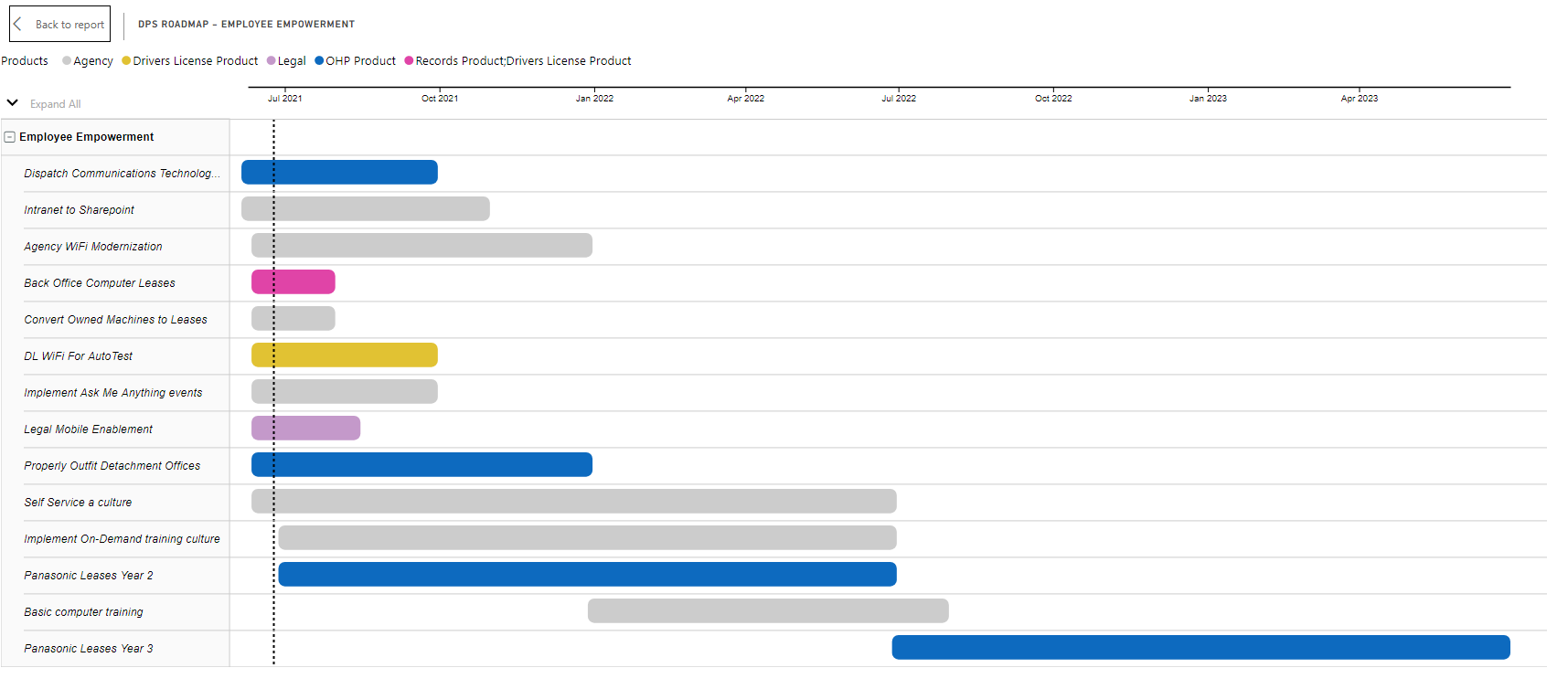 Data Enablement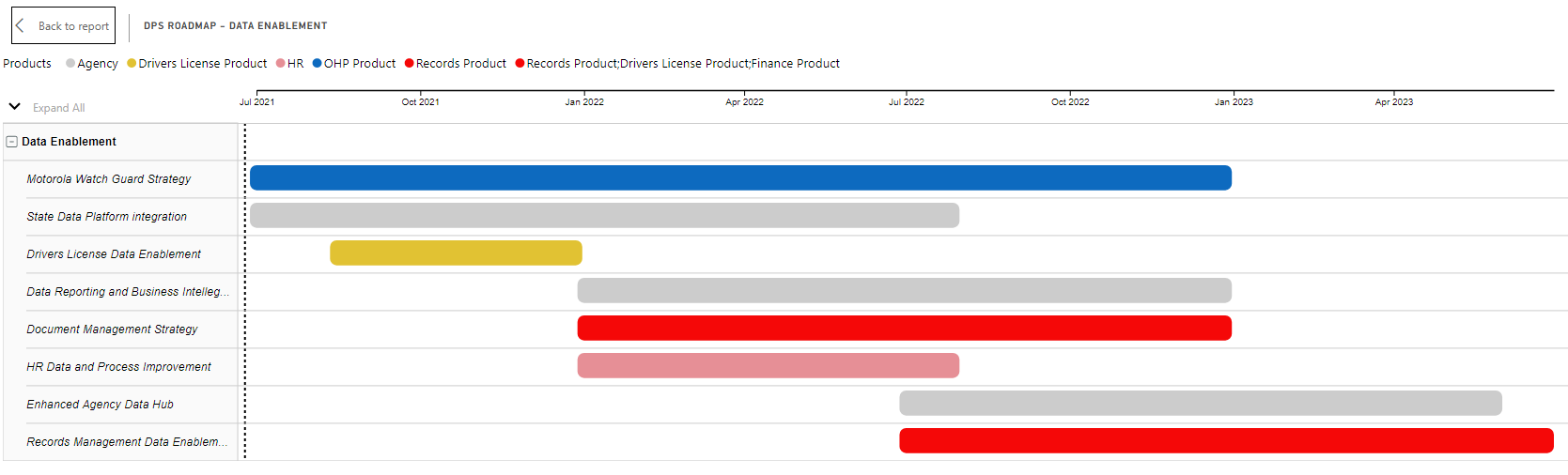 Technology Business Management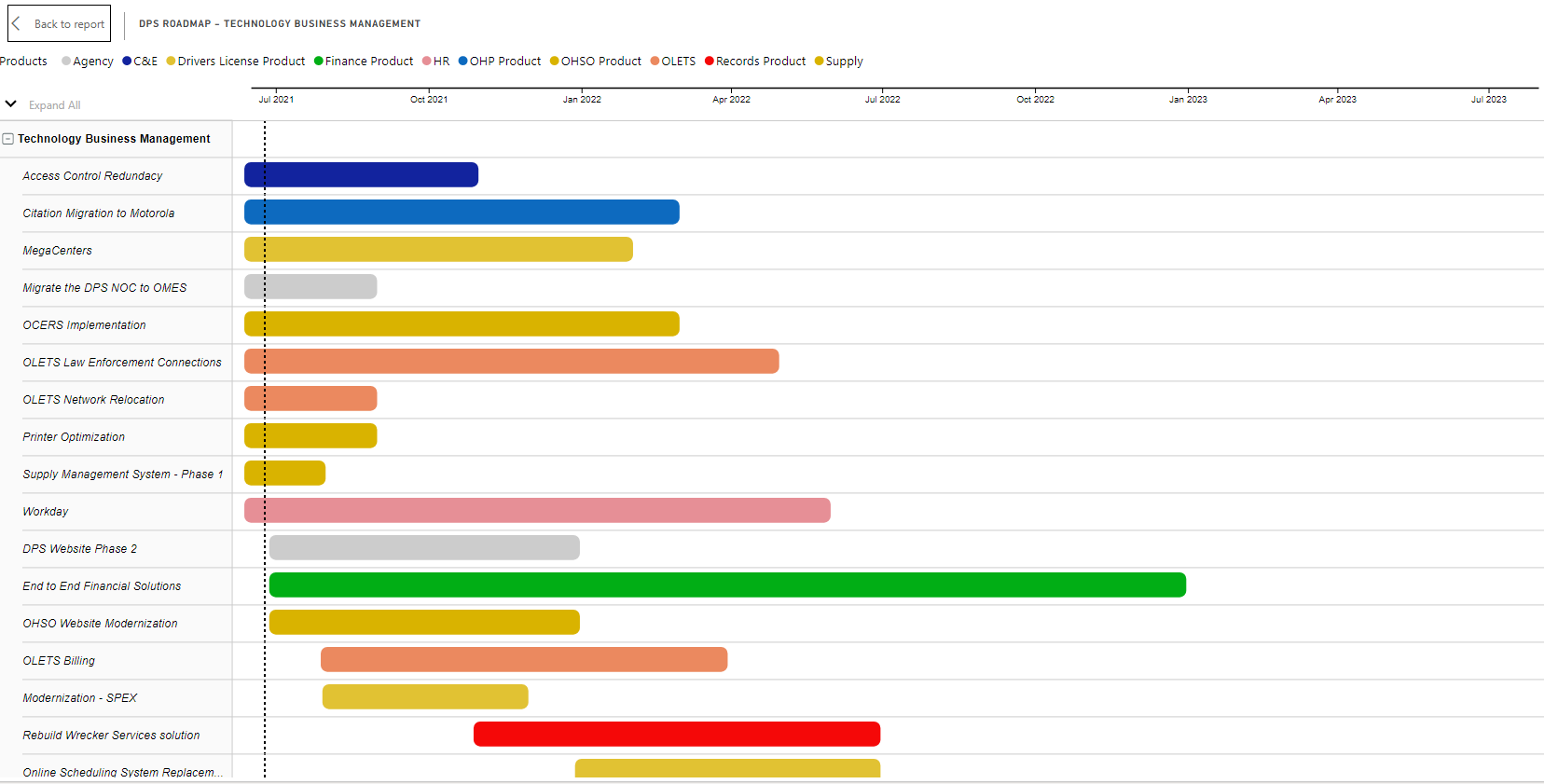 Digital Transformation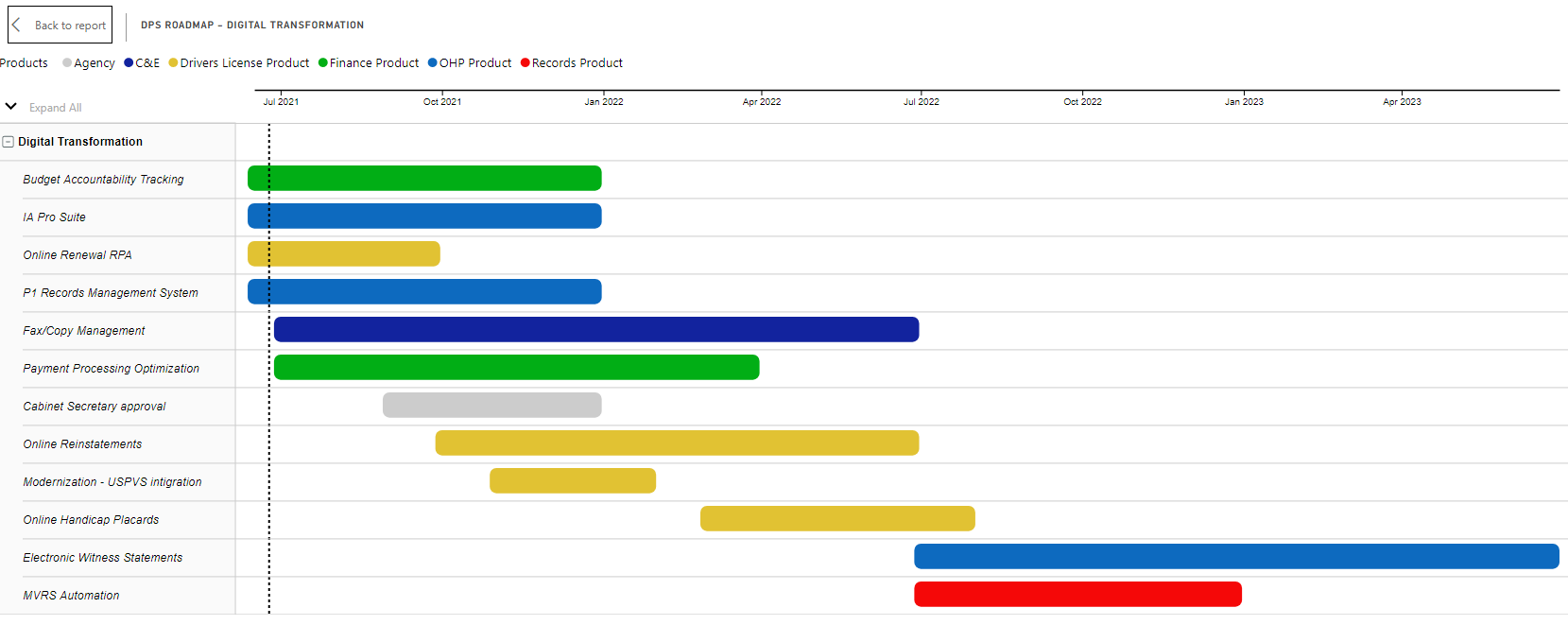 Service DeliveryISD Services Delivery Model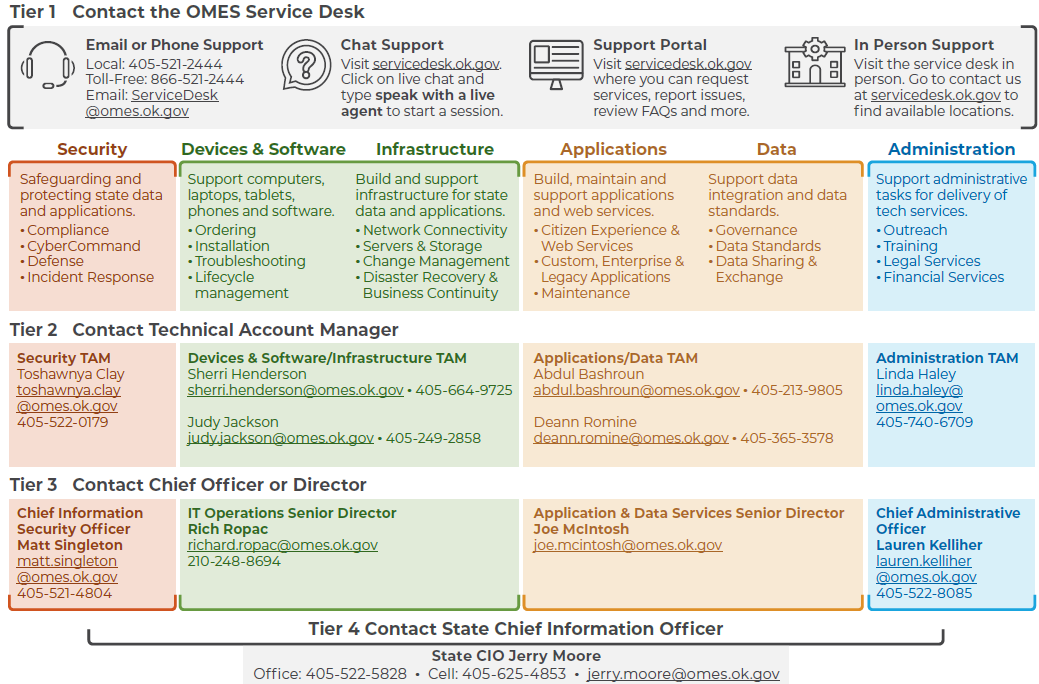 ISD Org chartISD Org Chart is N+1 and will be the same for everyone.Leadership Level 1. 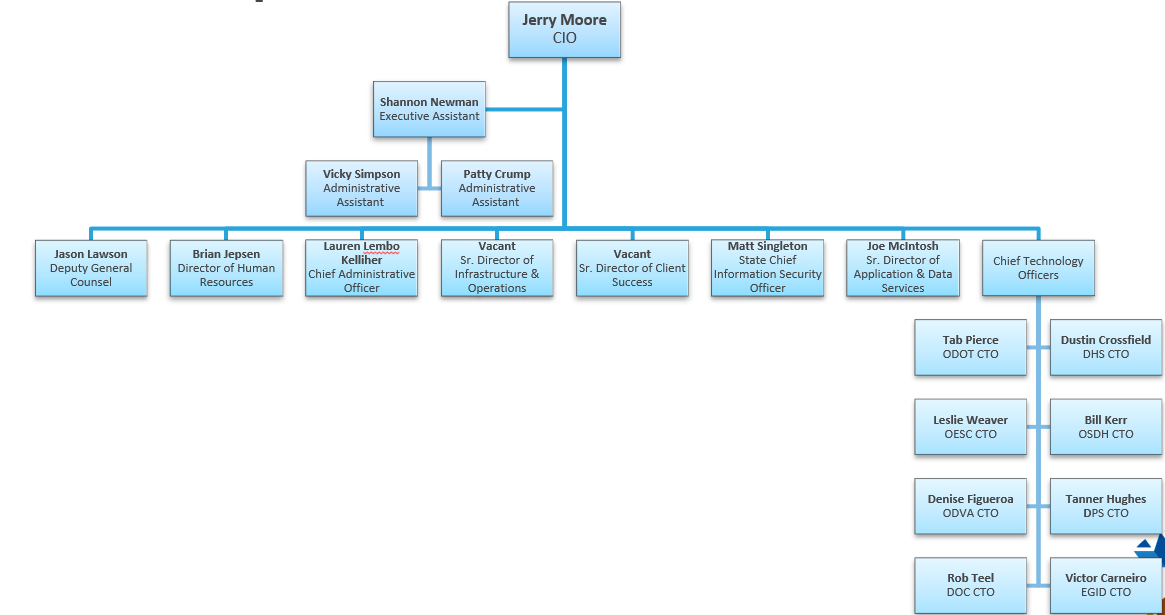 Agency Support ModelThis is your Staffing Profile. 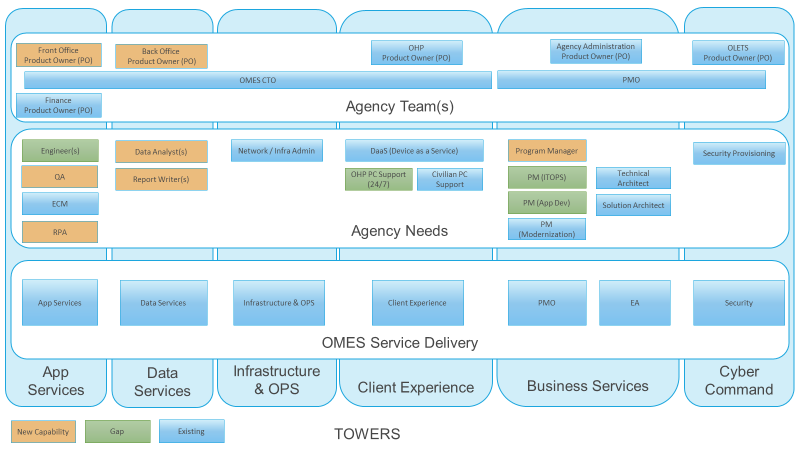 IT BudgetAgency BudgetMSA Costs Plus Other IT Costs.Productized Agency BudgetMSA Historical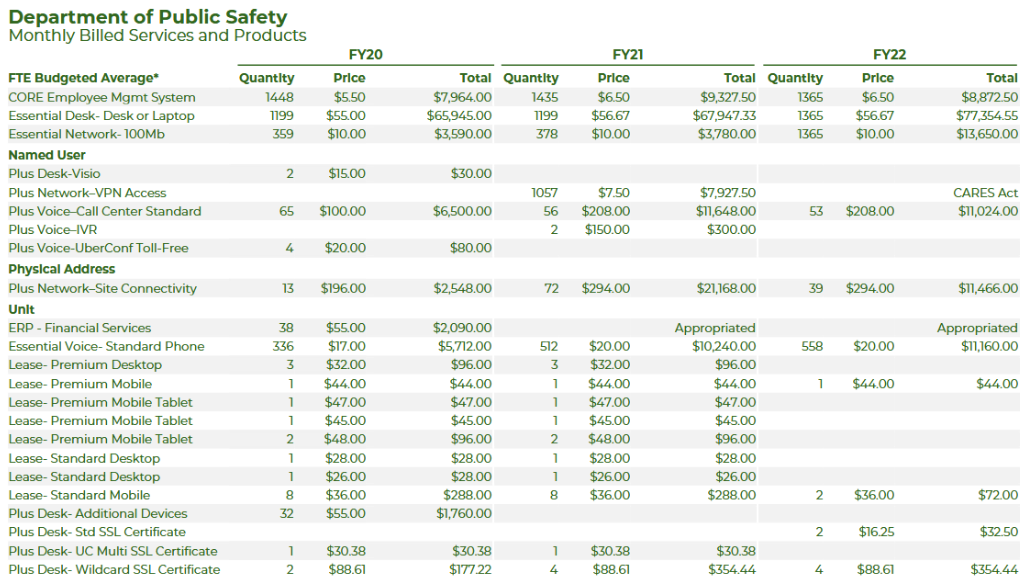 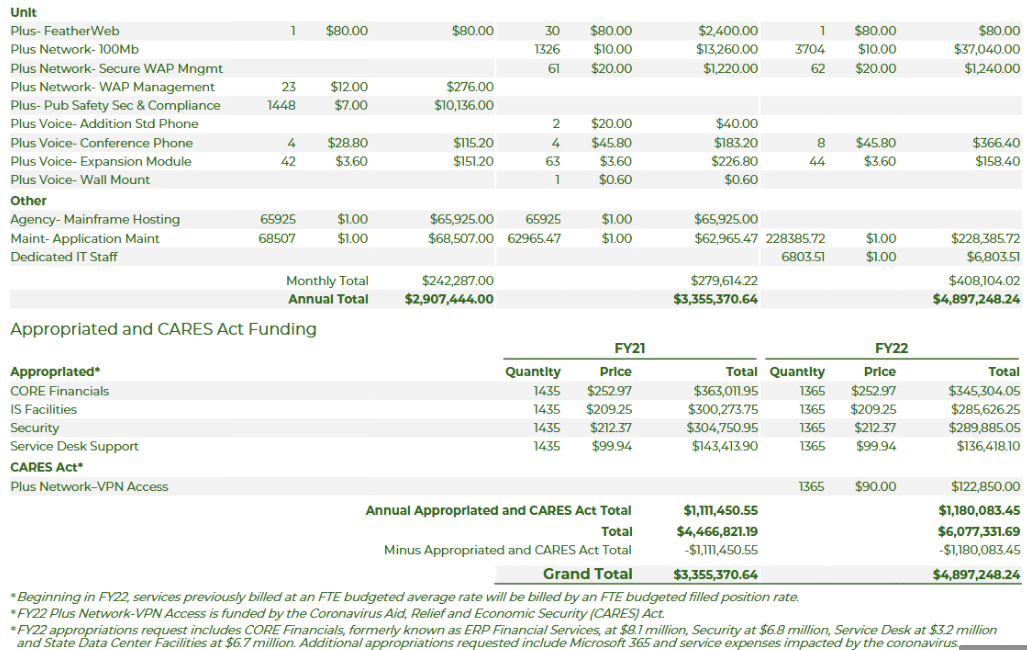 3 Year Budgetary ForecastThis can highlight 3 year of outlined initiatives but should actually have this mimic the RoadmapDetail Supports appendixAll Supporting Documentation